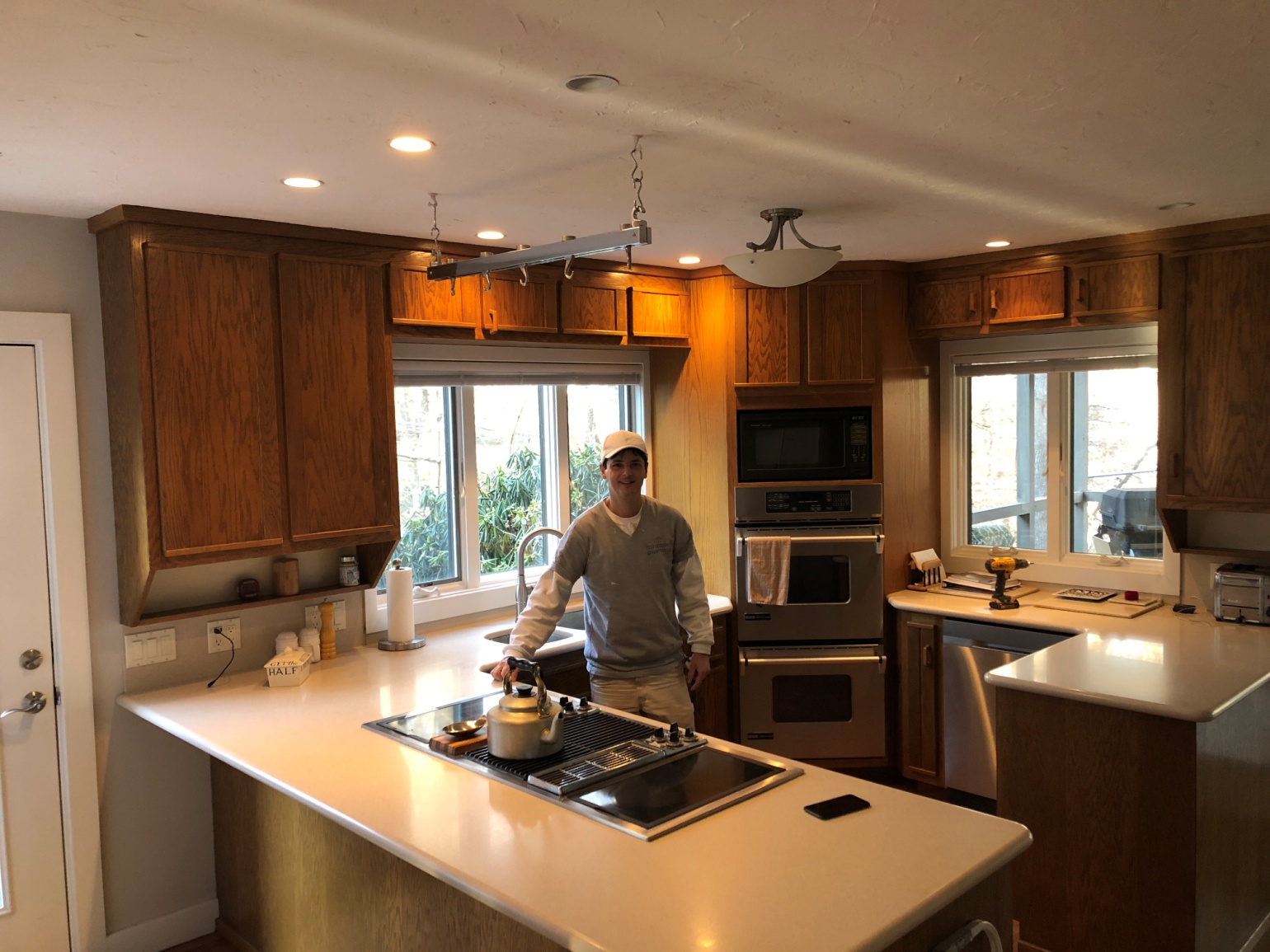 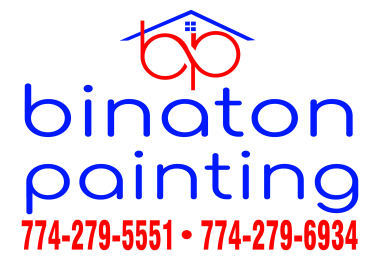 DON'T INCLUDE PAINTING INSIDE THE CABINET.CABINETS: COLOR   SAME LIKE WITE                                                       DOORS         31Unit STYLE     OAK-WOOD FOR SMOOTH                                       DRAWERS       11 Unit                                                                COMPLETE JOB IN 3 WEEKS                             We use only the highest quality materials.   ” Thank you so much for trusting me . I do my best, taking care of your house as if it were mine. I take pleasure and love my job. “                                                                             Wellington B.  Bovenschulte                                                                                    Master Painter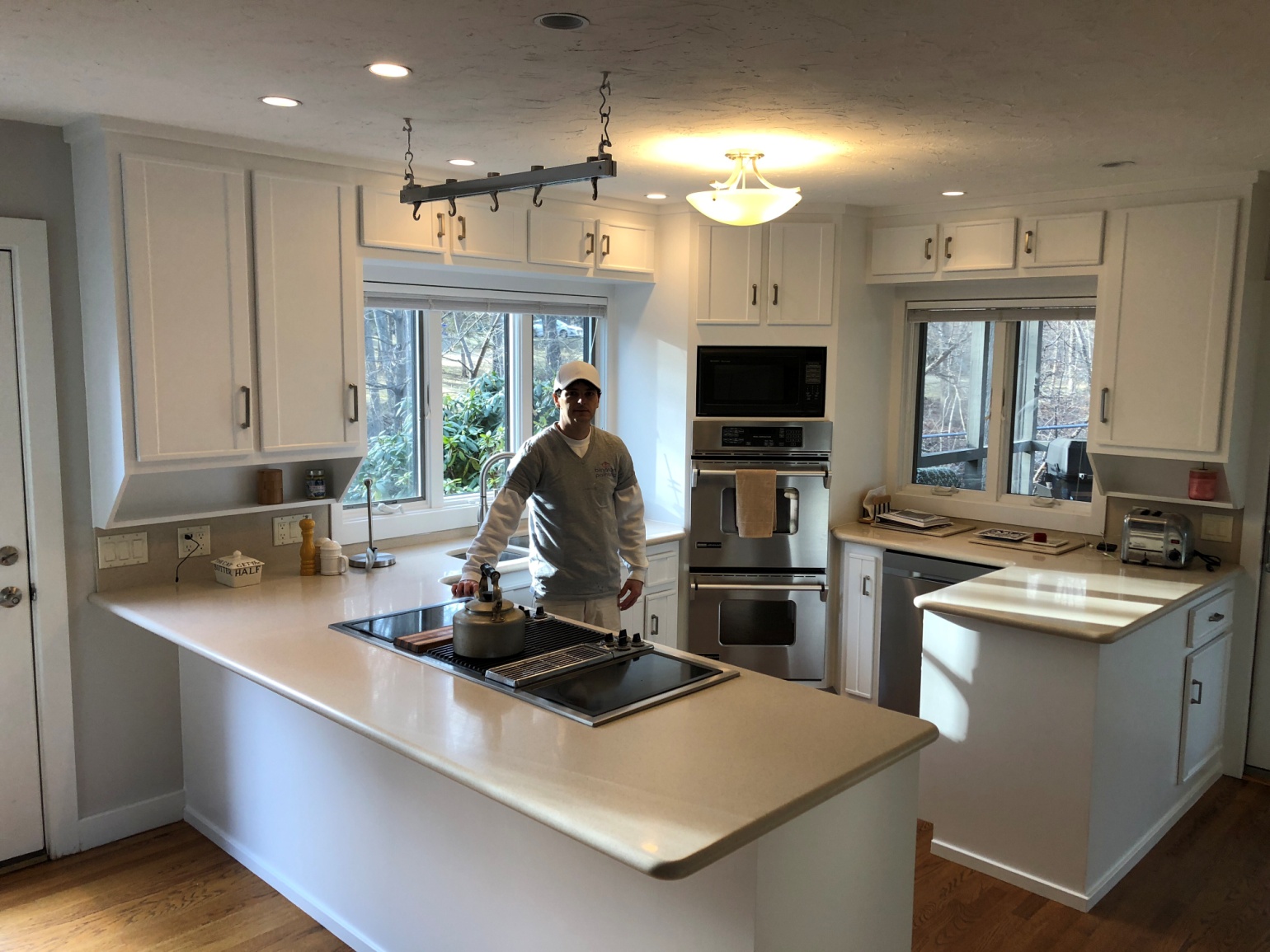 DON'T INCLUDE PAINTING INSIDE THE CABINET.CABINETS: COLOR   SAME LIKE WITE                                                       DOORS         31Unit STYLE     OAK-WOOD FOR SMOOTH                                       DRAWERS       11 Unit                                                                COMPLETE JOB IN 3 WEEKS                             We use only the highest quality materials.   ” Thank you so much for trusting me . I do my best, taking care of your house as if it were mine. I take pleasure and love my job. “                                                                             Wellington B.  Bovenschulte                                                                                    Master Painter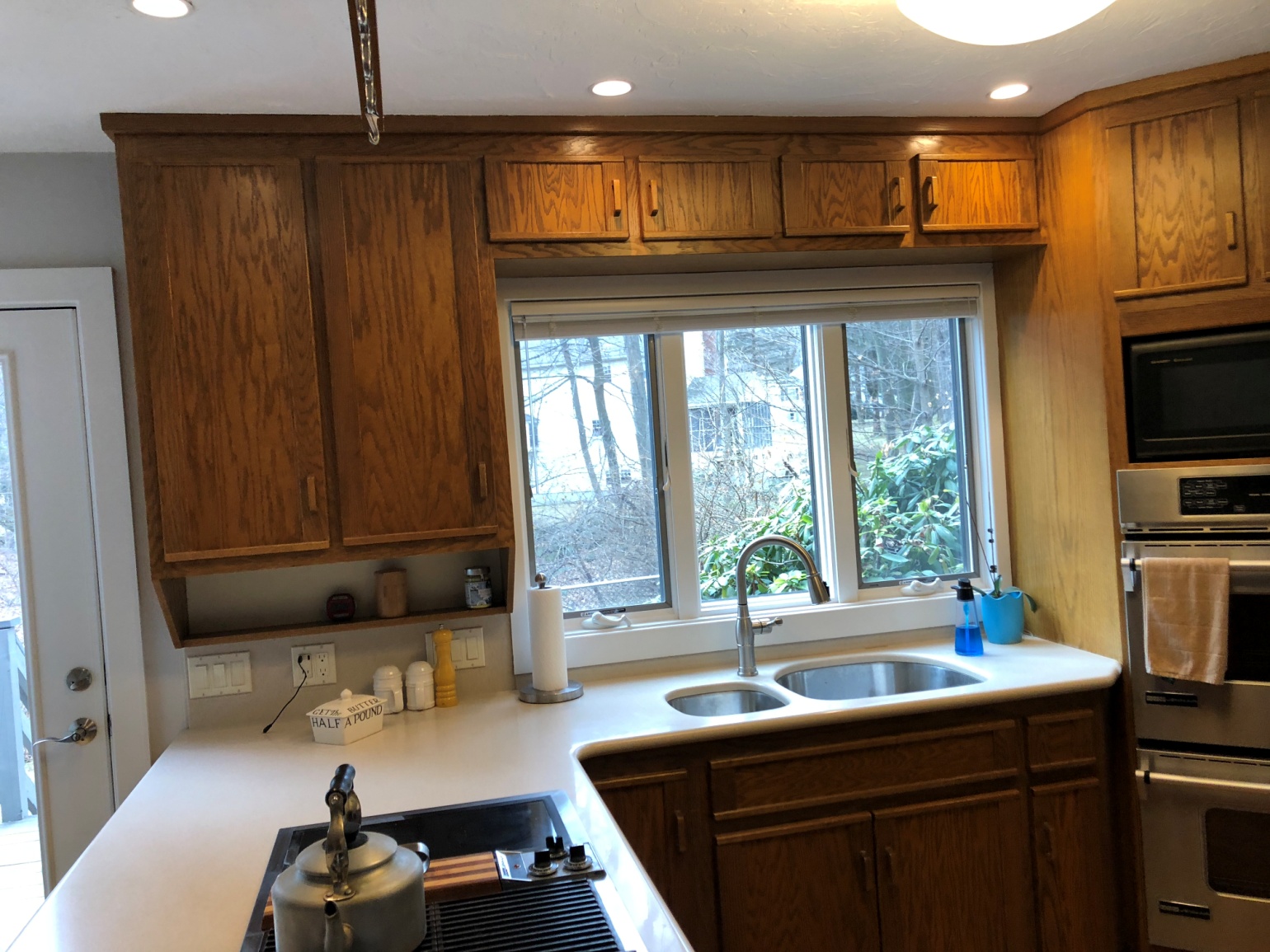 DON'T INCLUDE PAINTING INSIDE THE CABINET.CABINETS: COLOR   SAME LIKE WITE                                                       DOORS         31Unit STYLE     OAK-WOOD FOR SMOOTH                                       DRAWERS       11 Unit                                                                COMPLETE JOB IN 3 WEEKS                             We use only the highest quality materials.   ” Thank you so much for trusting me . I do my best, taking care of your house as if it were mine. I take pleasure and love my job. “                                                                             Wellington B.  Bovenschulte                                                                                    Master Painter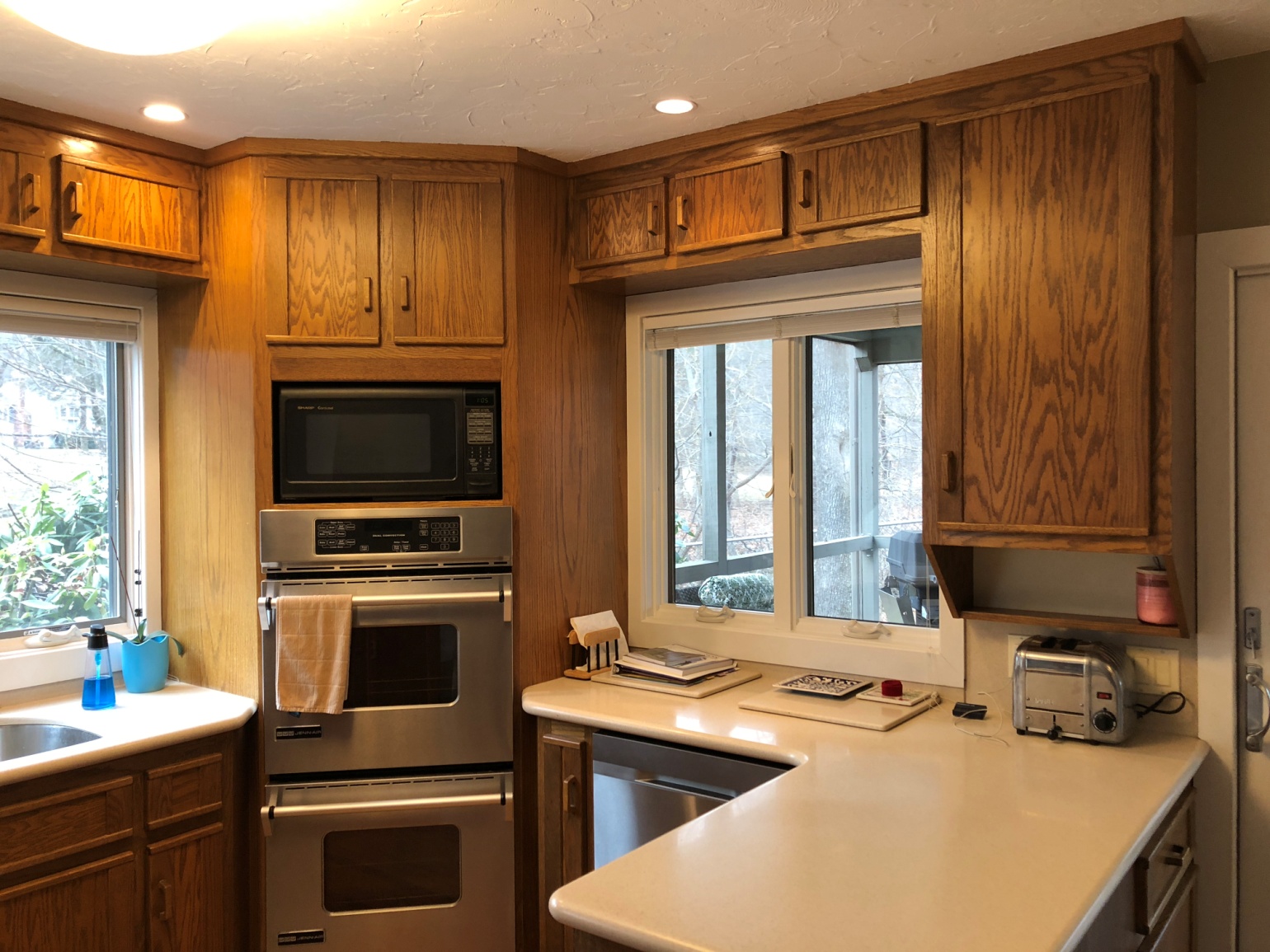 DON'T INCLUDE PAINTING INSIDE THE CABINET.CABINETS: COLOR   SAME LIKE WITE                                                       DOORS         31Unit STYLE     OAK-WOOD FOR SMOOTH                                       DRAWERS       11 Unit                                                                COMPLETE JOB IN 3 WEEKS                             We use only the highest quality materials.   ” Thank you so much for trusting me . I do my best, taking care of your house as if it were mine. I take pleasure and love my job. “                                                                             Wellington B.  Bovenschulte                                                                                    Master Painter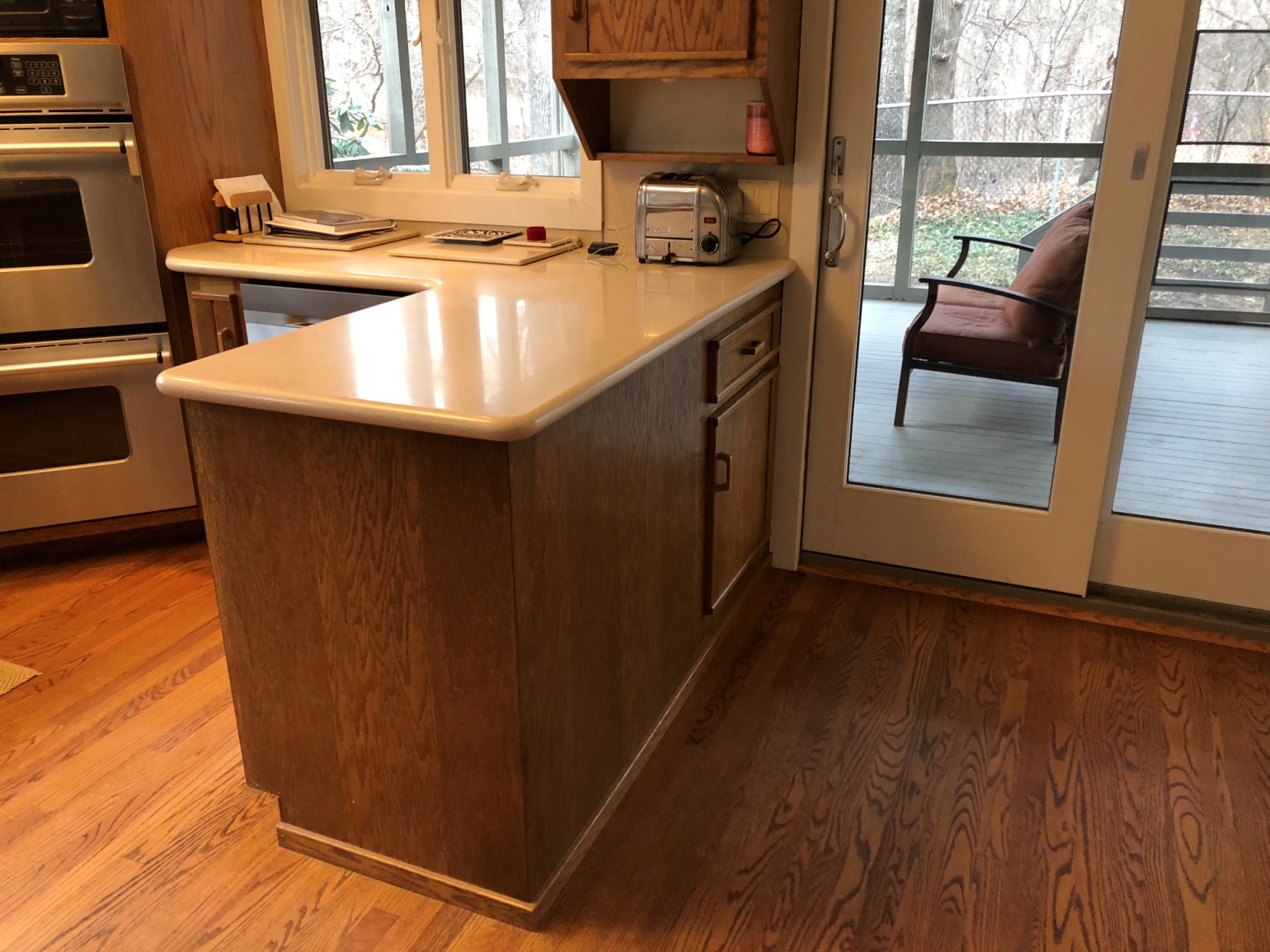 DON'T INCLUDE PAINTING INSIDE THE CABINET.CABINETS: COLOR   SAME LIKE WITE                                                       DOORS         31Unit STYLE     OAK-WOOD FOR SMOOTH                                       DRAWERS       11 Unit                                                                COMPLETE JOB IN 3 WEEKS                             We use only the highest quality materials.   ” Thank you so much for trusting me . I do my best, taking care of your house as if it were mine. I take pleasure and love my job. “                                                                             Wellington B.  Bovenschulte                                                                                    Master Painter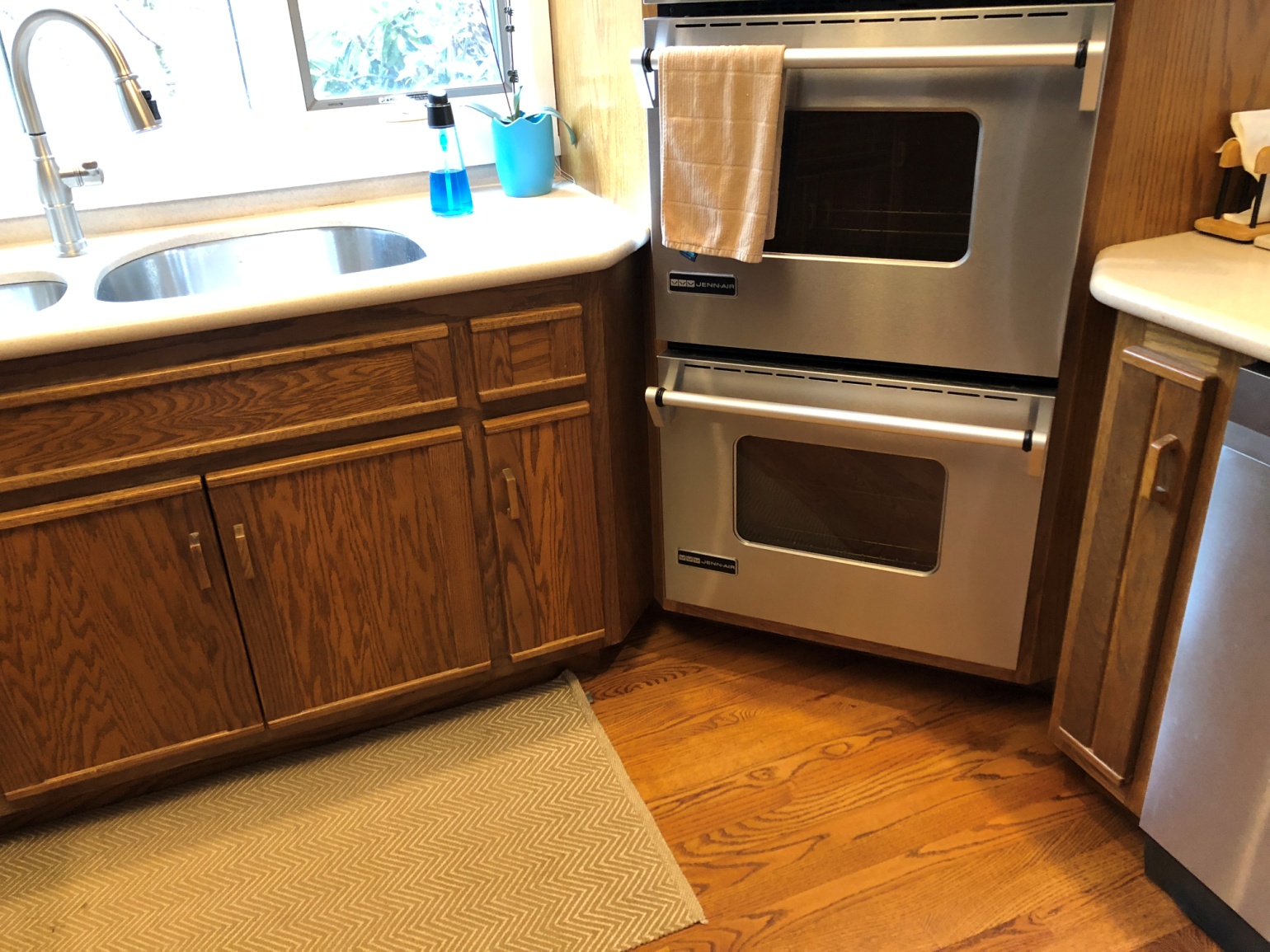 DON'T INCLUDE PAINTING INSIDE THE CABINET.CABINETS: COLOR   SAME LIKE WITE                                                       DOORS         31Unit STYLE     OAK-WOOD FOR SMOOTH                                       DRAWERS       11 Unit                                                                COMPLETE JOB IN 3 WEEKS                             We use only the highest quality materials.   ” Thank you so much for trusting me . I do my best, taking care of your house as if it were mine. I take pleasure and love my job. “                                                                             Wellington B.  Bovenschulte                                                                                    Master Painter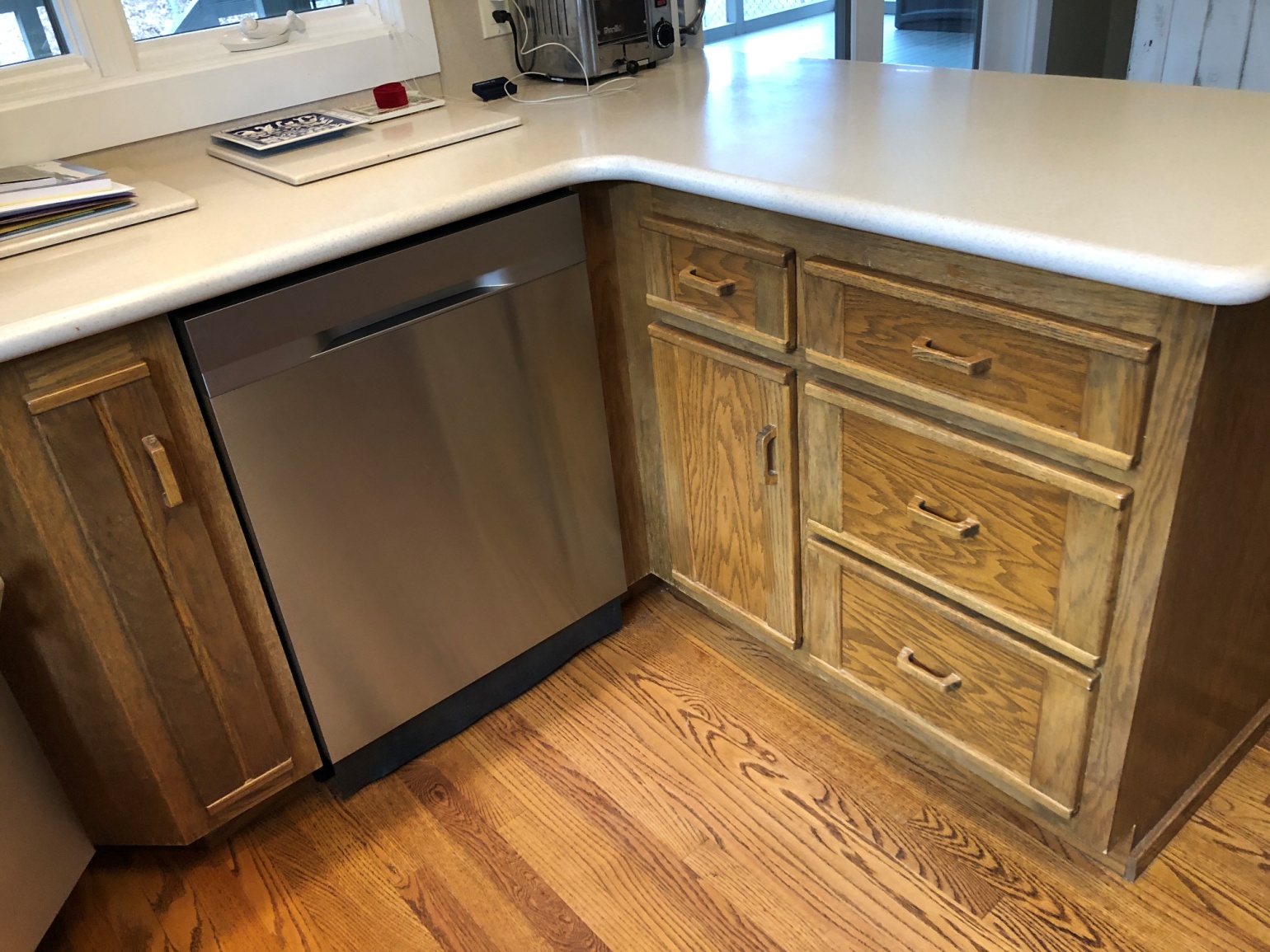 DON'T INCLUDE PAINTING INSIDE THE CABINET.CABINETS: COLOR   SAME LIKE WITE                                                       DOORS         31Unit STYLE     OAK-WOOD FOR SMOOTH                                       DRAWERS       11 Unit                                                                COMPLETE JOB IN 3 WEEKS                             We use only the highest quality materials.   ” Thank you so much for trusting me . I do my best, taking care of your house as if it were mine. I take pleasure and love my job. “                                                                             Wellington B.  Bovenschulte                                                                                    Master Painter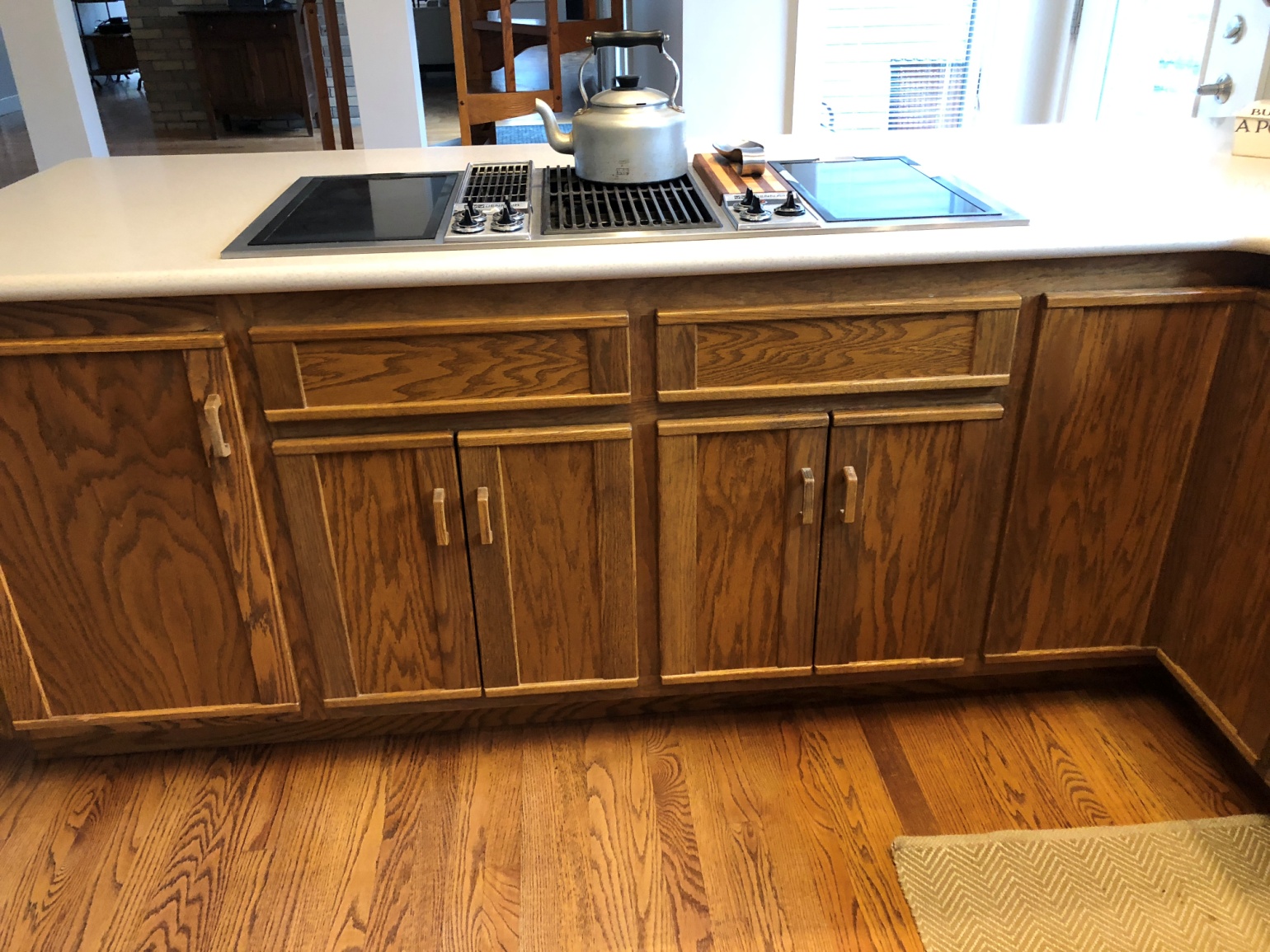 DON'T INCLUDE PAINTING INSIDE THE CABINET.CABINETS: COLOR   SAME LIKE WITE                                                       DOORS         31Unit STYLE     OAK-WOOD FOR SMOOTH                                       DRAWERS       11 Unit                                                                COMPLETE JOB IN 3 WEEKS                             We use only the highest quality materials.   ” Thank you so much for trusting me . I do my best, taking care of your house as if it were mine. I take pleasure and love my job. “                                                                             Wellington B.  Bovenschulte                                                                                    Master Painter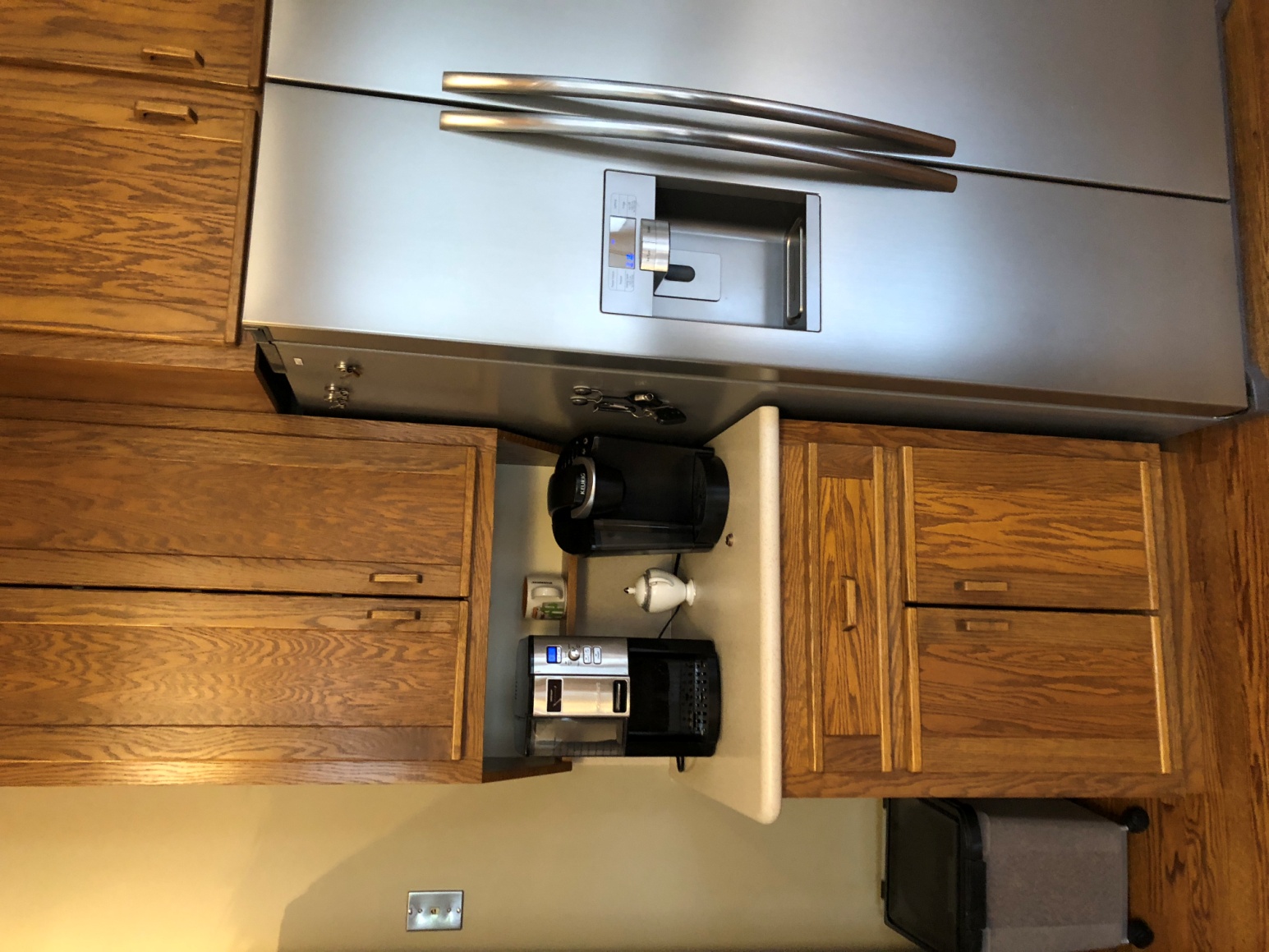 DON'T INCLUDE PAINTING INSIDE THE CABINET.CABINETS: COLOR   SAME LIKE WITE                                                       DOORS         31Unit STYLE     OAK-WOOD FOR SMOOTH                                       DRAWERS       11 Unit                                                                COMPLETE JOB IN 3 WEEKS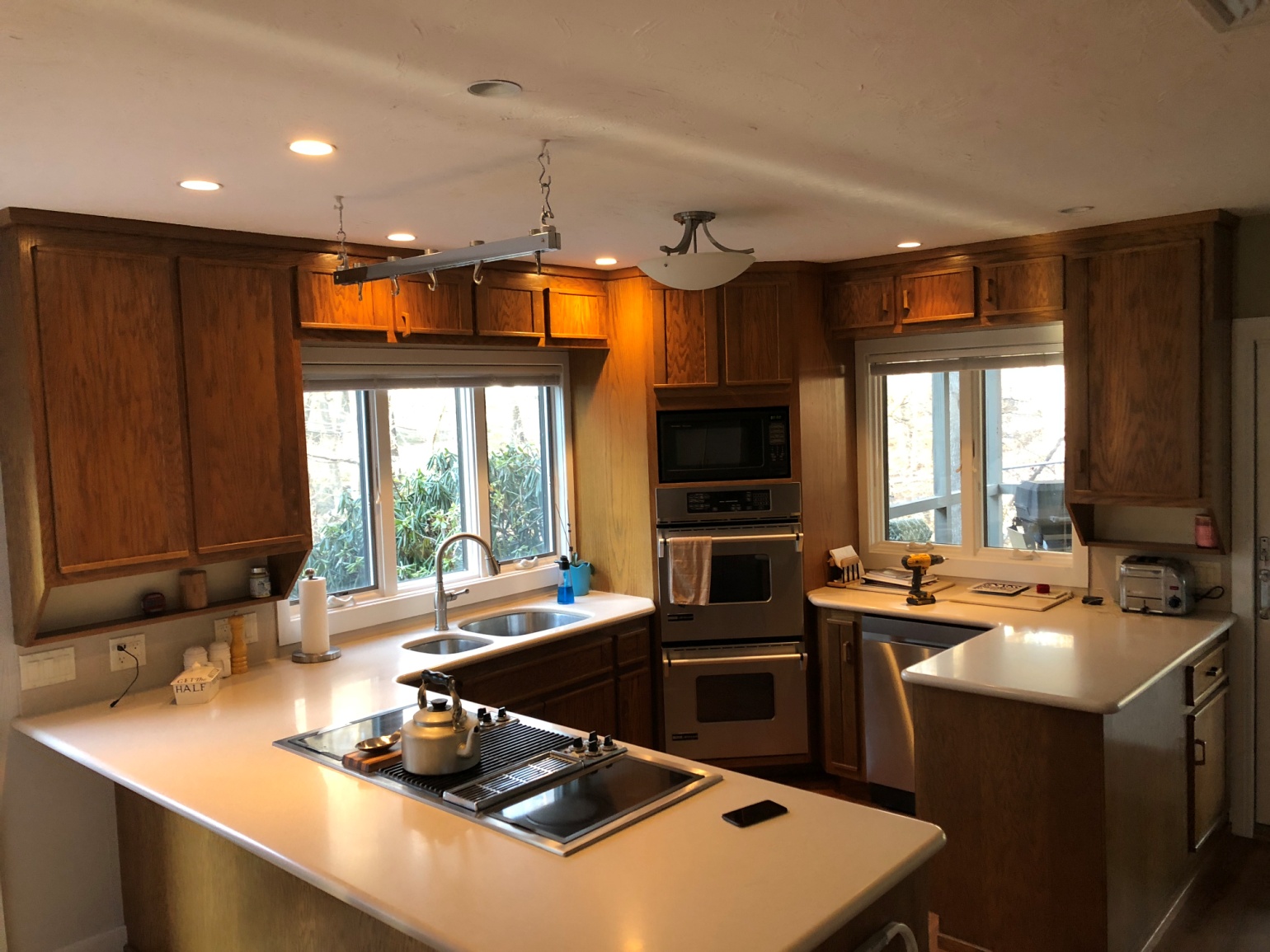 DON'T INCLUDE PAINTING INSIDE THE CABINET.CABINETS: COLOR   SAME LIKE WITE                                                       DOORS         31Unit STYLE     OAK-WOOD FOR SMOOTH                                       DRAWERS       11 Unit                                                                COMPLETE JOB IN 3 WEEKS                             We use only the highest quality materials.   ” Thank you so much for trusting me . I do my best, taking care of your house as if it were mine. I take pleasure and love my job. “                                                                             Wellington B.  Bovenschulte                                                                                    Master Painter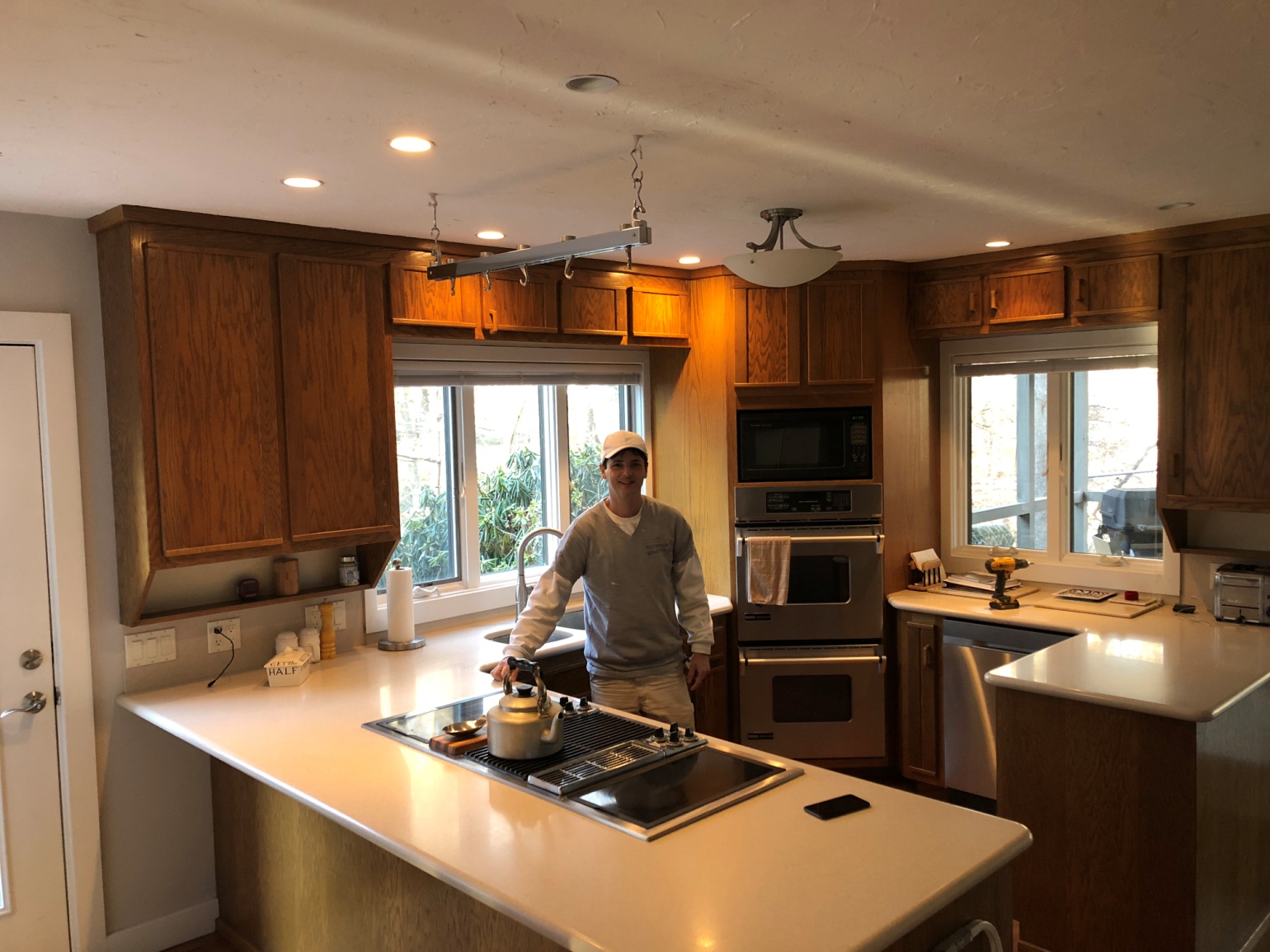 DON'T INCLUDE PAINTING INSIDE THE CABINET.CABINETS: COLOR   SAME LIKE WITE                                                       DOORS         31Unit STYLE     OAK-WOOD FOR SMOOTH                                       DRAWERS       11 Unit                                                                COMPLETE JOB IN 3 WEEKS                             We use only the highest quality materials.   ” Thank you so much for trusting me . I do my best, taking care of your house as if it were mine. I take pleasure and love my job. “                                                                             Wellington B.  Bovenschulte                                                                                    Master Painter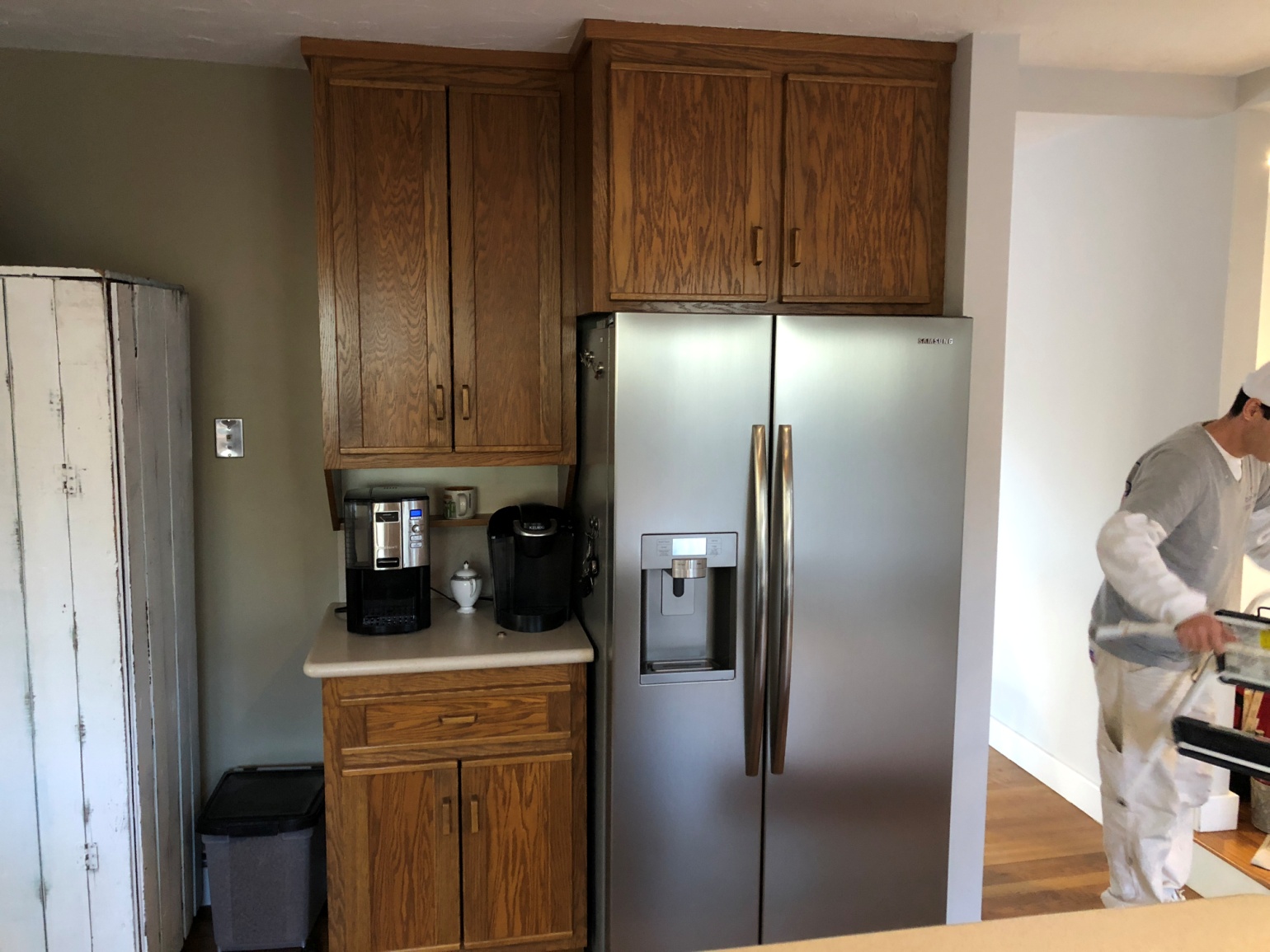 DON'T INCLUDE PAINTING INSIDE THE CABINET.CABINETS: COLOR   SAME LIKE WITE                                                       DOORS         31Unit STYLE     OAK-WOOD FOR SMOOTH                                       DRAWERS       11 Unit                                                                COMPLETE JOB IN 3 WEEKS                             We use only the highest quality materials.   ” Thank you so much for trusting me . I do my best, taking care of your house as if it were mine. I take pleasure and love my job. “                                                                             Wellington B.  Bovenschulte                                                                                    Master Painter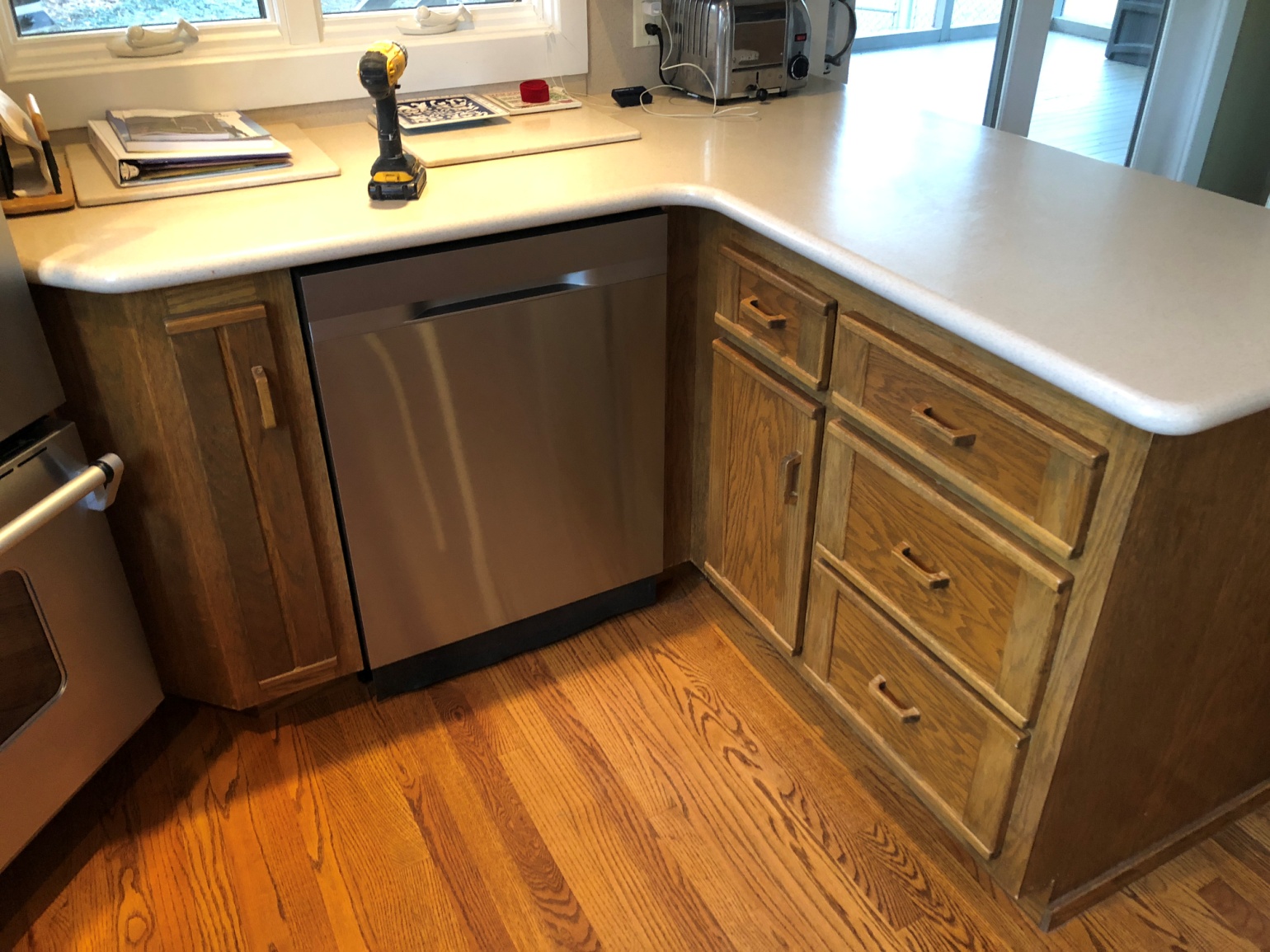 DON'T INCLUDE PAINTING INSIDE THE CABINET.CABINETS: COLOR   SAME LIKE WITE                                                       DOORS         31Unit STYLE     OAK-WOOD FOR SMOOTH                                       DRAWERS       11 Unit                                                                COMPLETE JOB IN 3 WEEKS                             We use only the highest quality materials.   ” Thank you so much for trusting me . I do my best, taking care of your house as if it were mine. I take pleasure and love my job. “                                                                             Wellington B.  Bovenschulte                                                                                    Master Painter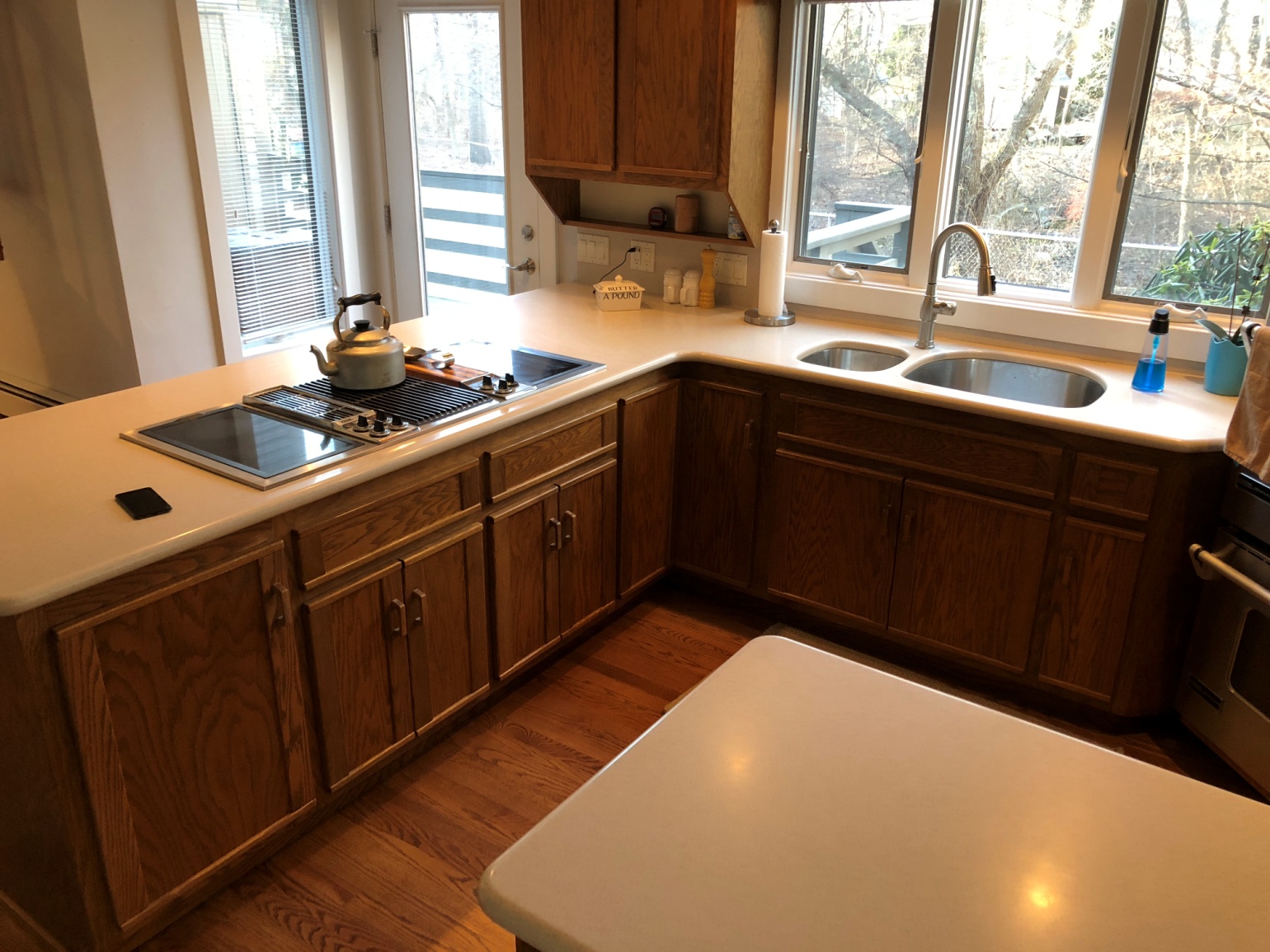 DON'T INCLUDE PAINTING INSIDE THE CABINET.CABINETS: COLOR   SAME LIKE WITE                                                       DOORS         31Unit STYLE     OAK-WOOD FOR SMOOTH                                       DRAWERS       11 Unit                                                                COMPLETE JOB IN 3 WEEKS                             We use only the highest quality materials.   ” Thank you so much for trusting me . I do my best, taking care of your house as if it were mine. I take pleasure and love my job. “                                                                             Wellington B.  Bovenschulte                                                                                    Master Painter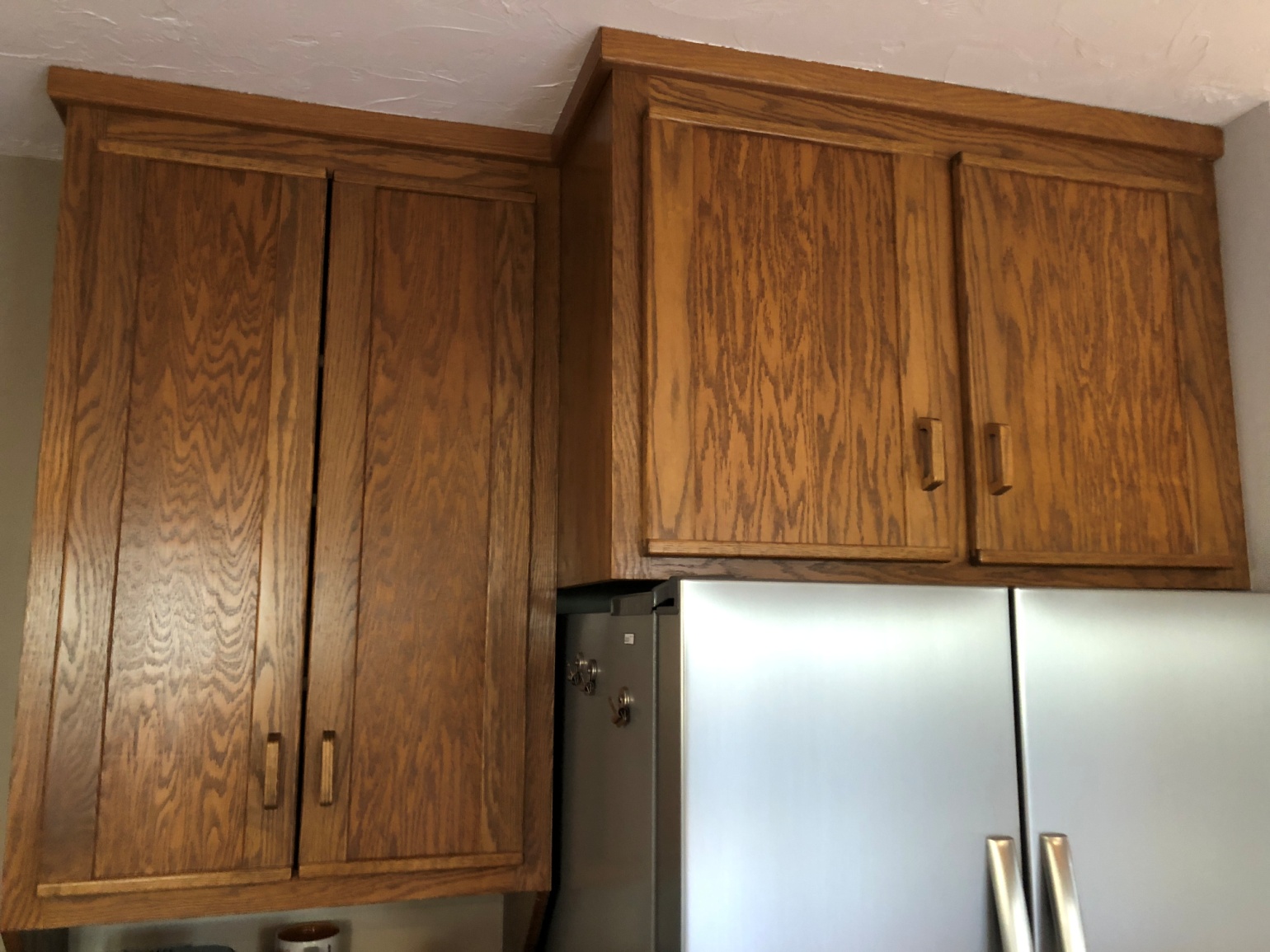 DON'T INCLUDE PAINTING INSIDE THE CABINET.CABINETS: COLOR   SAME LIKE WITE                                                       DOORS         31Unit STYLE     OAK-WOOD FOR SMOOTH                                       DRAWERS       11 Unit                                                                COMPLETE JOB IN 3 WEEKS                             We use only the highest quality materials.   ” Thank you so much for trusting me . I do my best, taking care of your house as if it were mine. I take pleasure and love my job. “                                                                             Wellington B.  Bovenschulte                                                                                    Master Painter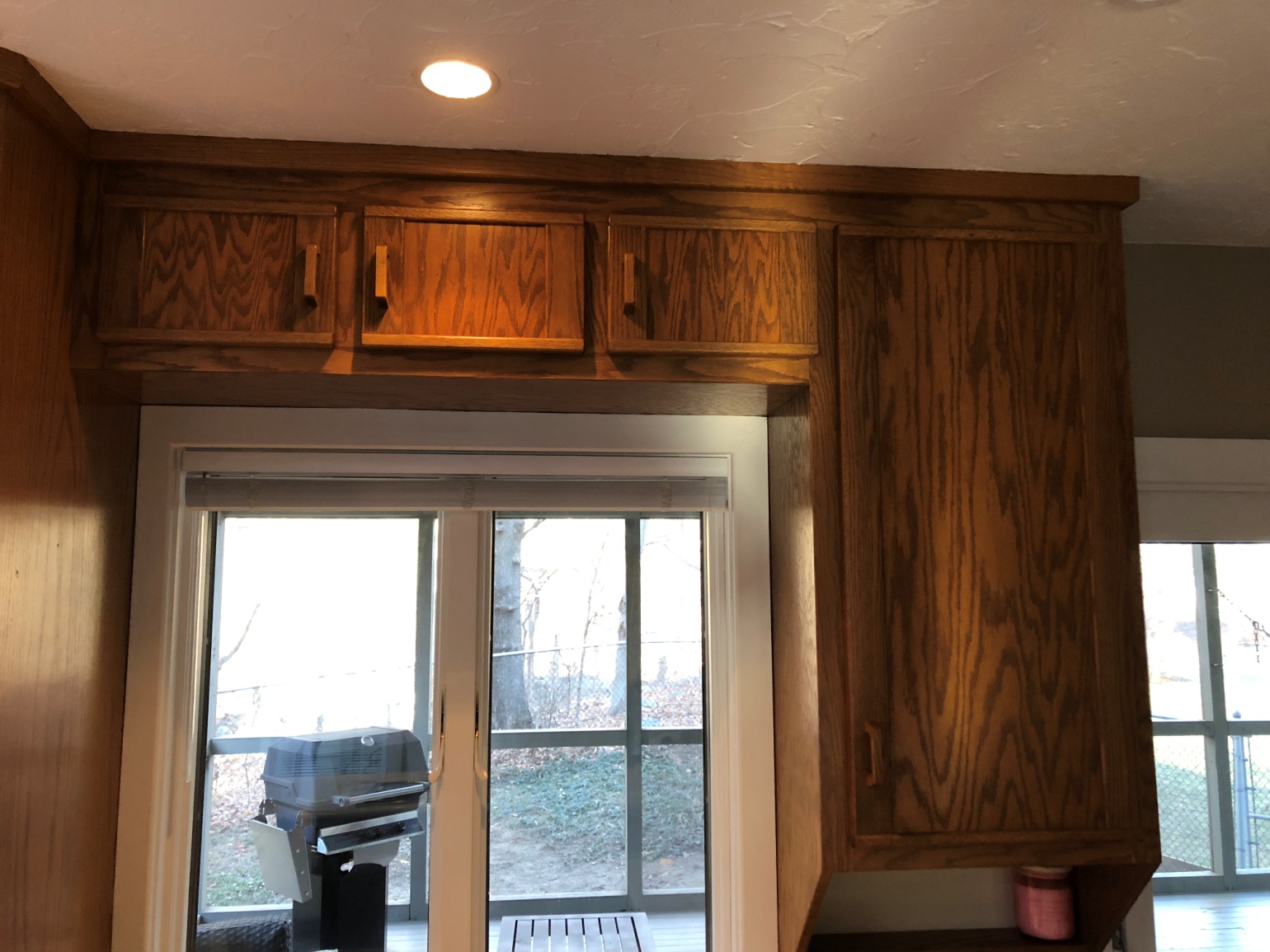 DON'T INCLUDE PAINTING INSIDE THE CABINET.CABINETS: COLOR   SAME LIKE WITE                                                       DOORS         31Unit STYLE     OAK-WOOD FOR SMOOTH                                       DRAWERS       11 Unit                                                                COMPLETE JOB IN 3 WEEKS                             We use only the highest quality materials.   ” Thank you so much for trusting me . I do my best, taking care of your house as if it were mine. I take pleasure and love my job. “                                                                             Wellington B.  Bovenschulte                                                                                    Master Painter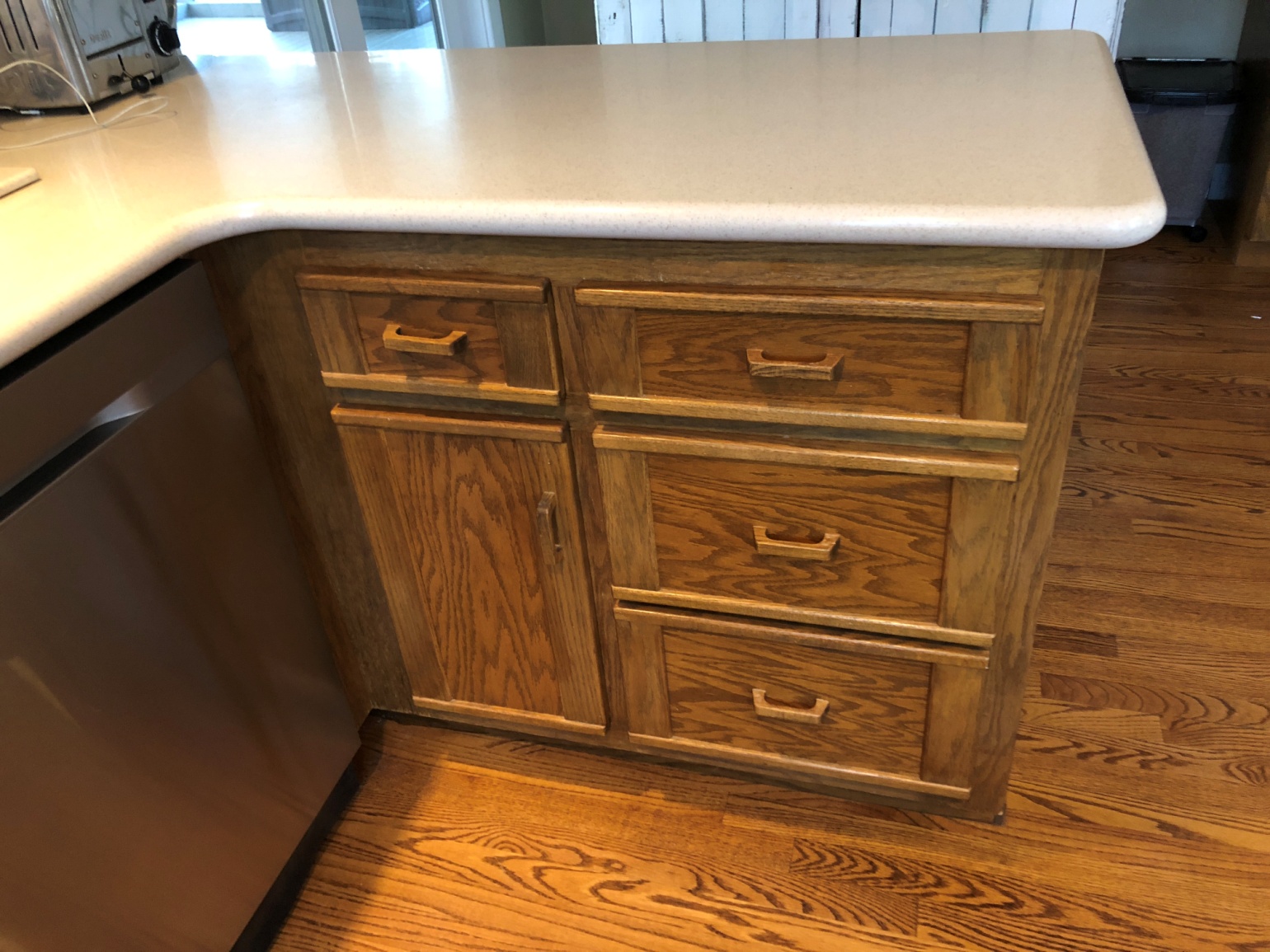 DON'T INCLUDE PAINTING INSIDE THE CABINET.CABINETS: COLOR   SAME LIKE WITE                                                       DOORS         31Unit STYLE     OAK-WOOD FOR SMOOTH                                       DRAWERS       11 Unit                                                                COMPLETE JOB IN 3 WEEKS                             We use only the highest quality materials.   ” Thank you so much for trusting me . I do my best, taking care of your house as if it were mine. I take pleasure and love my job. “                                                                             Wellington B.  Bovenschulte                                                                                    Master Painter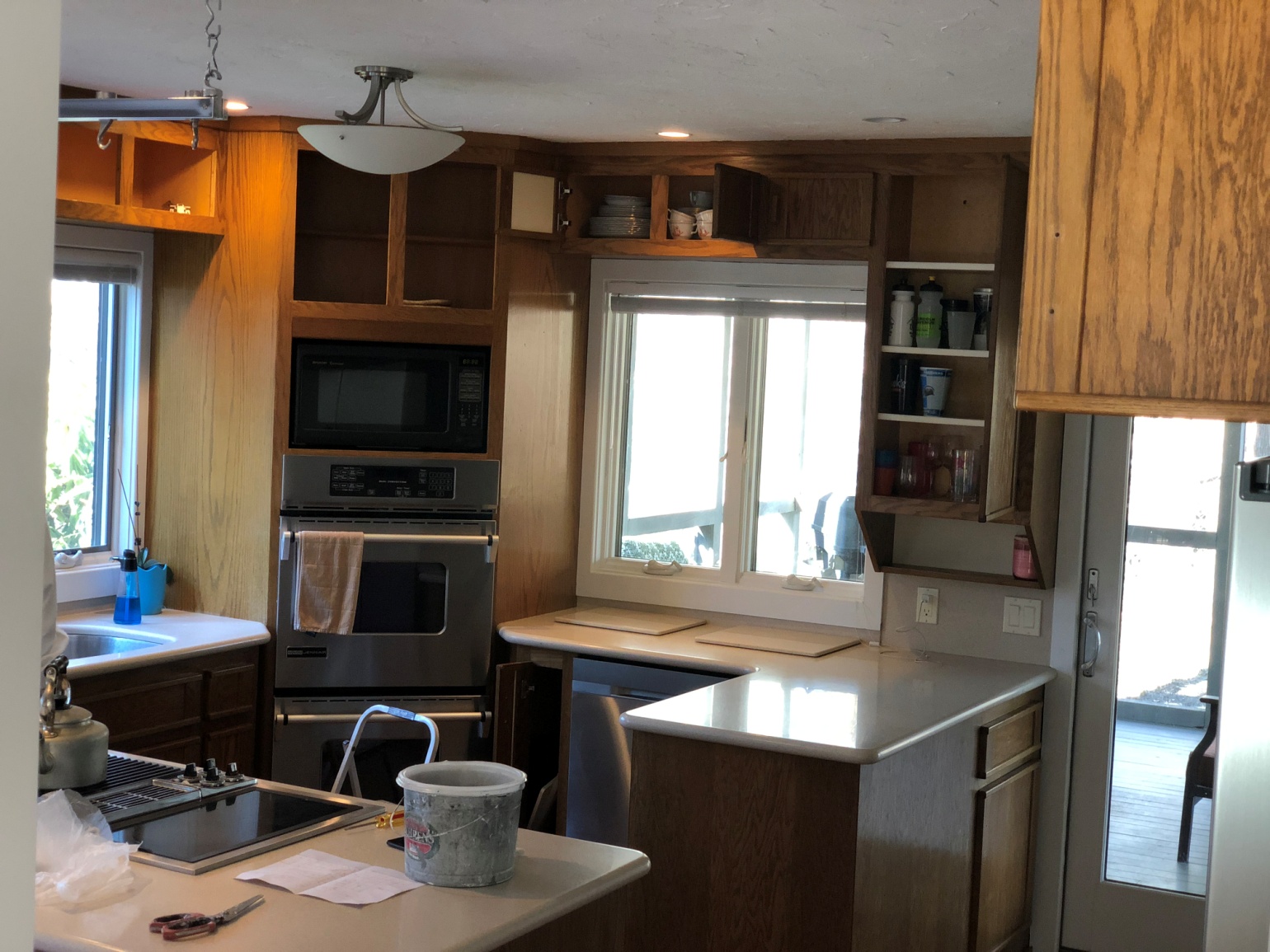 DON'T INCLUDE PAINTING INSIDE THE CABINET.CABINETS: COLOR   SAME LIKE WITE                                                       DOORS         31Unit STYLE     OAK-WOOD FOR SMOOTH                                       DRAWERS       11 Unit                                                                COMPLETE JOB IN 3 WEEKS                             We use only the highest quality materials.   ” Thank you so much for trusting me . I do my best, taking care of your house as if it were mine. I take pleasure and love my job. “                                                                             Wellington B.  Bovenschulte                                                                                    Master Painter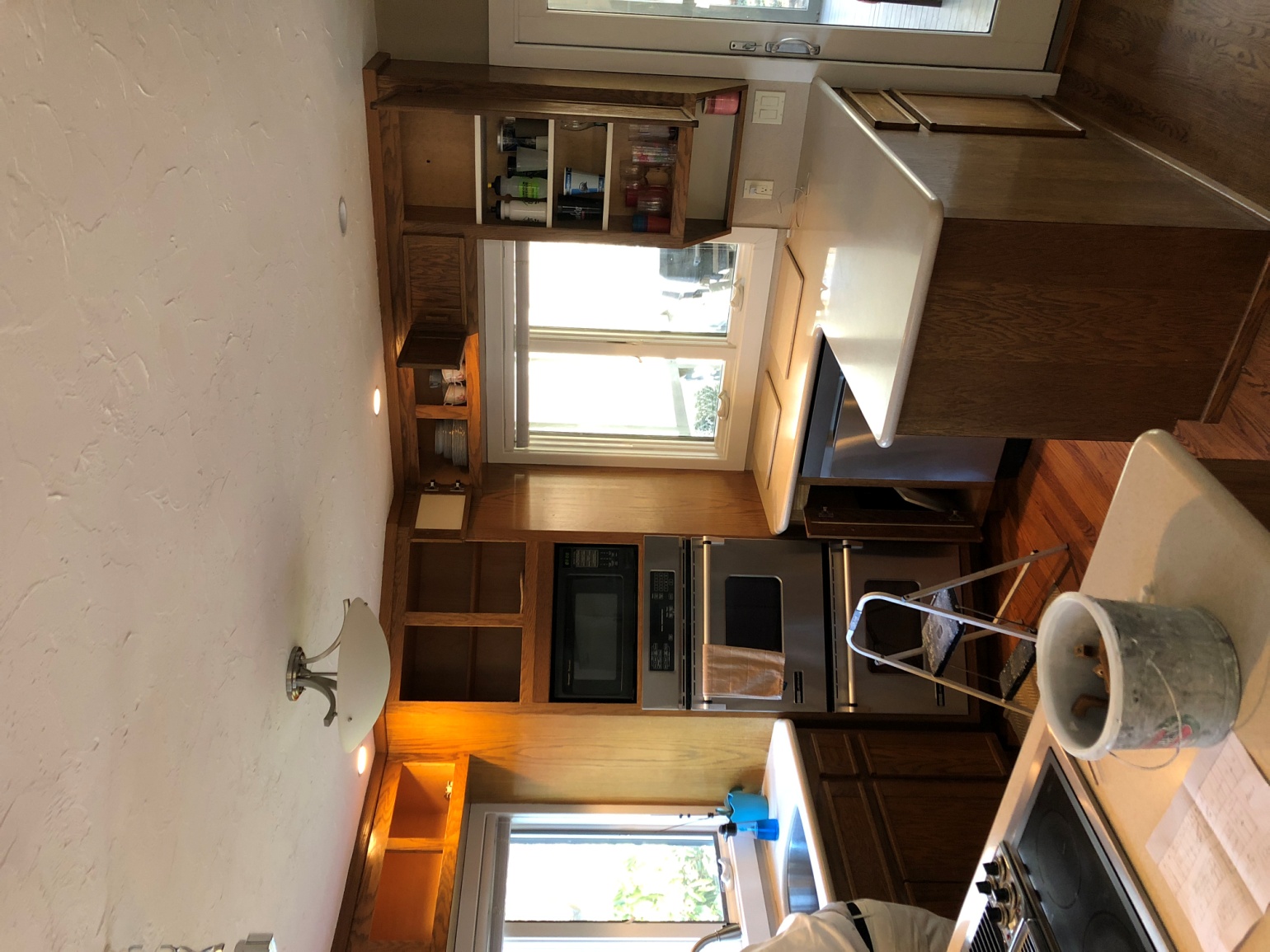 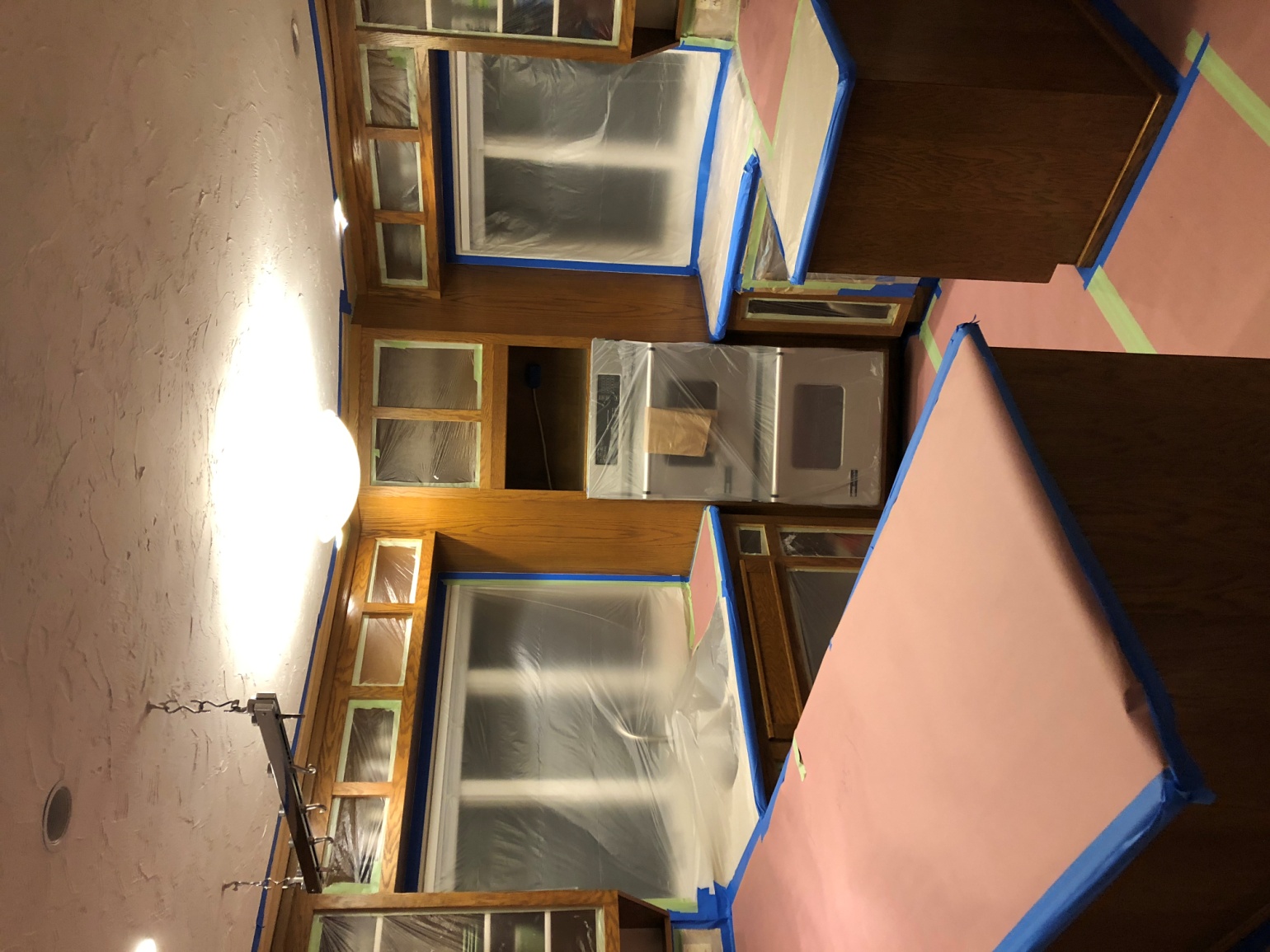 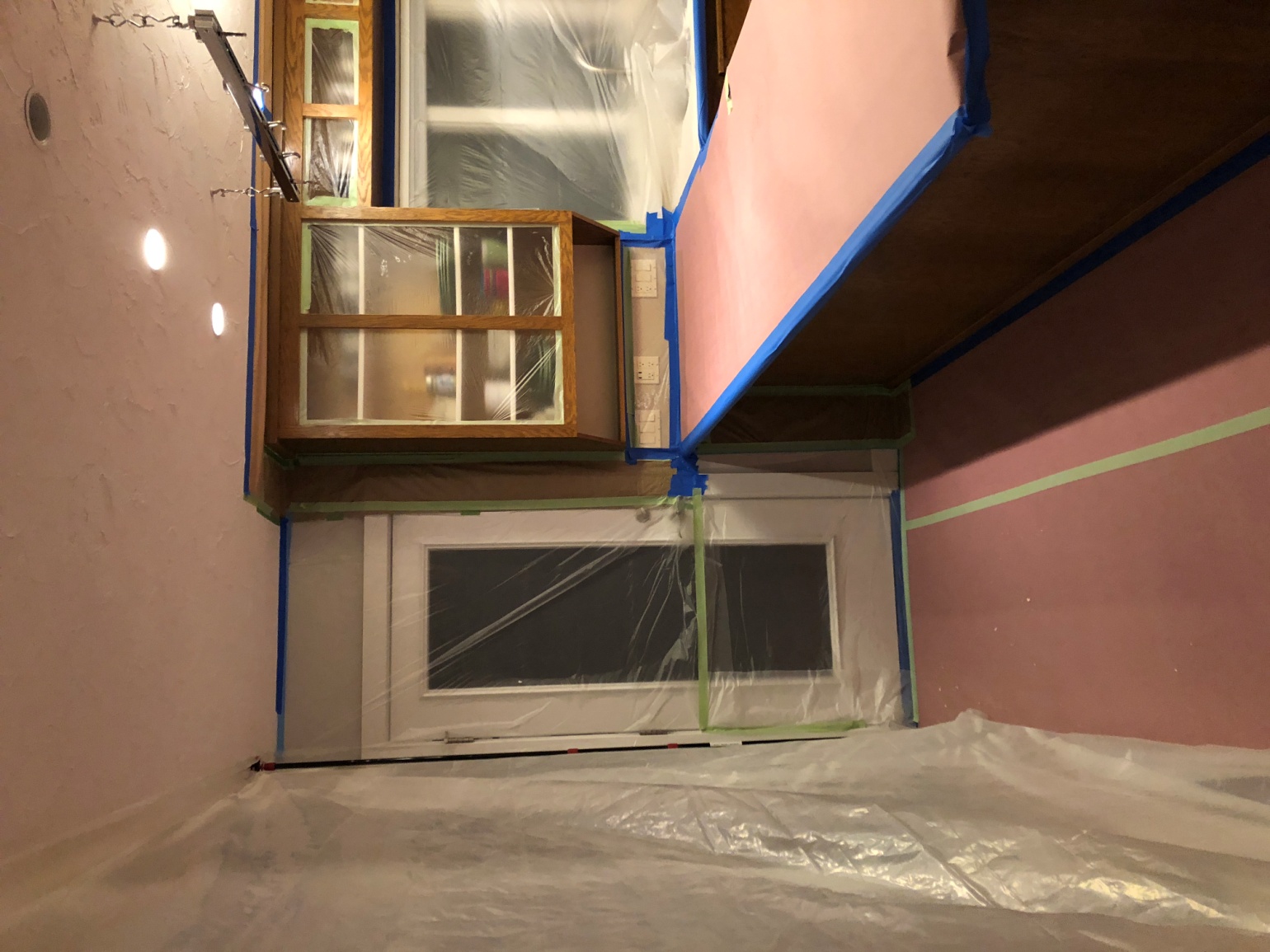 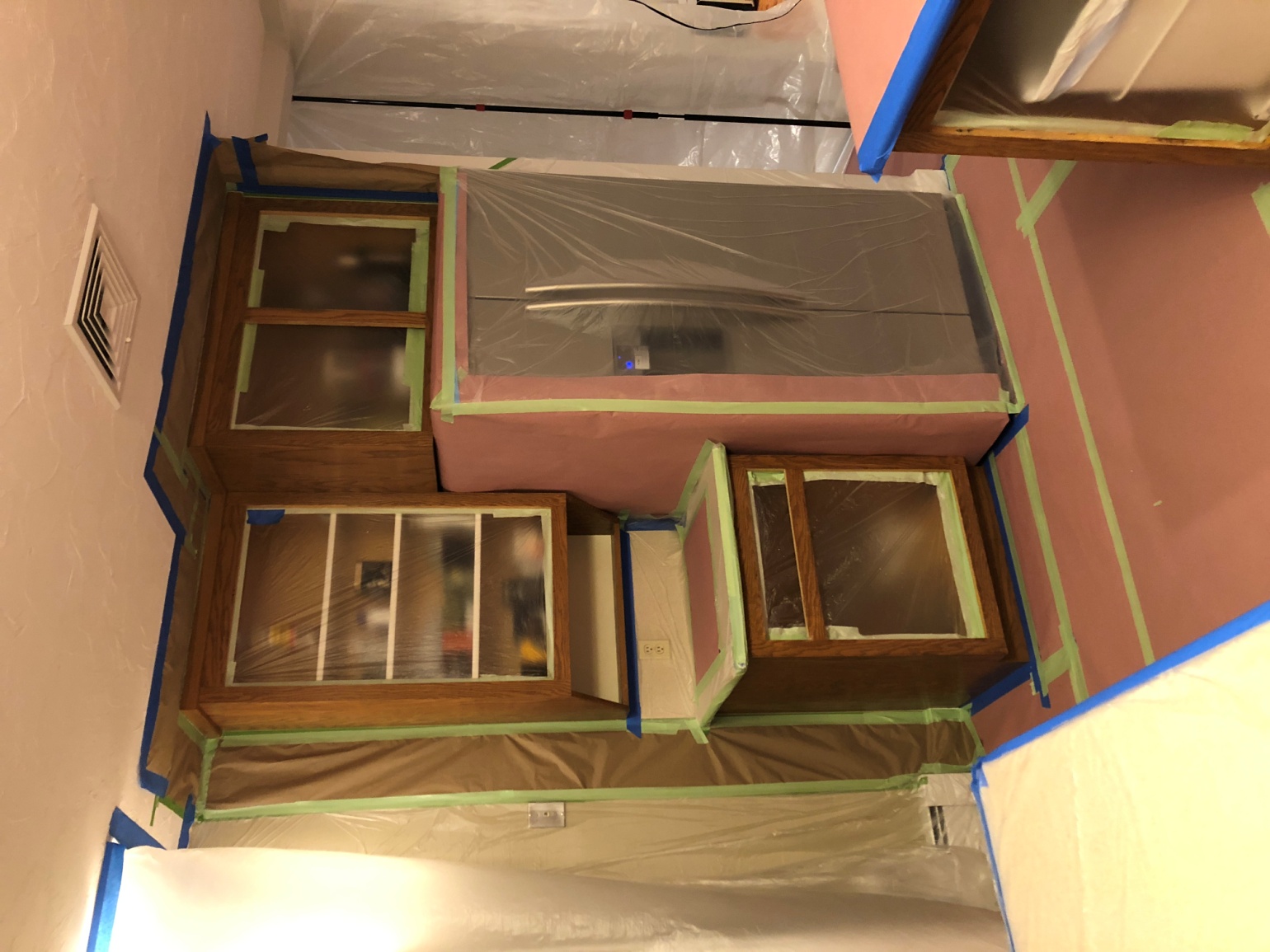 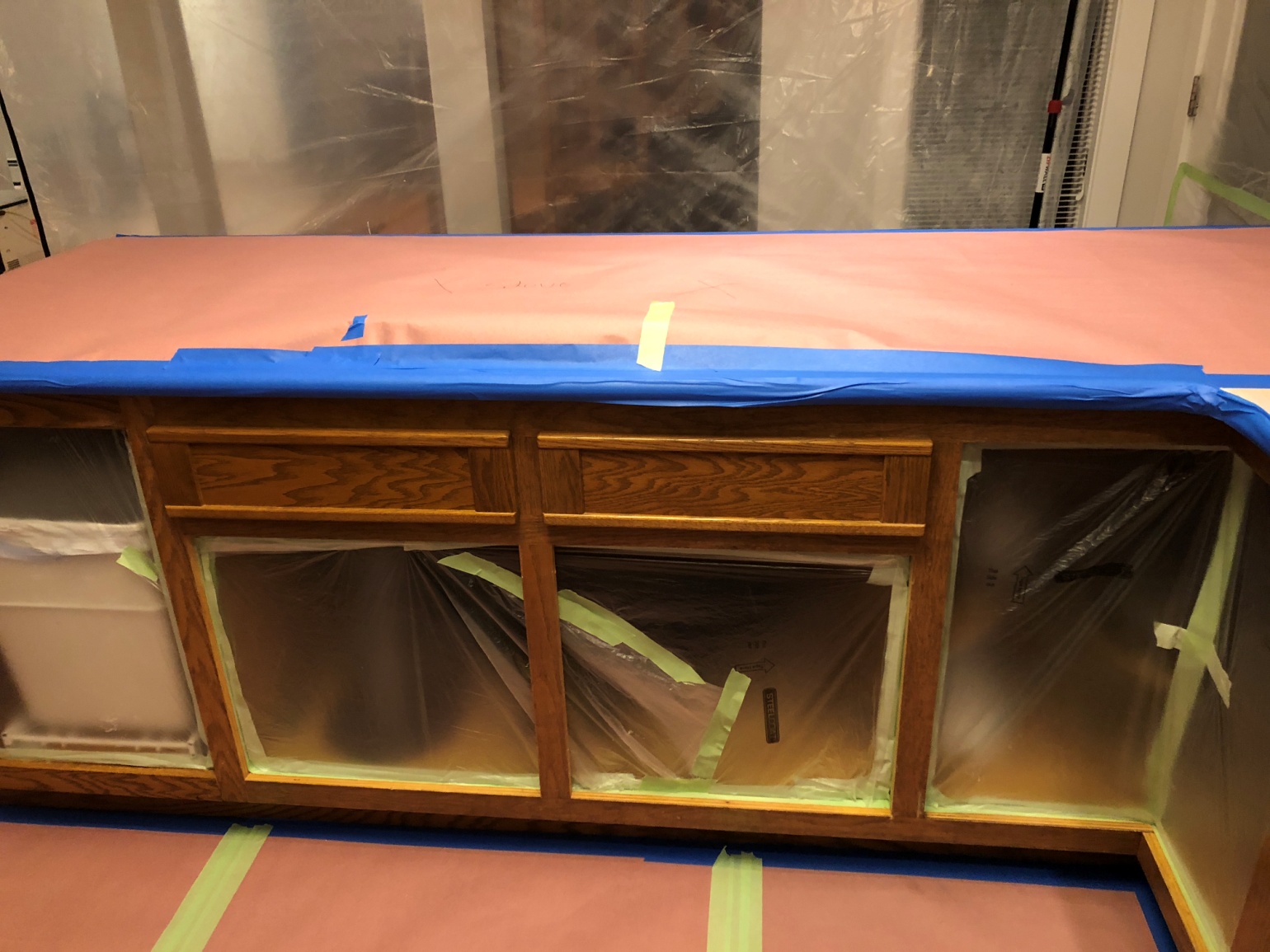 DON'T INCLUDE PAINTING INSIDE THE CABINET.CABINETS: COLOR   SAME LIKE WITE                                                       DOORS         31Unit STYLE     OAK-WOOD FOR SMOOTH                                       DRAWERS       11 Unit                                                                COMPLETE JOB IN 3 WEEKS                             We use only the highest quality materials.   ” Thank you so much for trusting me . I do my best, taking care of your house as if it were mine. I take pleasure and love my job. “                                                                             Wellington B.  Bovenschulte                                                                                    Master Painter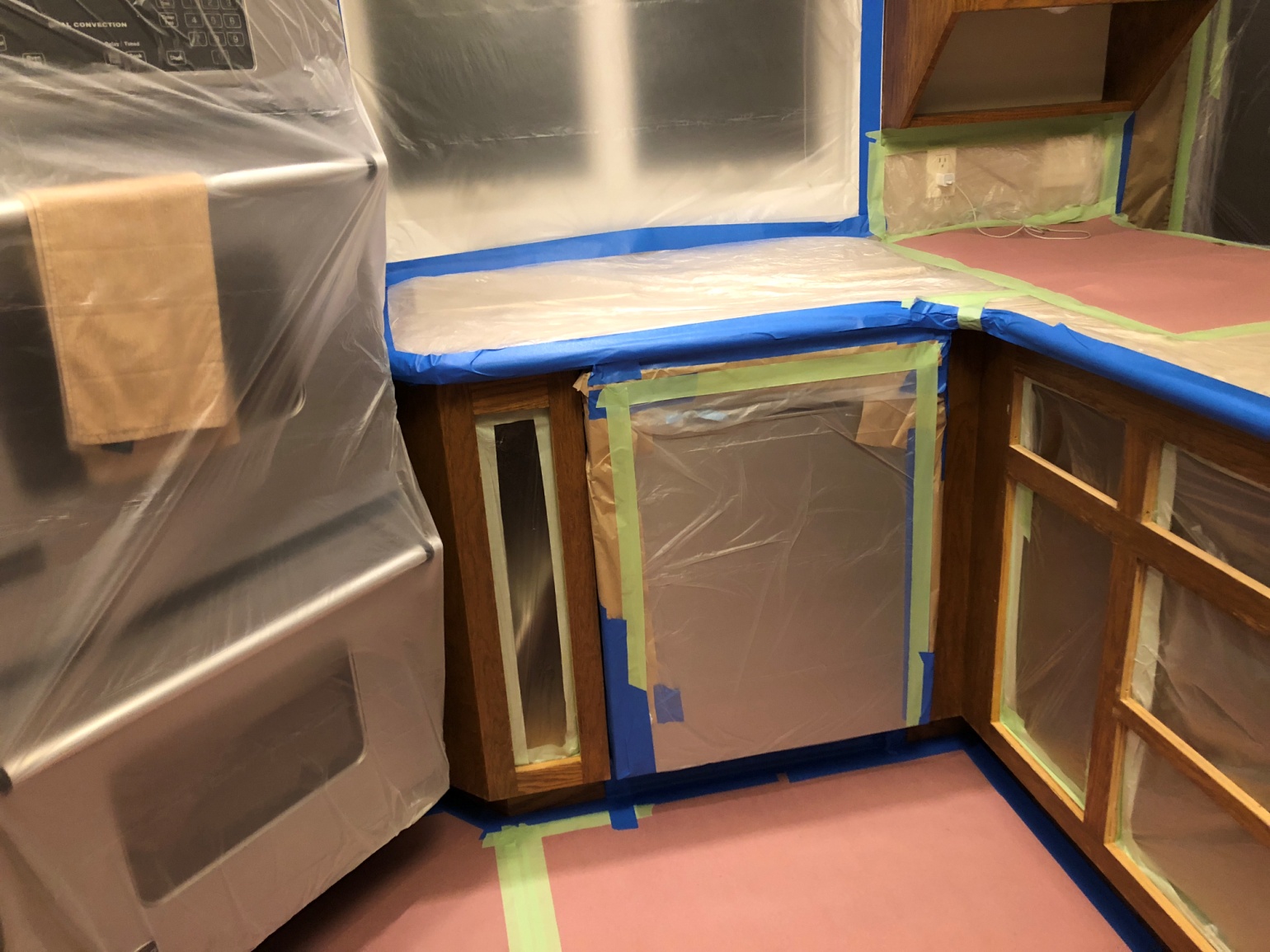 DON'T INCLUDE PAINTING INSIDE THE CABINET.CABINETS: COLOR   SAME LIKE WITE                                                       DOORS         31Unit STYLE     OAK-WOOD FOR SMOOTH                                       DRAWERS       11 Unit                                                                COMPLETE JOB IN 3 WEEKS                             We use only the highest quality materials.   ” Thank you so much for trusting me . I do my best, taking care of your house as if it were mine. I take pleasure and love my job. “                                                                             Wellington B.  Bovenschulte                                                                                    Master Painter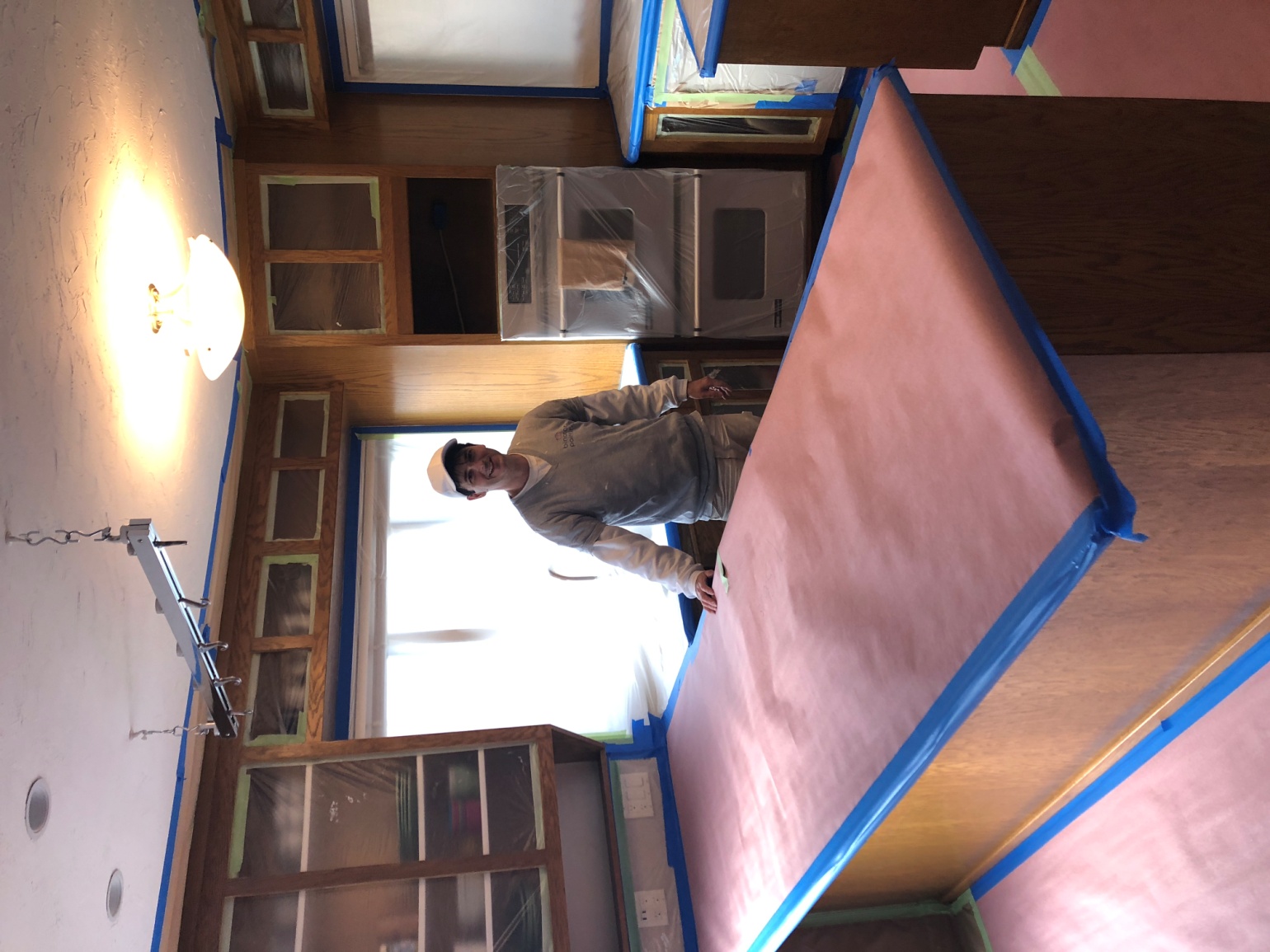 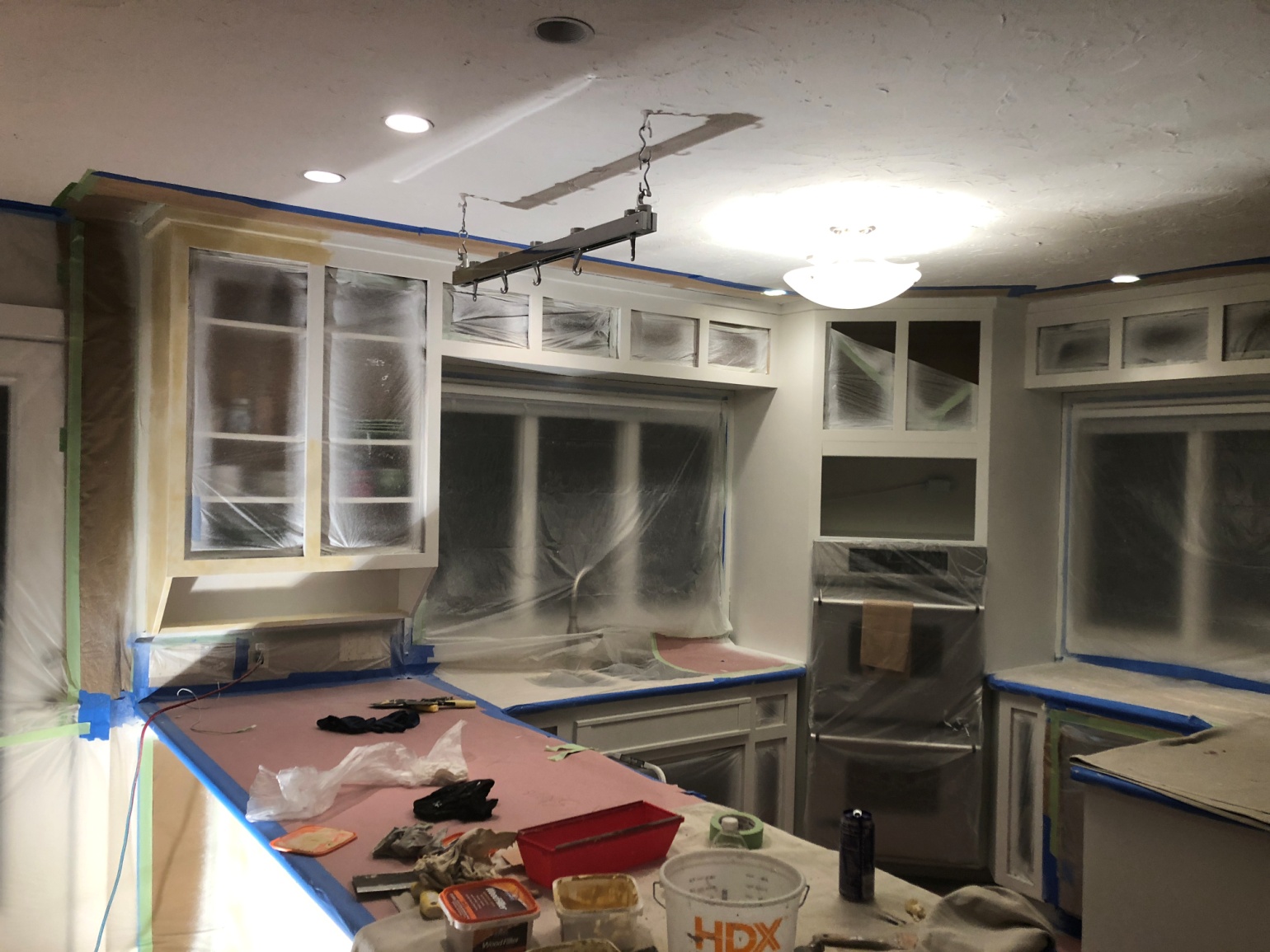 DON'T INCLUDE PAINTING INSIDE THE CABINET.CABINETS: COLOR   SAME LIKE WITE                                                       DOORS         31Unit STYLE     OAK-WOOD FOR SMOOTH                                       DRAWERS       11 Unit                                                                COMPLETE JOB IN 3 WEEKS                             We use only the highest quality materials.   ” Thank you so much for trusting me . I do my best, taking care of your house as if it were mine. I take pleasure and love my job. “                                                                             Wellington B.  Bovenschulte                                                                                    Master Painter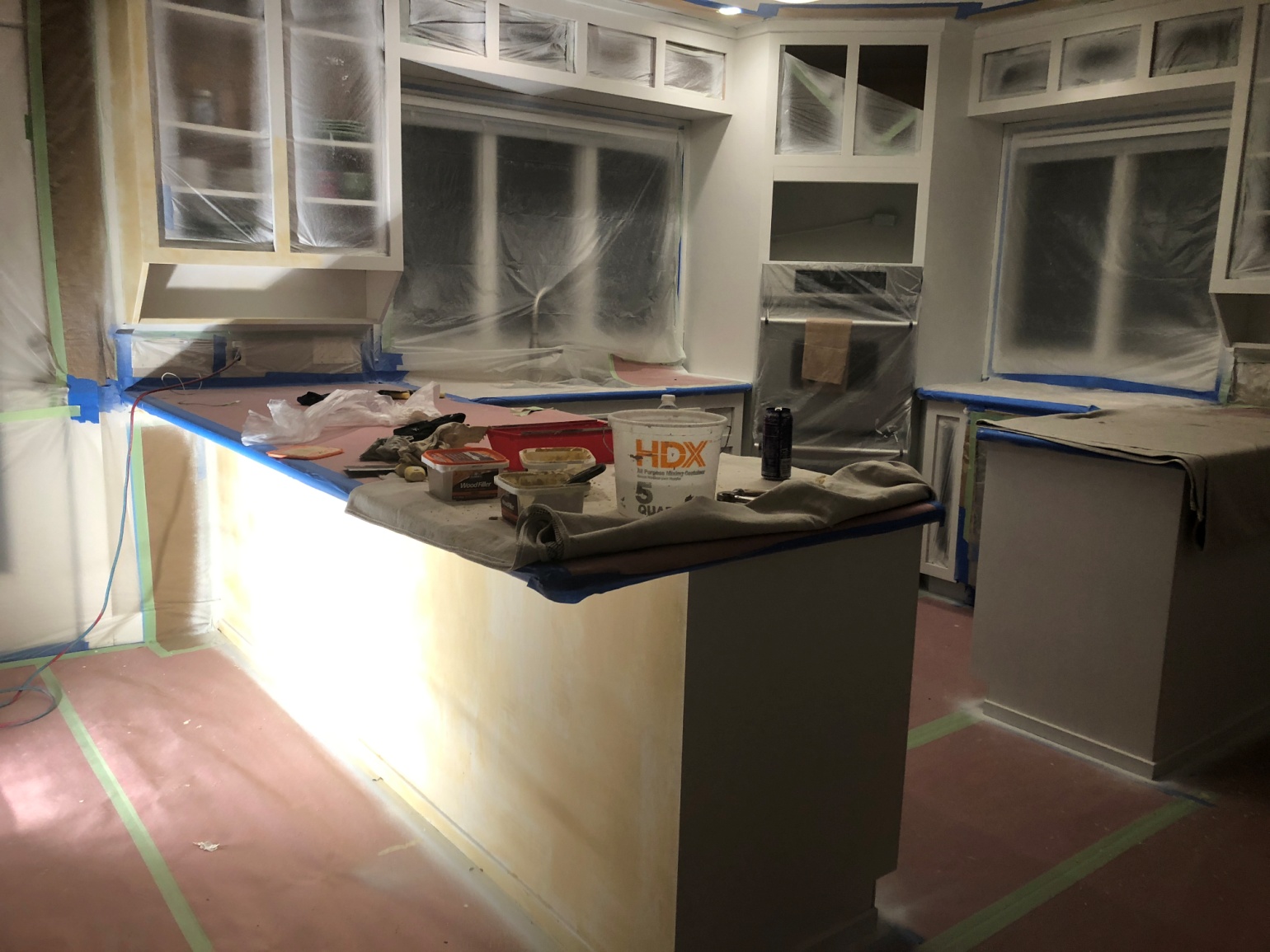 DON'T INCLUDE PAINTING INSIDE THE CABINET.CABINETS: COLOR   SAME LIKE WITE                                                       DOORS         31Unit STYLE     OAK-WOOD FOR SMOOTH                                       DRAWERS       11 Unit                                                                COMPLETE JOB IN 3 WEEKS                             We use only the highest quality materials.   ” Thank you so much for trusting me . I do my best, taking care of your house as if it were mine. I take pleasure and love my job. “                                                                             Wellington B.  Bovenschulte                                                                                    Master Painter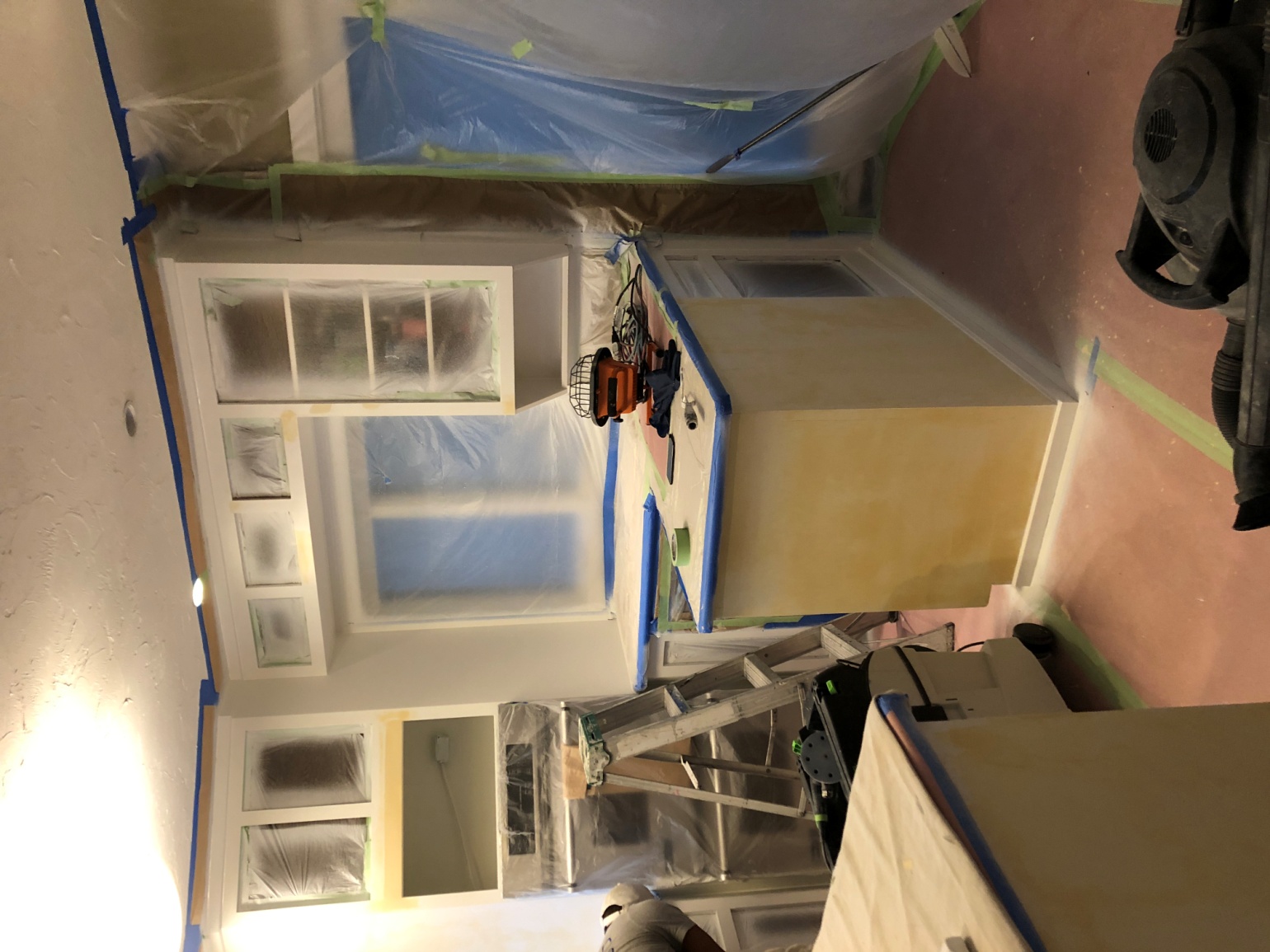 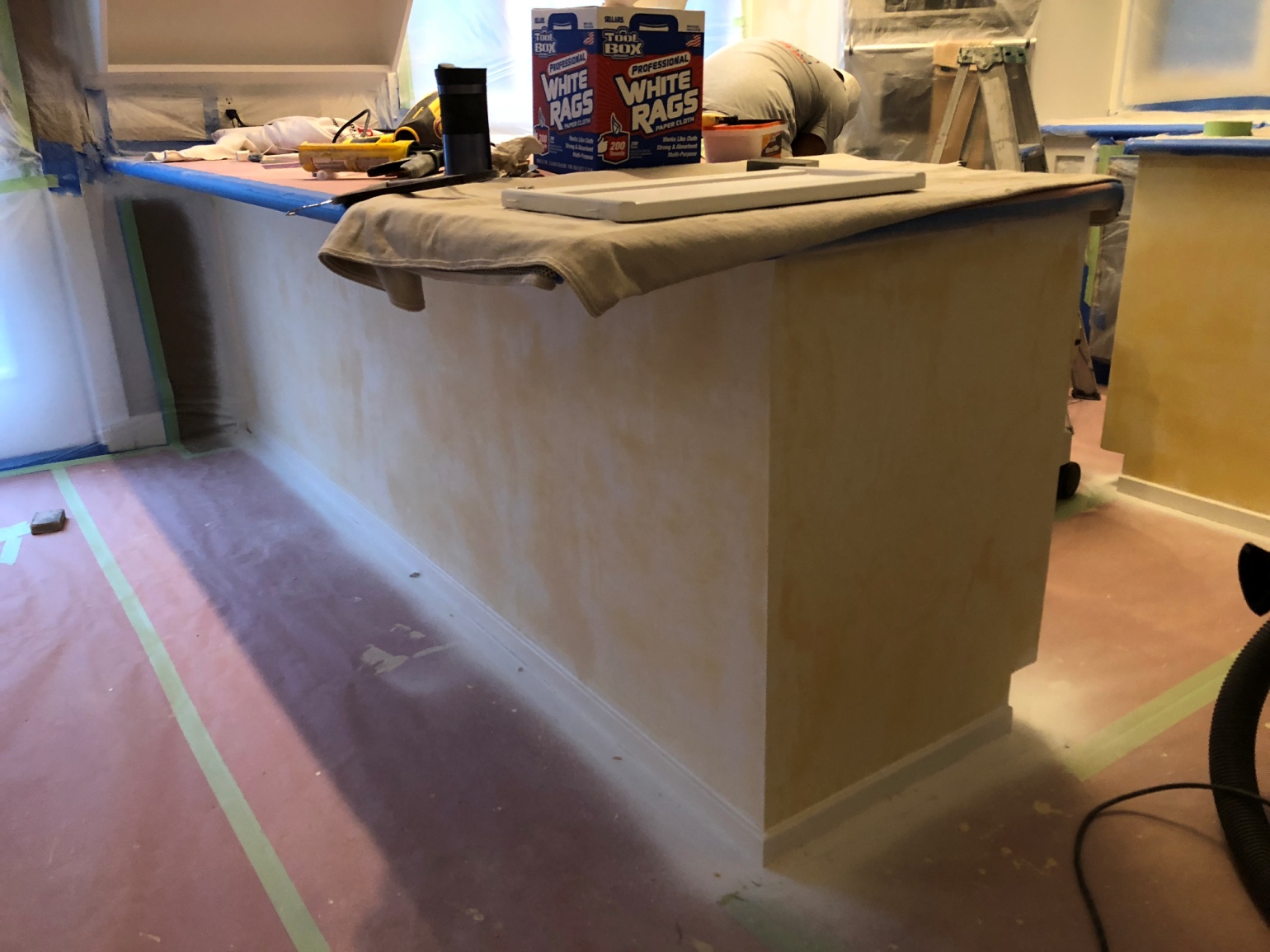 DON'T INCLUDE PAINTING INSIDE THE CABINET.CABINETS: COLOR   SAME LIKE WITE                                                       DOORS         31Unit STYLE     OAK-WOOD FOR SMOOTH                                       DRAWERS       11 Unit                                                                COMPLETE JOB IN 3 WEEKS                             We use only the highest quality materials.   ” Thank you so much for trusting me . I do my best, taking care of your house as if it were mine. I take pleasure and love my job. “                                                                             Wellington B.  Bovenschulte                                                                                    Master Painter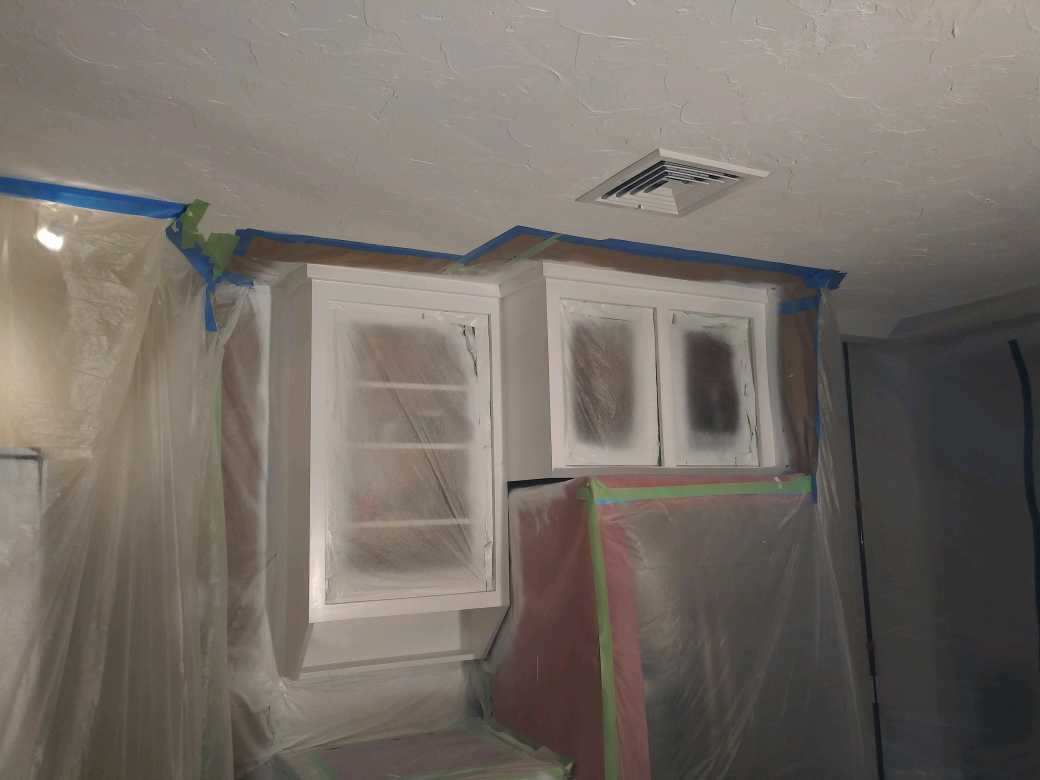 DON'T INCLUDE PAINTING INSIDE THE CABINET.CABINETS: COLOR   SAME LIKE WITE                                                       DOORS         31Unit STYLE     OAK-WOOD FOR SMOOTH                                       DRAWERS       11 Unit                                                                COMPLETE JOB IN 3 WEEKS                             We use only the highest quality materials.   ” Thank you so much for trusting me . I do my best, taking care of your house as if it were mine. I take pleasure and love my job. “                                                                             Wellington B.  Bovenschulte                                                                                    Master Painter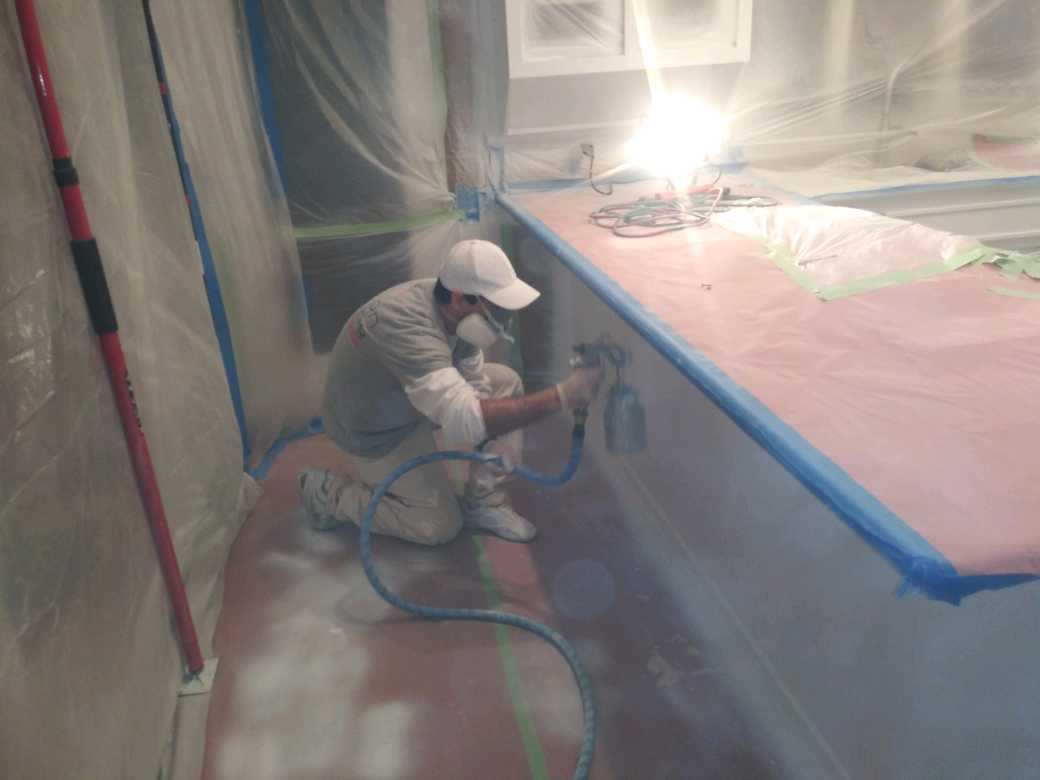 DON'T INCLUDE PAINTING INSIDE THE CABINET.CABINETS: COLOR   SAME LIKE WITE                                                       DOORS         31Unit STYLE     OAK-WOOD FOR SMOOTH                                       DRAWERS       11 Unit                                                                COMPLETE JOB IN 3 WEEKS                             We use only the highest quality materials.   ” Thank you so much for trusting me . I do my best, taking care of your house as if it were mine. I take pleasure and love my job. “                                                                             Wellington B.  Bovenschulte                                                                                    Master Painter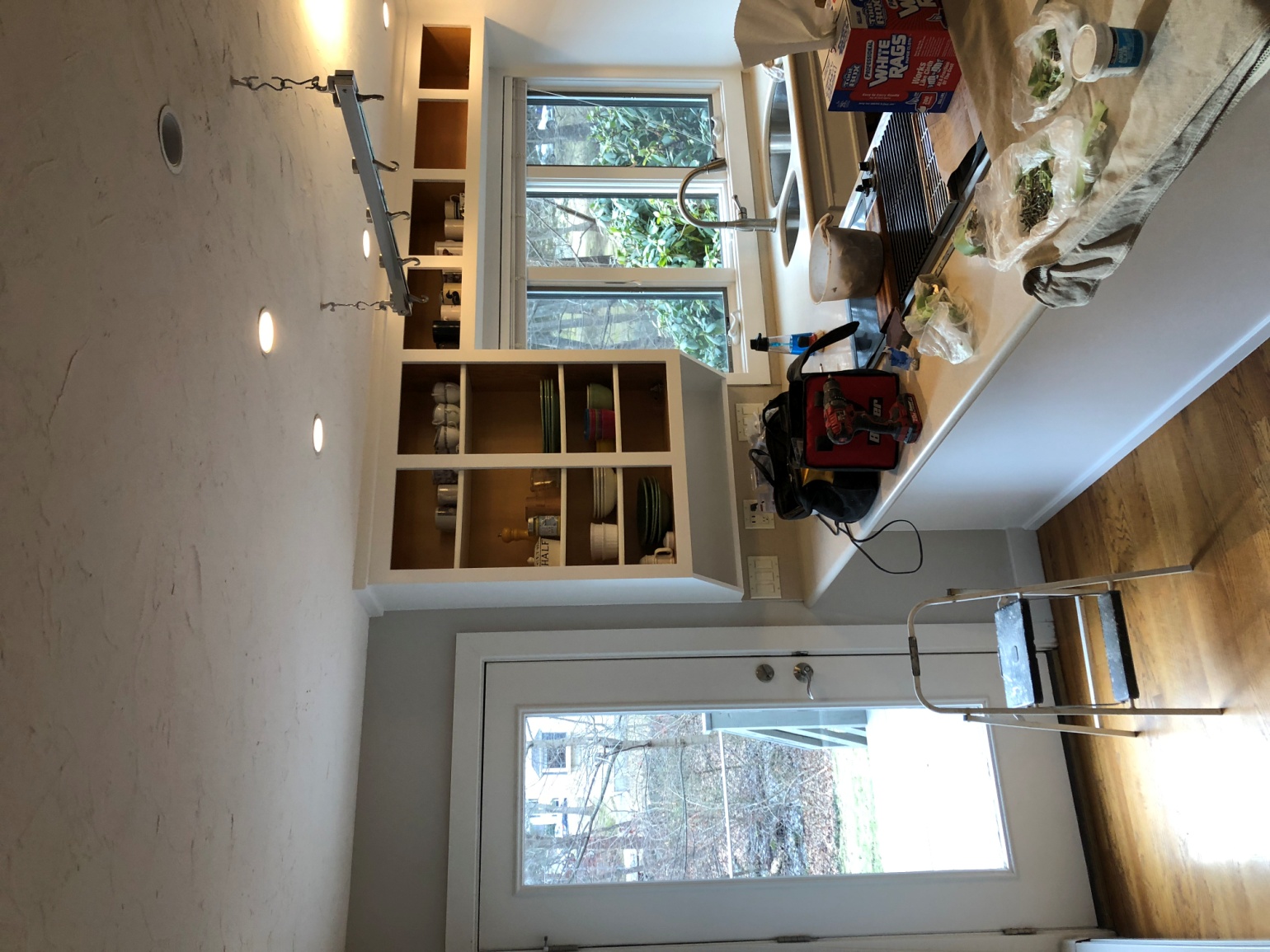 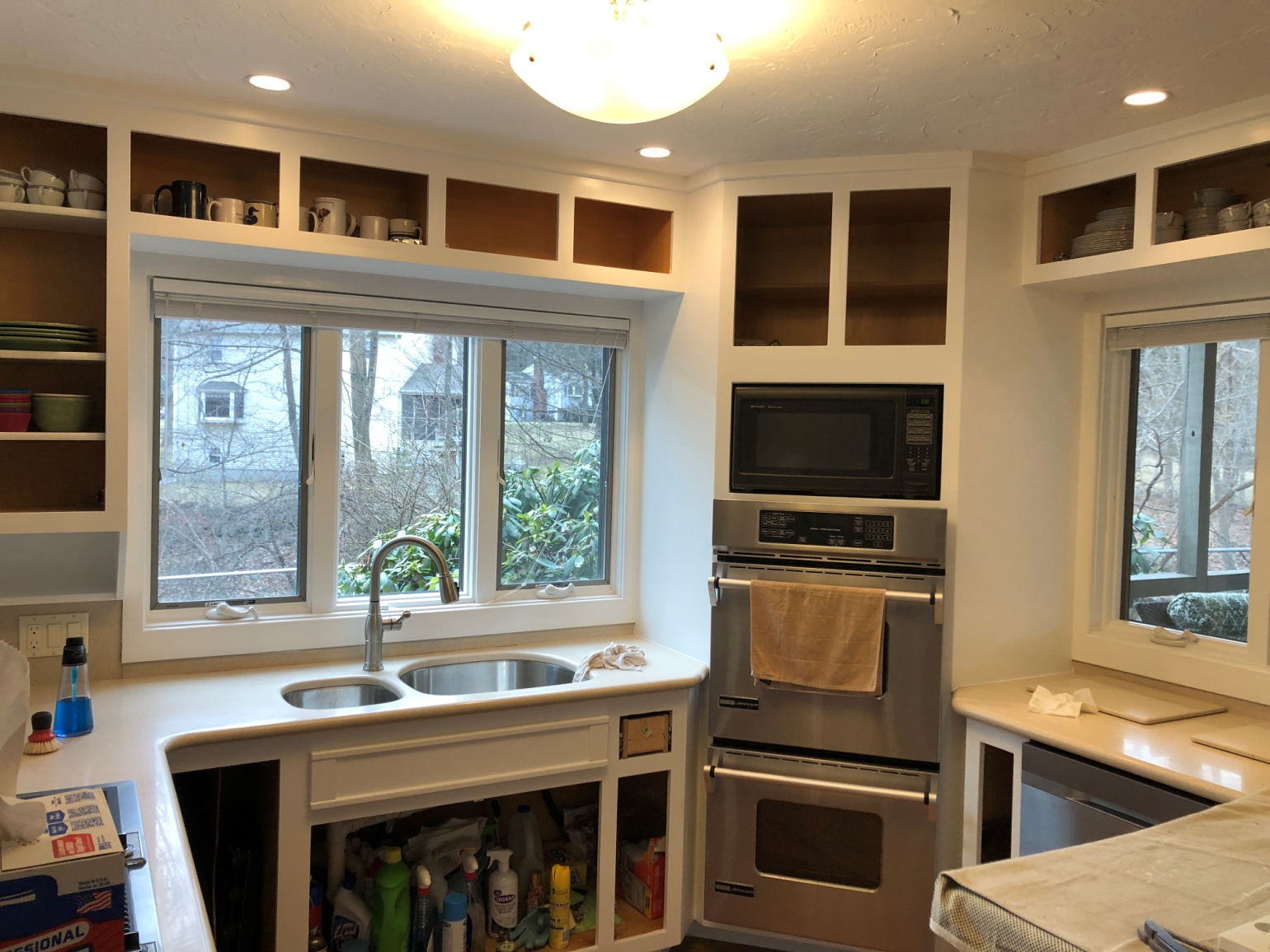 DON'T INCLUDE PAINTING INSIDE THE CABINET.CABINETS: COLOR   SAME LIKE WITE                                                       DOORS         31Unit STYLE     OAK-WOOD FOR SMOOTH                                       DRAWERS       11 Unit                                                                COMPLETE JOB IN 3 WEEKS                             We use only the highest quality materials.   ” Thank you so much for trusting me . I do my best, taking care of your house as if it were mine. I take pleasure and love my job. “                                                                             Wellington B.  Bovenschulte                                                                                    Master Painter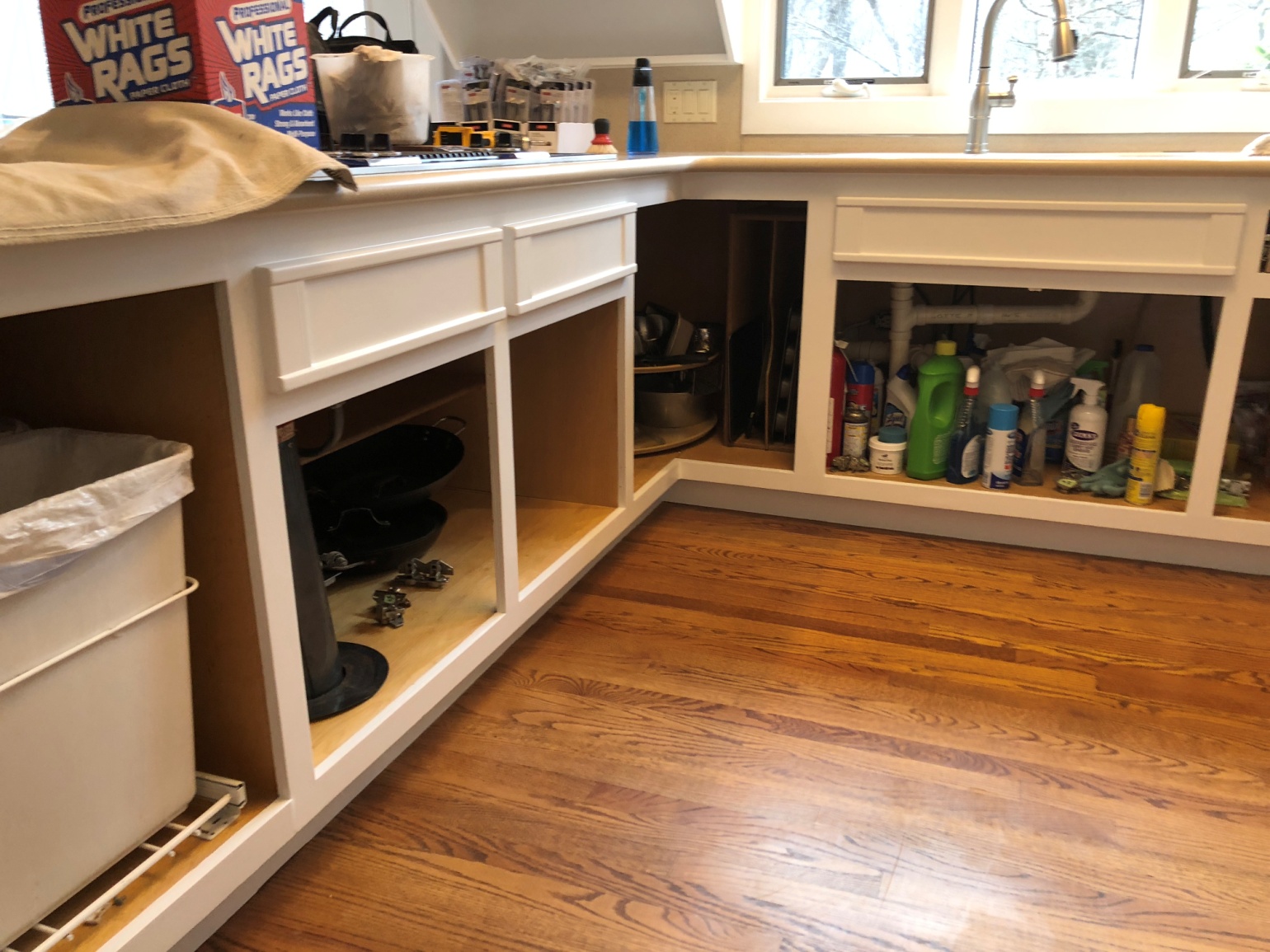 DON'T INCLUDE PAINTING INSIDE THE CABINET.CABINETS: COLOR   SAME LIKE WITE                                                       DOORS         31Unit STYLE     OAK-WOOD FOR SMOOTH                                       DRAWERS       11 Unit                                                                COMPLETE JOB IN 3 WEEKS                             We use only the highest quality materials.   ” Thank you so much for trusting me . I do my best, taking care of your house as if it were mine. I take pleasure and love my job. “                                                                             Wellington B.  Bovenschulte                                                                                    Master Painter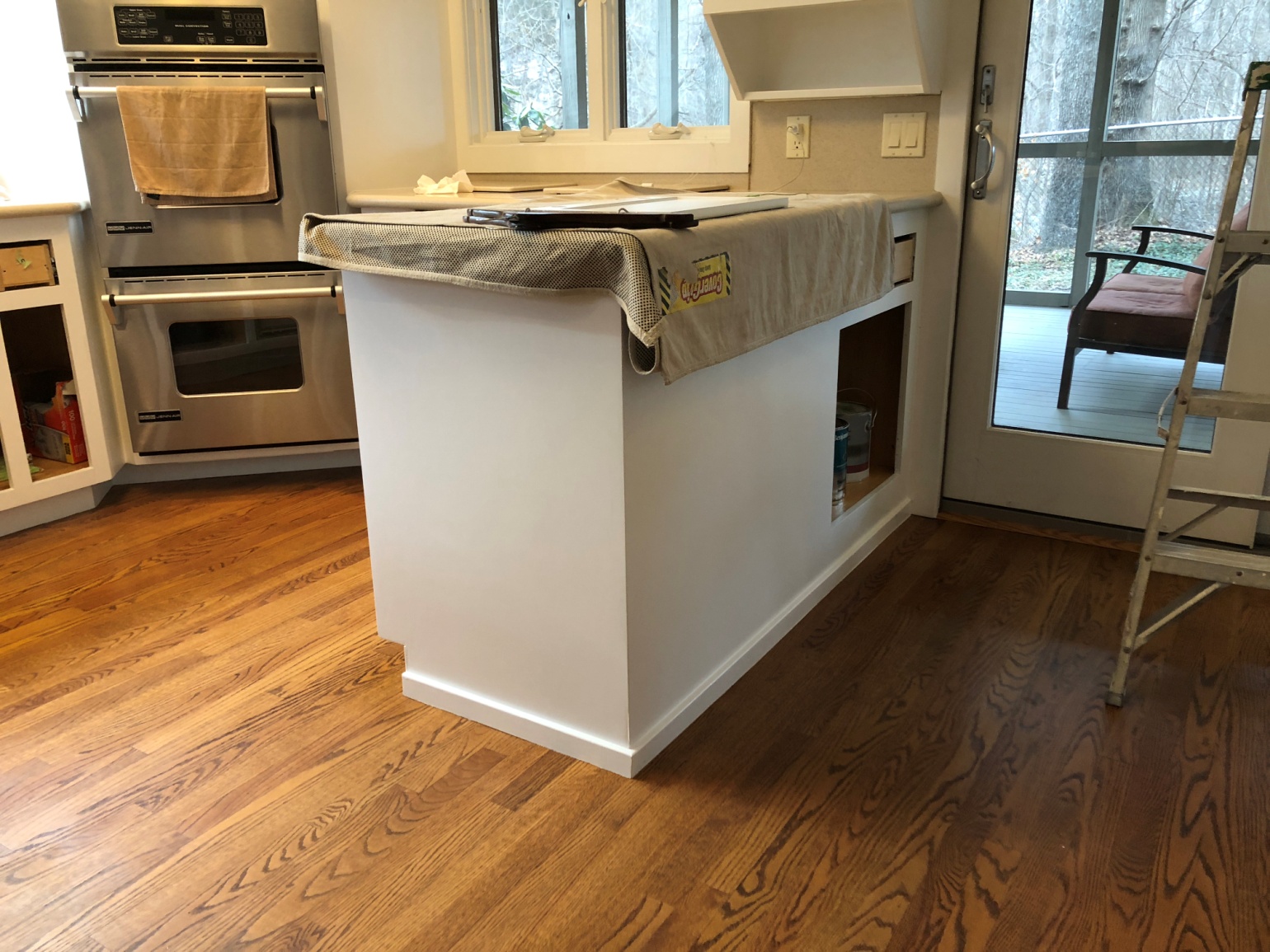 DON'T INCLUDE PAINTING INSIDE THE CABINET.CABINETS: COLOR   SAME LIKE WITE                                                       DOORS         31Unit STYLE     OAK-WOOD FOR SMOOTH                                       DRAWERS       11 Unit                                                                COMPLETE JOB IN 3 WEEKS                             We use only the highest quality materials.   ” Thank you so much for trusting me . I do my best, taking care of your house as if it were mine. I take pleasure and love my job. “                                                                             Wellington B.  Bovenschulte                                                                                    Master Painter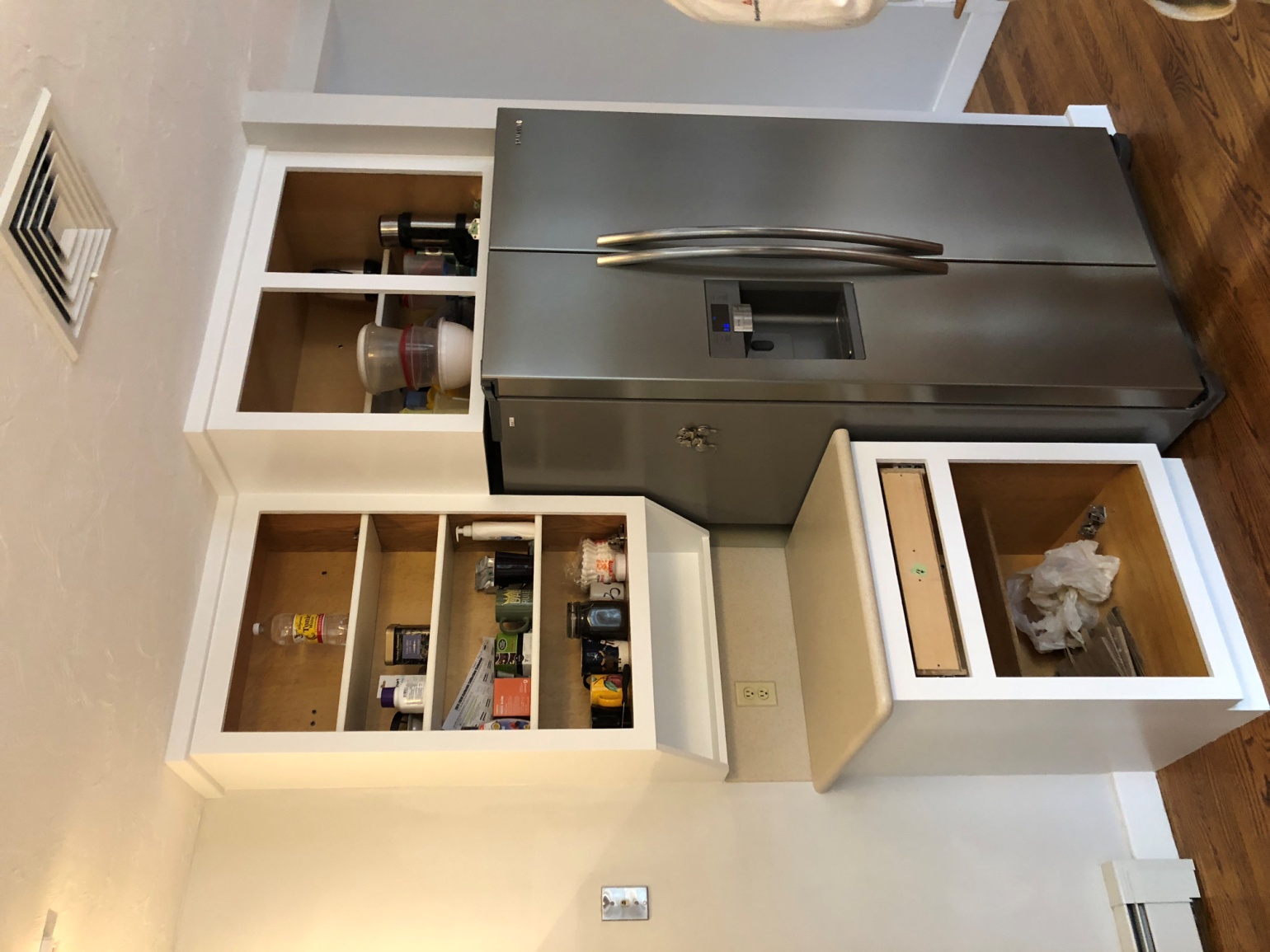 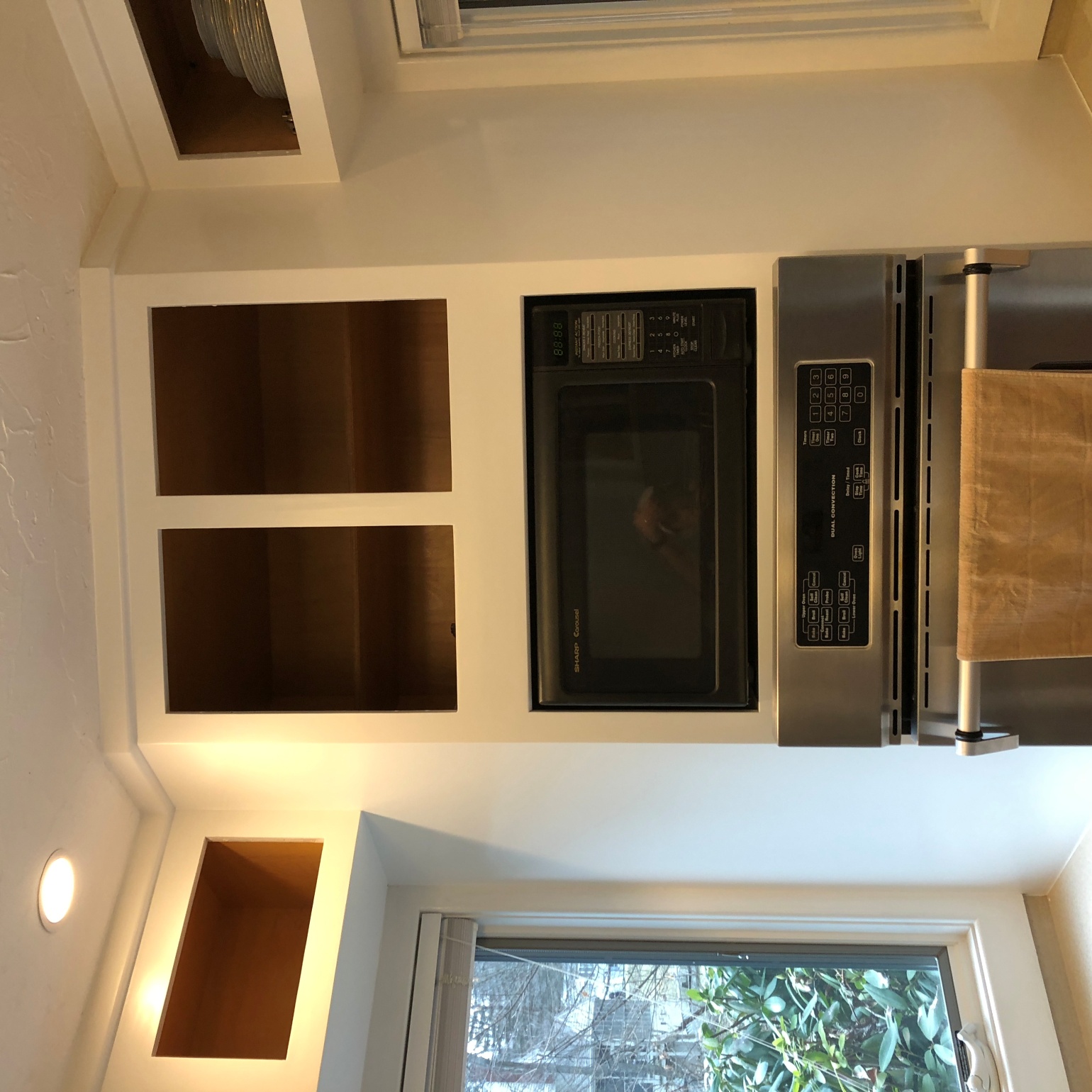 DON'T INCLUDE PAINTING INSIDE THE CABINET.CABINETS: COLOR   SAME LIKE WITE                                                       DOORS         31Unit STYLE     OAK-WOOD FOR SMOOTH                                       DRAWERS       11 Unit                                                                COMPLETE JOB IN 3 WEEKS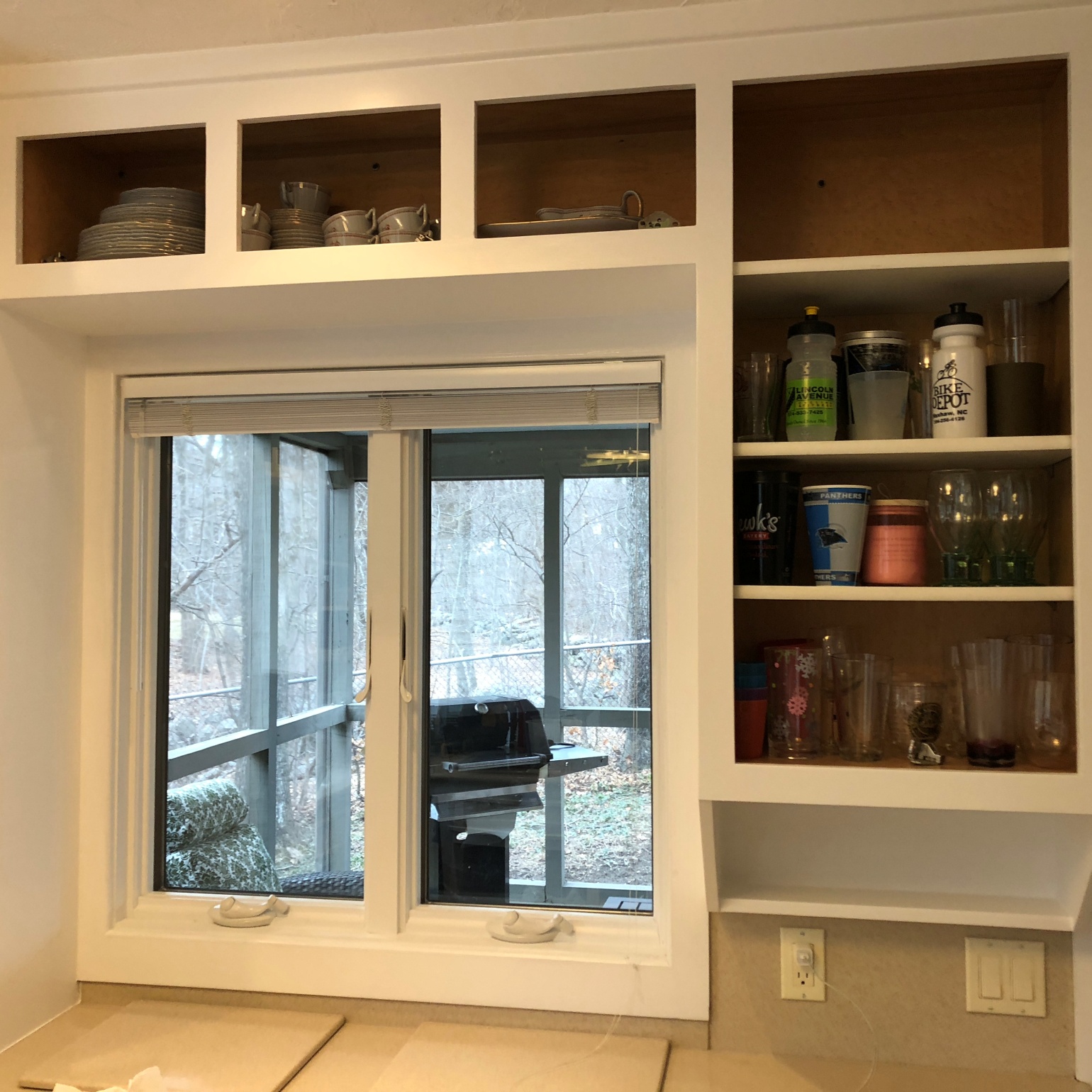 DON'T INCLUDE PAINTING INSIDE THE CABINET.CABINETS: COLOR   SAME LIKE WITE                                                       DOORS         31Unit STYLE     OAK-WOOD FOR SMOOTH                                       DRAWERS       11 Unit                                                                COMPLETE JOB IN 3 WEEKS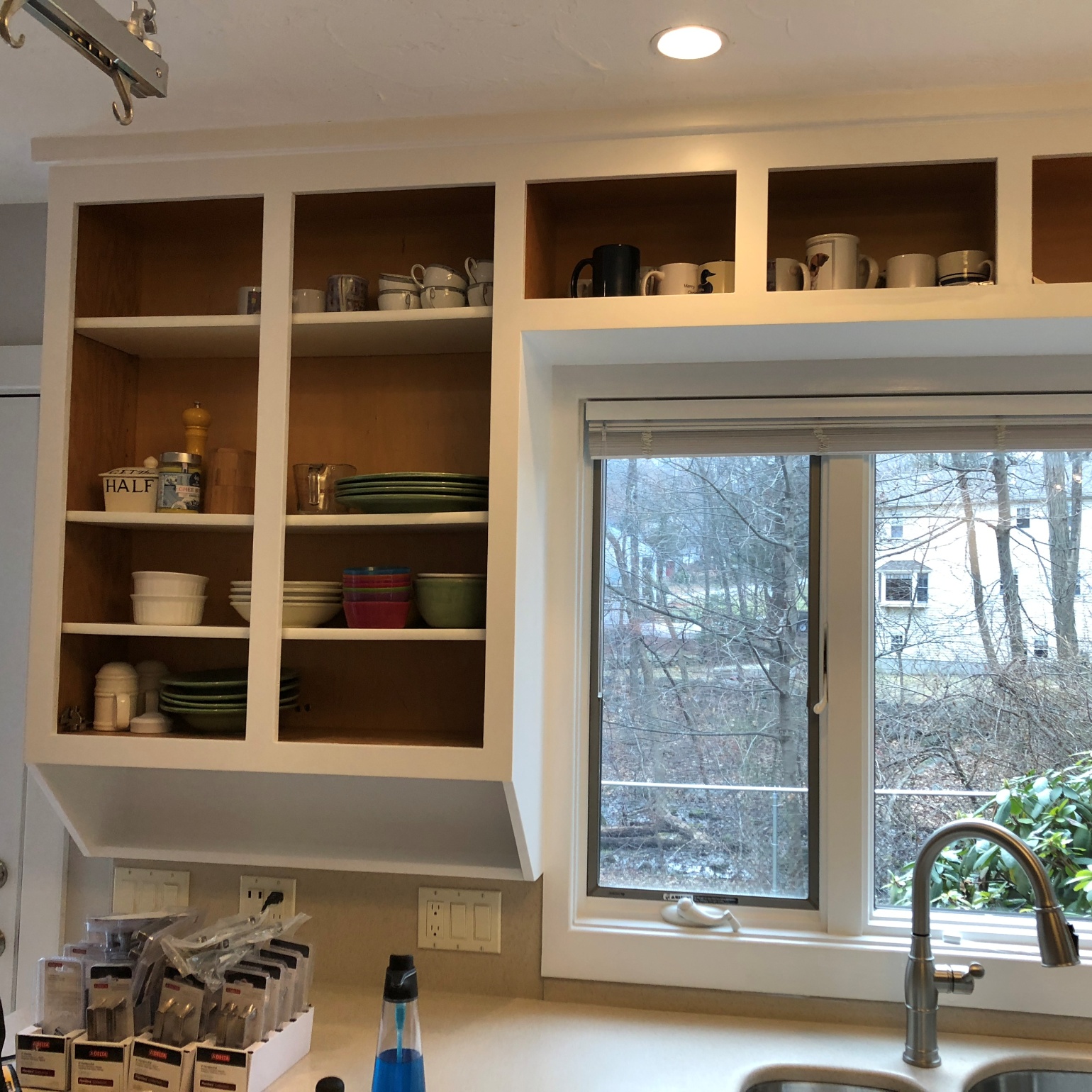 DON'T INCLUDE PAINTING INSIDE THE CABINET.CABINETS: COLOR   SAME LIKE WITE                                                       DOORS         31Unit STYLE     OAK-WOOD FOR SMOOTH                                       DRAWERS       11 Unit                                                                COMPLETE JOB IN 3 WEEKS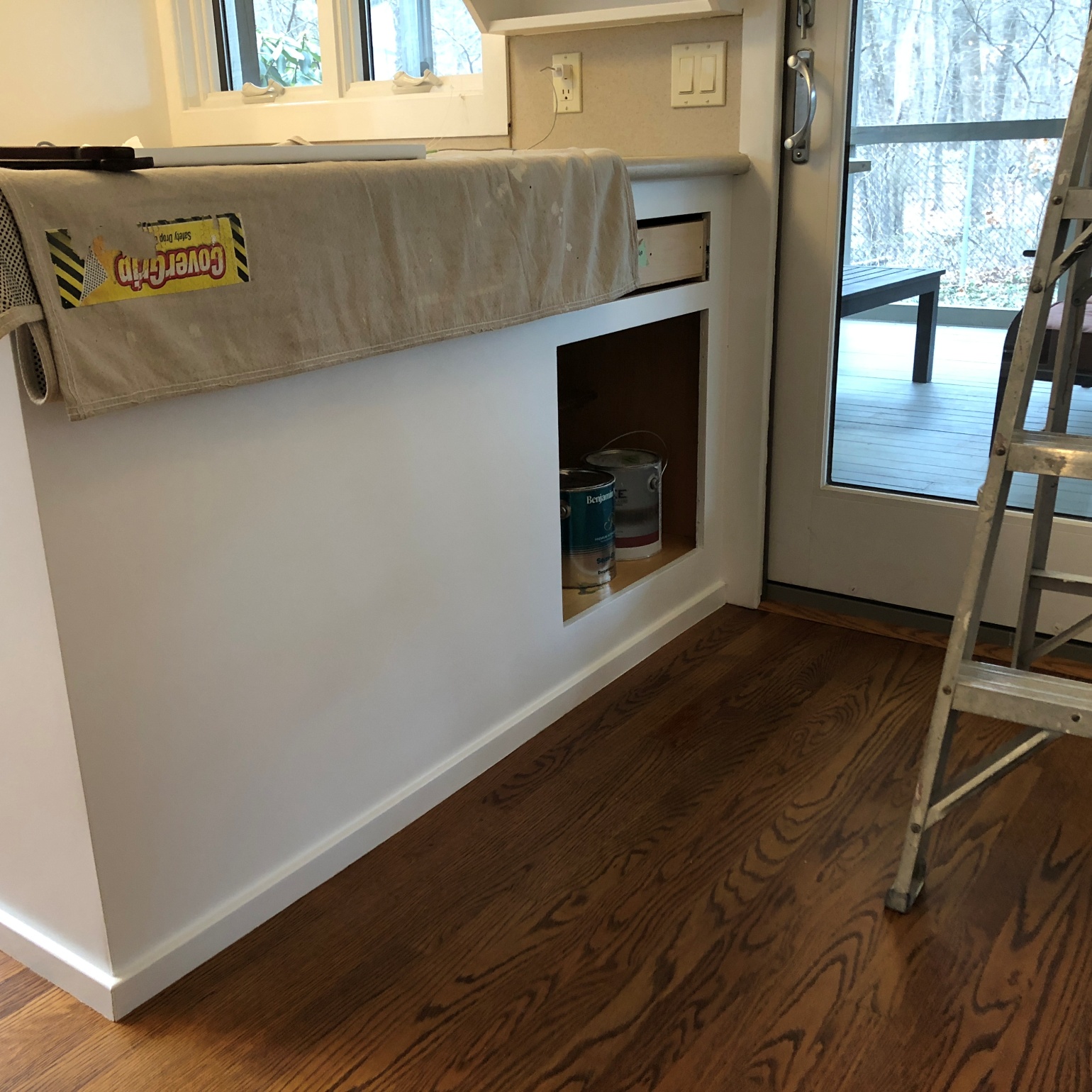 DON'T INCLUDE PAINTING INSIDE THE CABINET.CABINETS: COLOR   SAME LIKE WITE                                                       DOORS         31Unit STYLE     OAK-WOOD FOR SMOOTH                                       DRAWERS       11 Unit                                                                COMPLETE JOB IN 3 WEEKS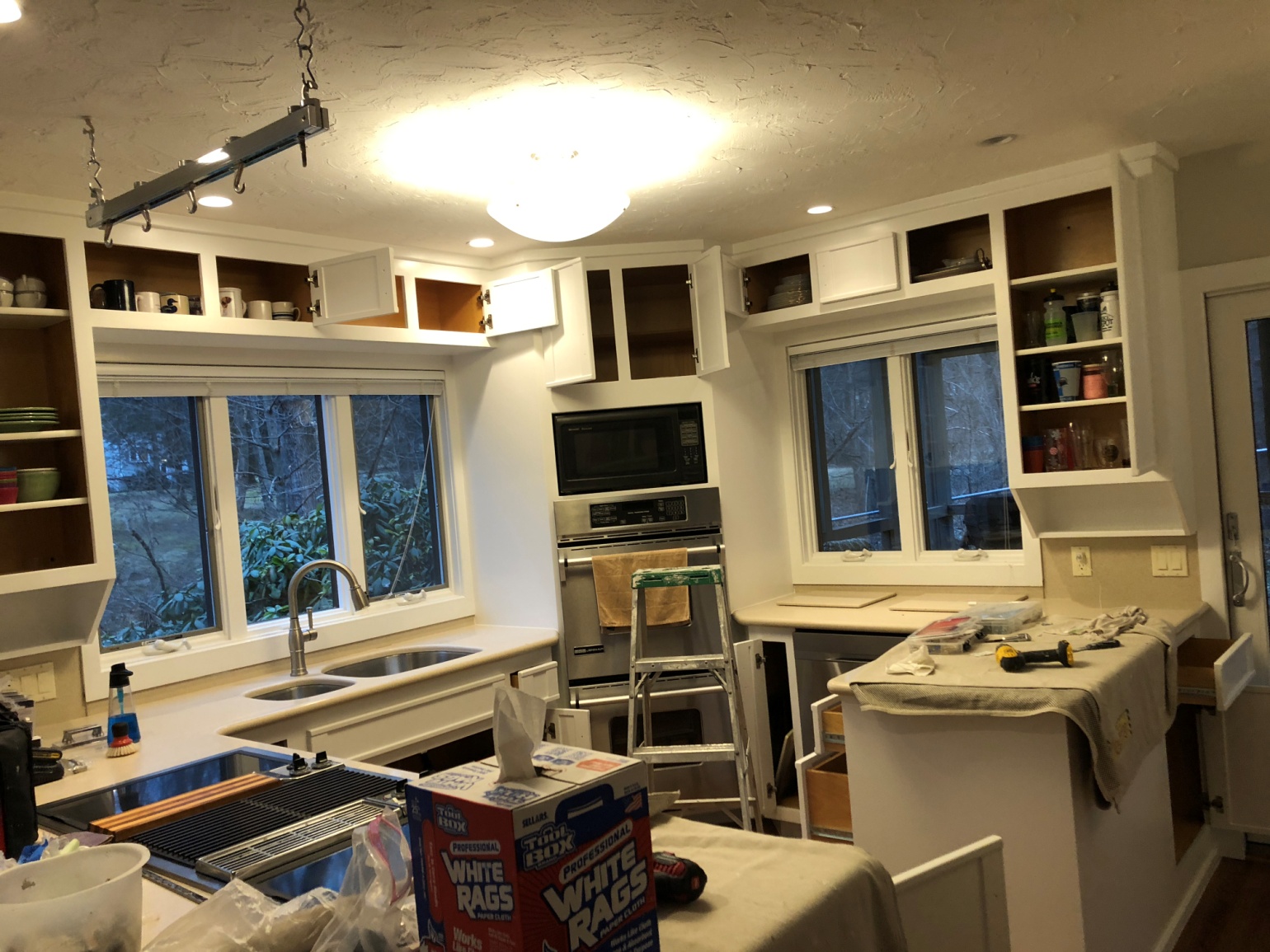 DON'T INCLUDE PAINTING INSIDE THE CABINET.CABINETS: COLOR   SAME LIKE WITE                                                       DOORS         31Unit STYLE     OAK-WOOD FOR SMOOTH                                       DRAWERS       11 Unit                                                                COMPLETE JOB IN 3 WEEKS                             We use only the highest quality materials.   ” Thank you so much for trusting me . I do my best, taking care of your house as if it were mine. I take pleasure and love my job. “                                                                             Wellington B.  Bovenschulte                                                                                    Master Painter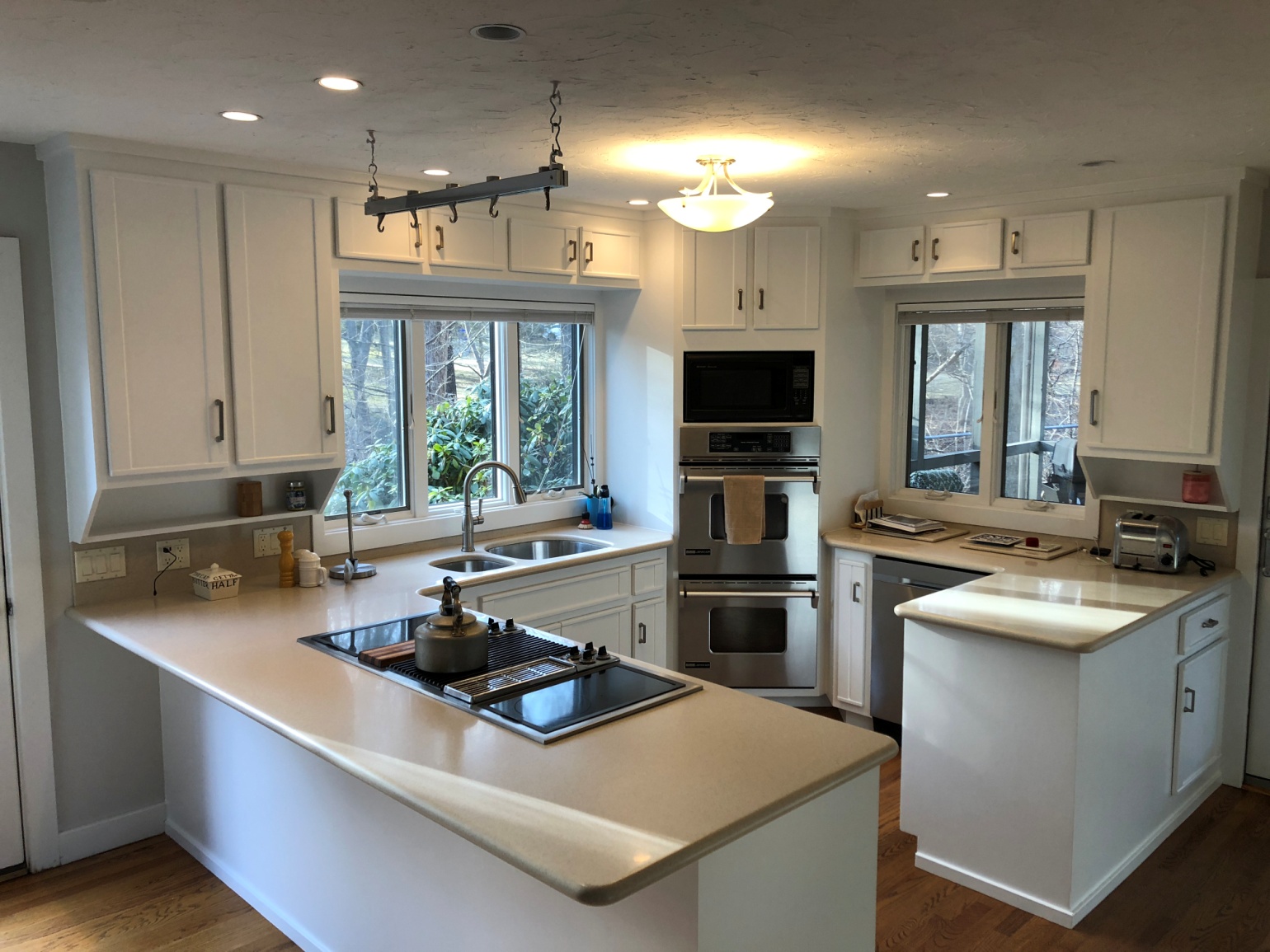 DON'T INCLUDE PAINTING INSIDE THE CABINET.CABINETS: COLOR   SAME LIKE WITE                                                       DOORS         31Unit STYLE     OAK-WOOD FOR SMOOTH                                       DRAWERS       11 Unit                                                                COMPLETE JOB IN 3 WEEKS                             We use only the highest quality materials.   ” Thank you so much for trusting me . I do my best, taking care of your house as if it were mine. I take pleasure and love my job. “                                                                             Wellington B.  Bovenschulte                                                                                    Master Painter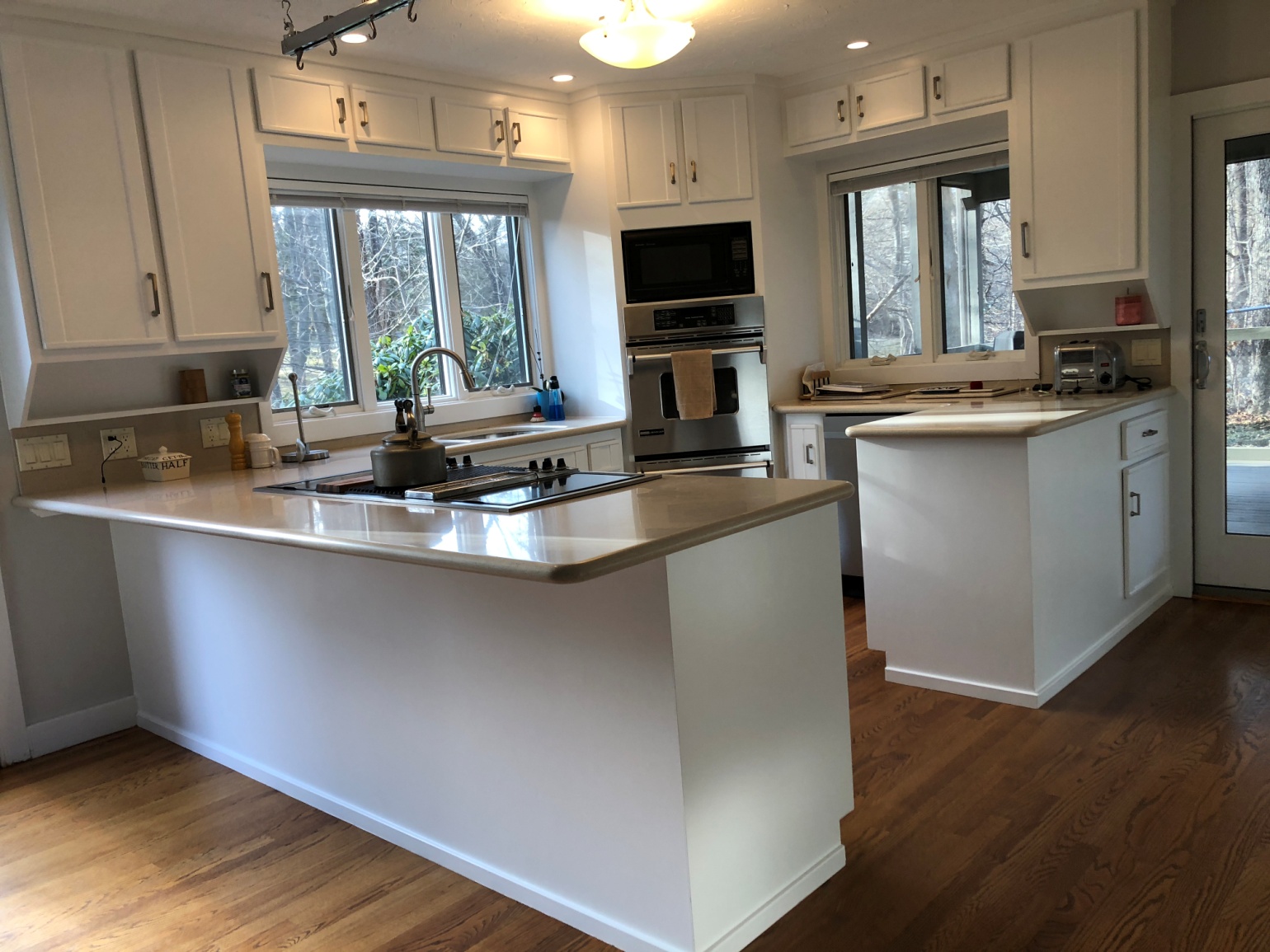 DON'T INCLUDE PAINTING INSIDE THE CABINET.CABINETS: COLOR   SAME LIKE WITE                                                       DOORS         31Unit STYLE     OAK-WOOD FOR SMOOTH                                       DRAWERS       11 Unit                                                                COMPLETE JOB IN 3 WEEKS                             We use only the highest quality materials.   ” Thank you so much for trusting me . I do my best, taking care of your house as if it were mine. I take pleasure and love my job. “                                                                             Wellington B.  Bovenschulte                                                                                    Master Painter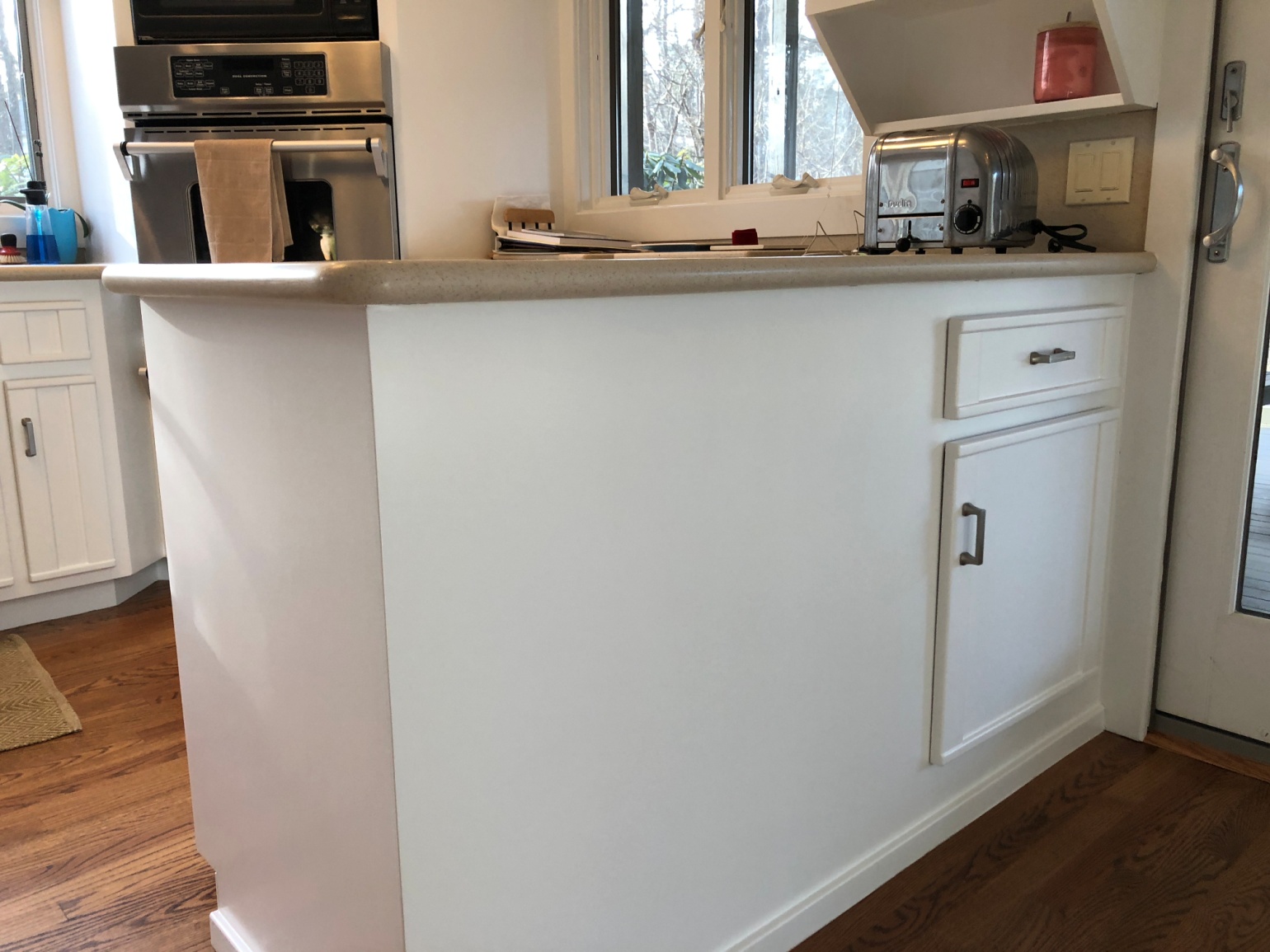 DON'T INCLUDE PAINTING INSIDE THE CABINET.CABINETS: COLOR   SAME LIKE WITE                                                       DOORS         31Unit STYLE     OAK-WOOD FOR SMOOTH                                       DRAWERS       11 Unit                                                                COMPLETE JOB IN 3 WEEKS                             We use only the highest quality materials.   ” Thank you so much for trusting me . I do my best, taking care of your house as if it were mine. I take pleasure and love my job. “                                                                             Wellington B.  Bovenschulte                                                                                    Master Painter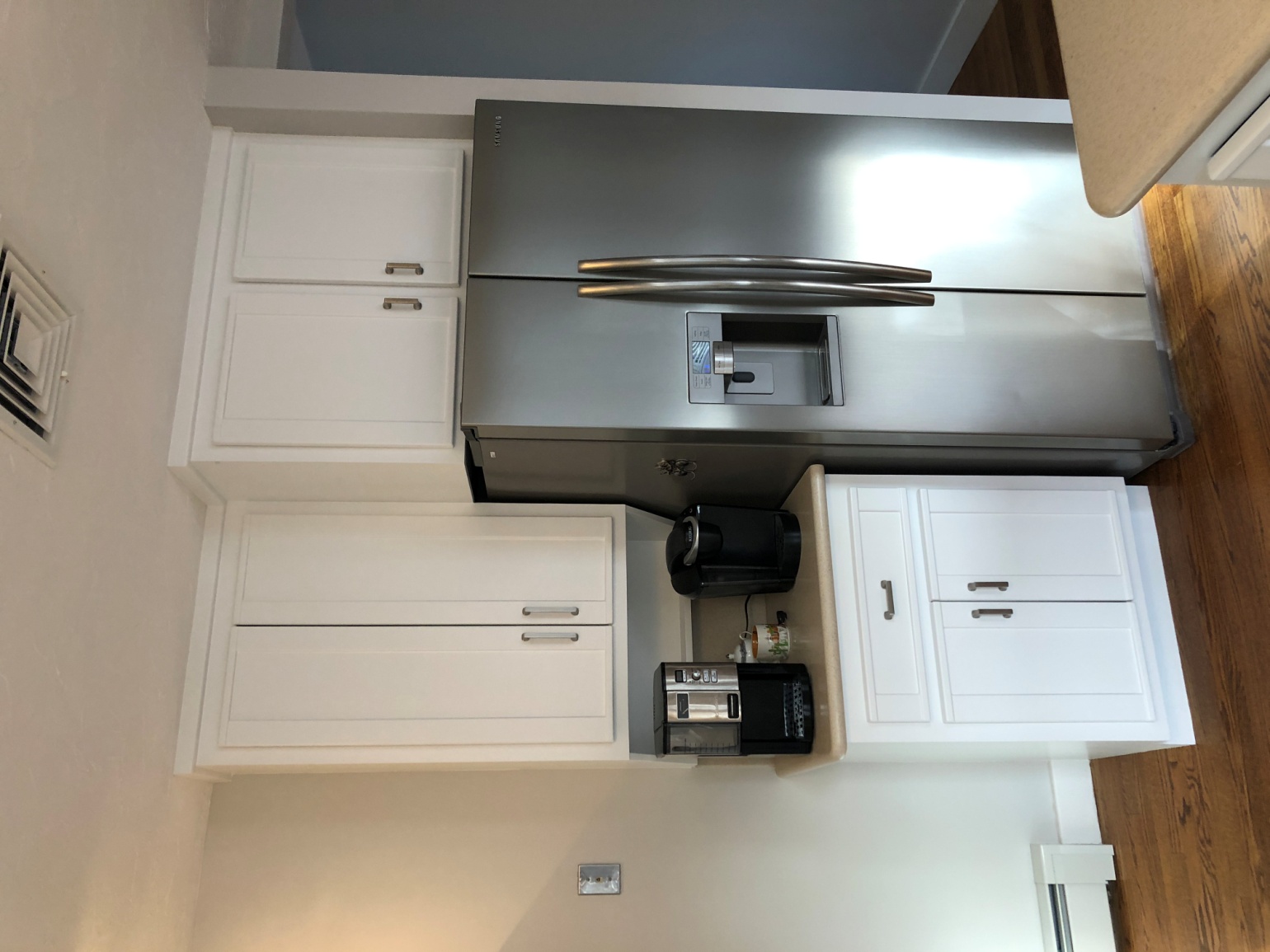 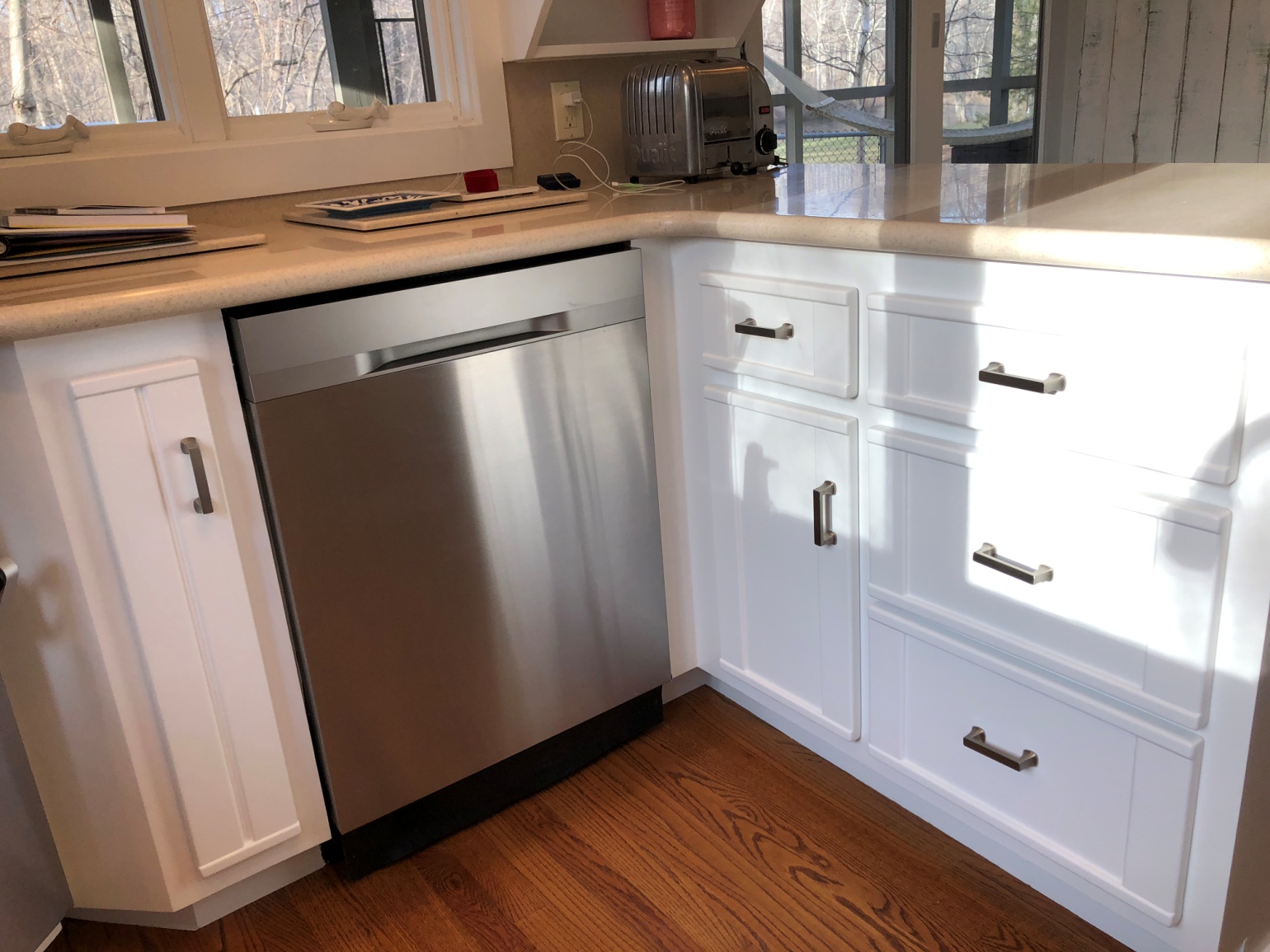 DON'T INCLUDE PAINTING INSIDE THE CABINET.CABINETS: COLOR   SAME LIKE WITE                                                       DOORS         31Unit STYLE     OAK-WOOD FOR SMOOTH                                       DRAWERS       11 Unit                                                                COMPLETE JOB IN 3 WEEKS                             We use only the highest quality materials.   ” Thank you so much for trusting me . I do my best, taking care of your house as if it were mine. I take pleasure and love my job. “                                                                             Wellington B.  Bovenschulte                                                                                    Master Painter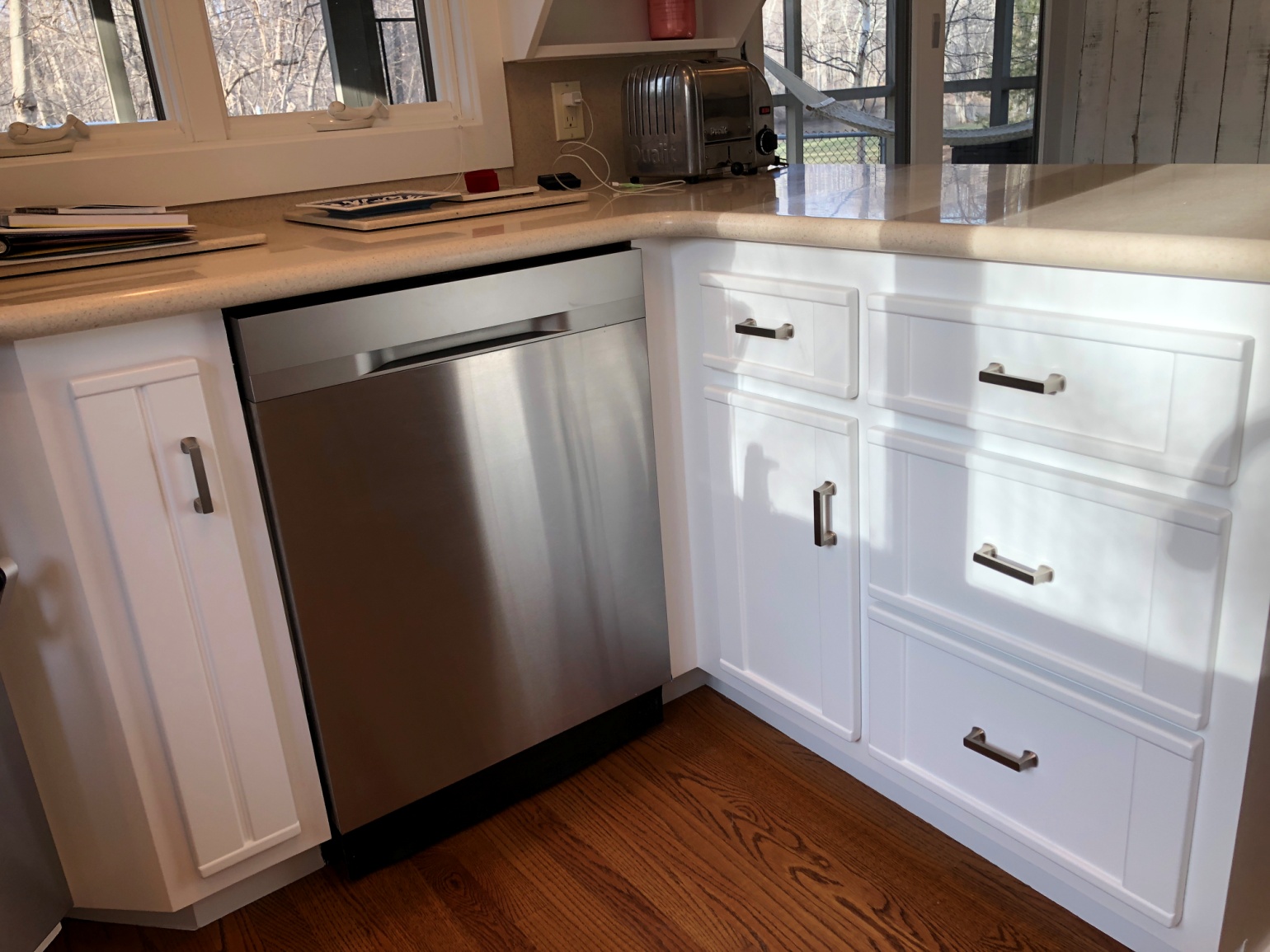 DON'T INCLUDE PAINTING INSIDE THE CABINET.CABINETS: COLOR   SAME LIKE WITE                                                       DOORS         31Unit STYLE     OAK-WOOD FOR SMOOTH                                       DRAWERS       11 Unit                                                                COMPLETE JOB IN 3 WEEKS                             We use only the highest quality materials.   ” Thank you so much for trusting me . I do my best, taking care of your house as if it were mine. I take pleasure and love my job. “                                                                             Wellington B.  Bovenschulte                                                                                    Master Painter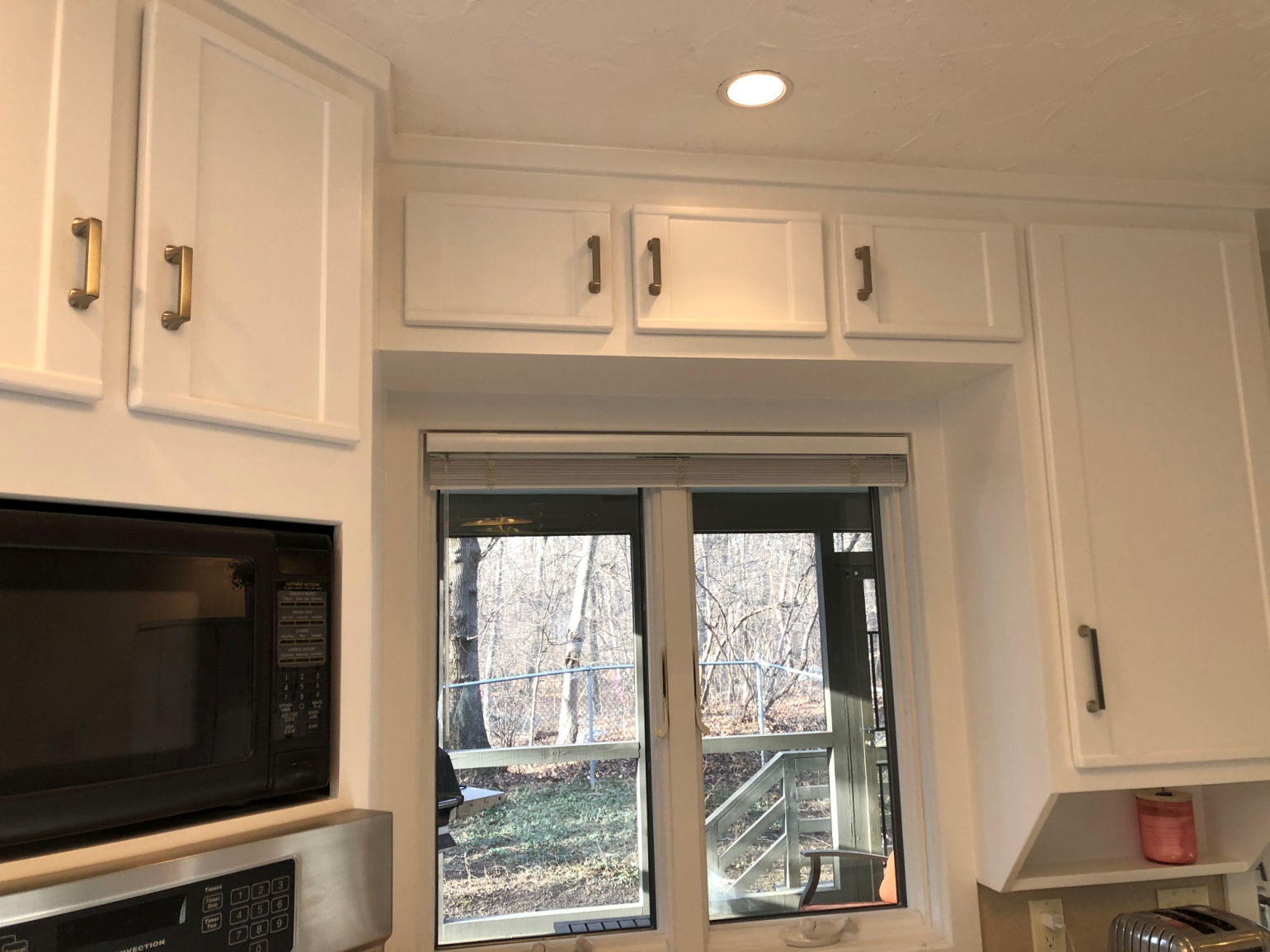 DON'T INCLUDE PAINTING INSIDE THE CABINET.CABINETS: COLOR   SAME LIKE WITE                                                       DOORS         31Unit STYLE     OAK-WOOD FOR SMOOTH                                       DRAWERS       11 Unit                                                                COMPLETE JOB IN 3 WEEKS                             We use only the highest quality materials.   ” Thank you so much for trusting me . I do my best, taking care of your house as if it were mine. I take pleasure and love my job. “                                                                             Wellington B.  Bovenschulte                                                                                    Master Painter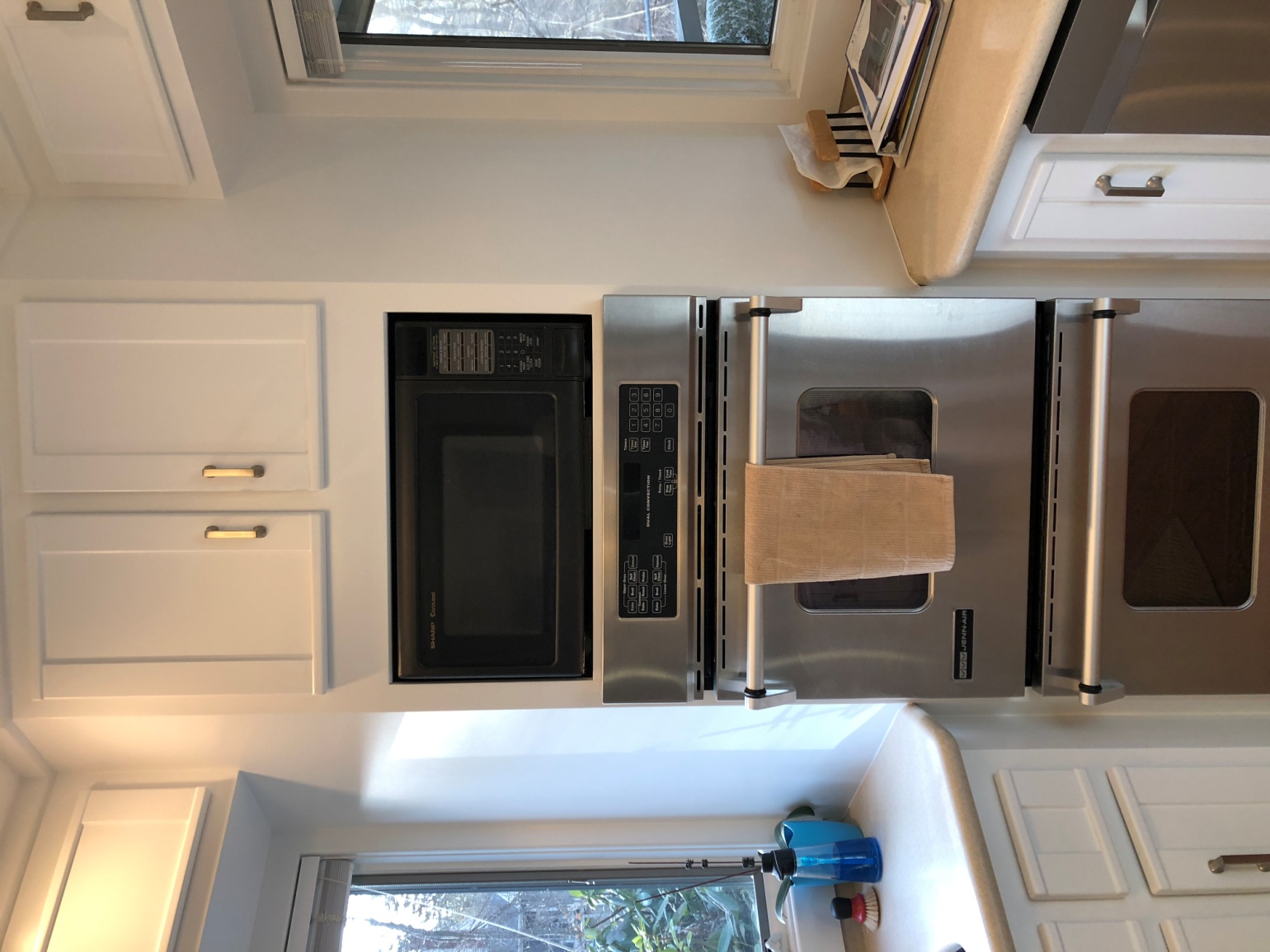 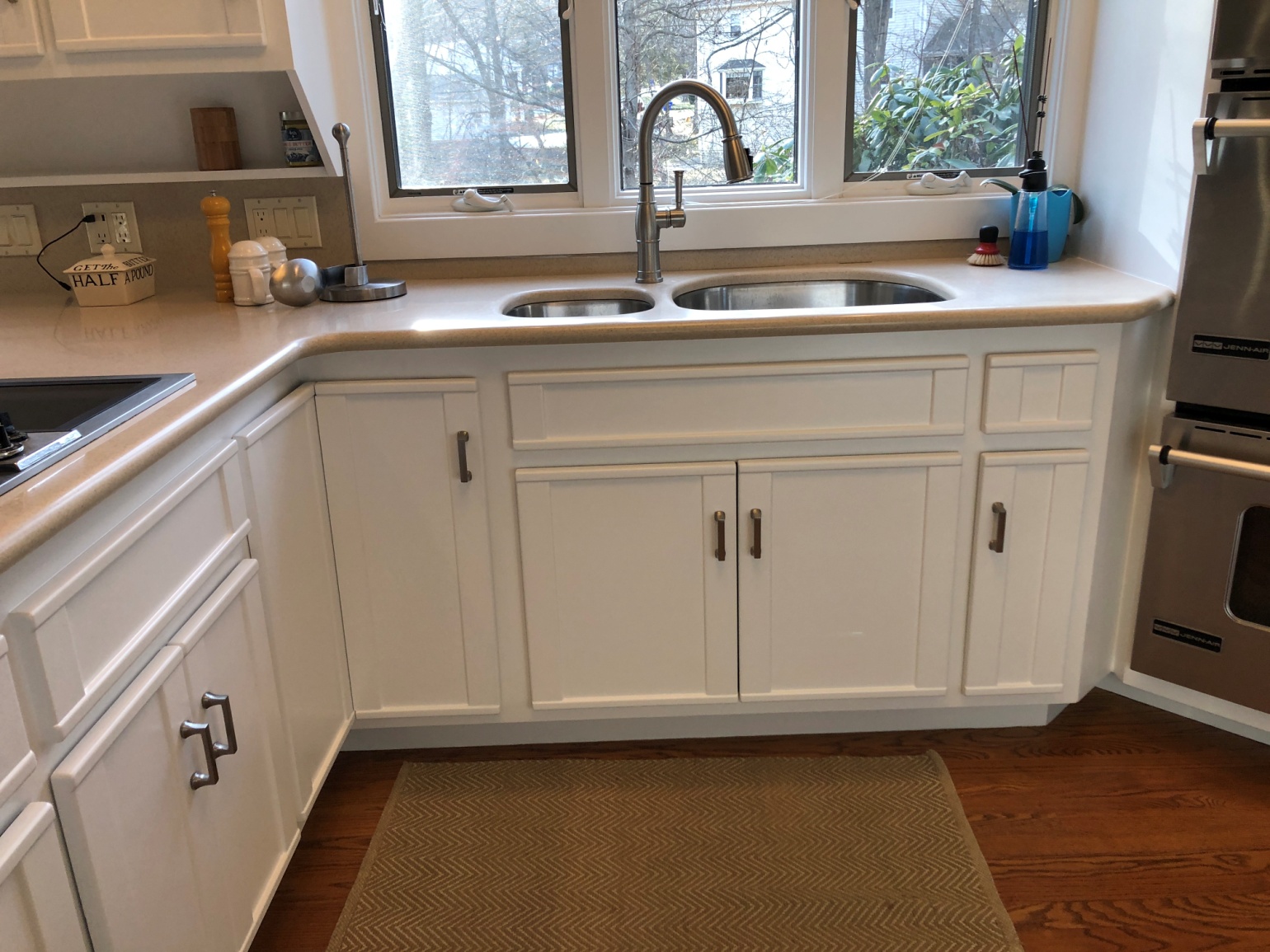 DON'T INCLUDE PAINTING INSIDE THE CABINET.CABINETS: COLOR   SAME LIKE WITE                                                       DOORS         31Unit STYLE     OAK-WOOD FOR SMOOTH                                       DRAWERS       11 Unit                                                                COMPLETE JOB IN 3 WEEKS                             We use only the highest quality materials.   ” Thank you so much for trusting me . I do my best, taking care of your house as if it were mine. I take pleasure and love my job. “                                                                             Wellington B.  Bovenschulte                                                                                    Master Painter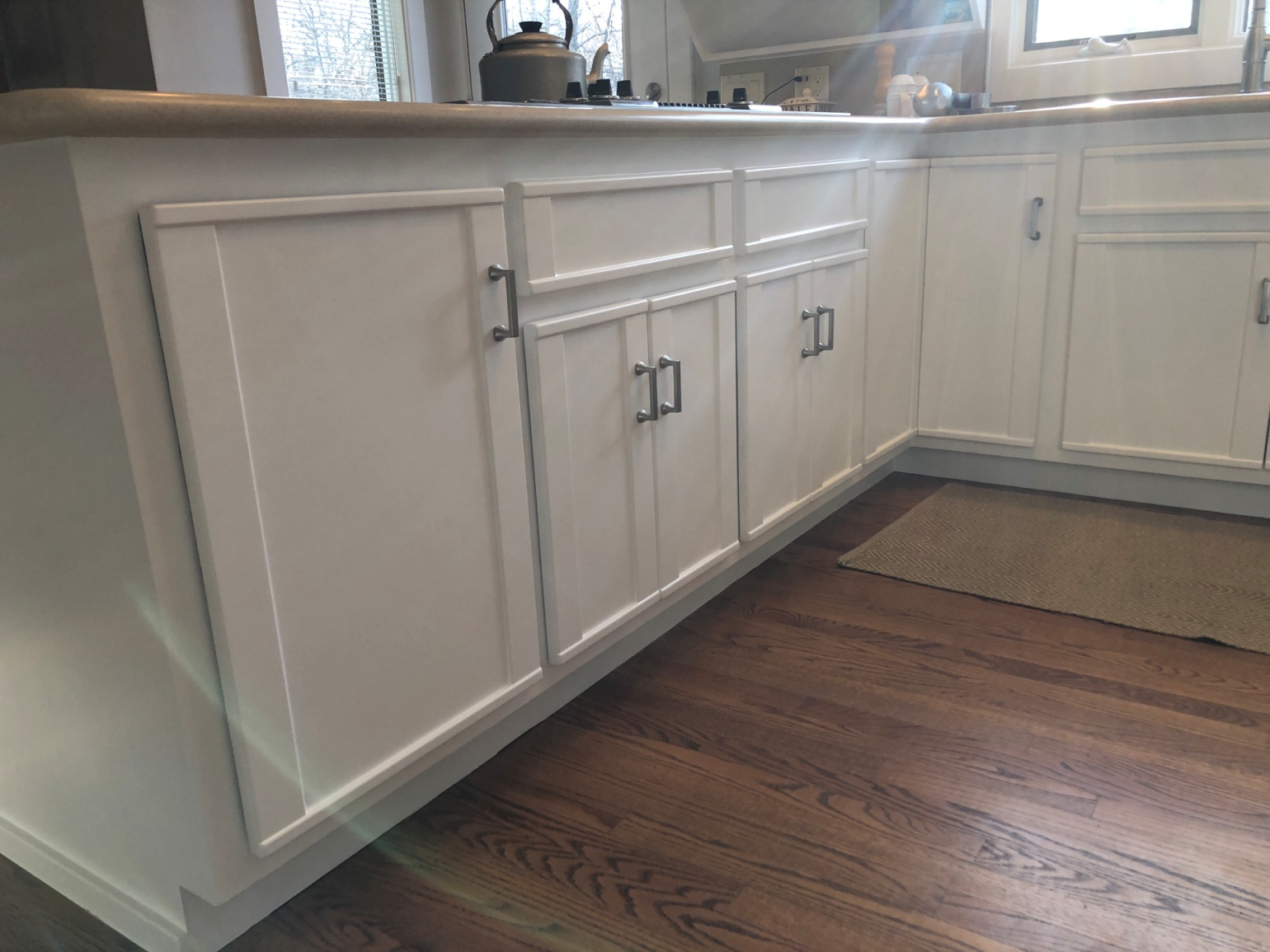 DON'T INCLUDE PAINTING INSIDE THE CABINET.CABINETS: COLOR   SAME LIKE WITE                                                       DOORS         31Unit STYLE     OAK-WOOD FOR SMOOTH                                       DRAWERS       11 Unit                                                                COMPLETE JOB IN 3 WEEKS                             We use only the highest quality materials.   ” Thank you so much for trusting me . I do my best, taking care of your house as if it were mine. I take pleasure and love my job. “                                                                             Wellington B.  Bovenschulte                                                                                    Master Painter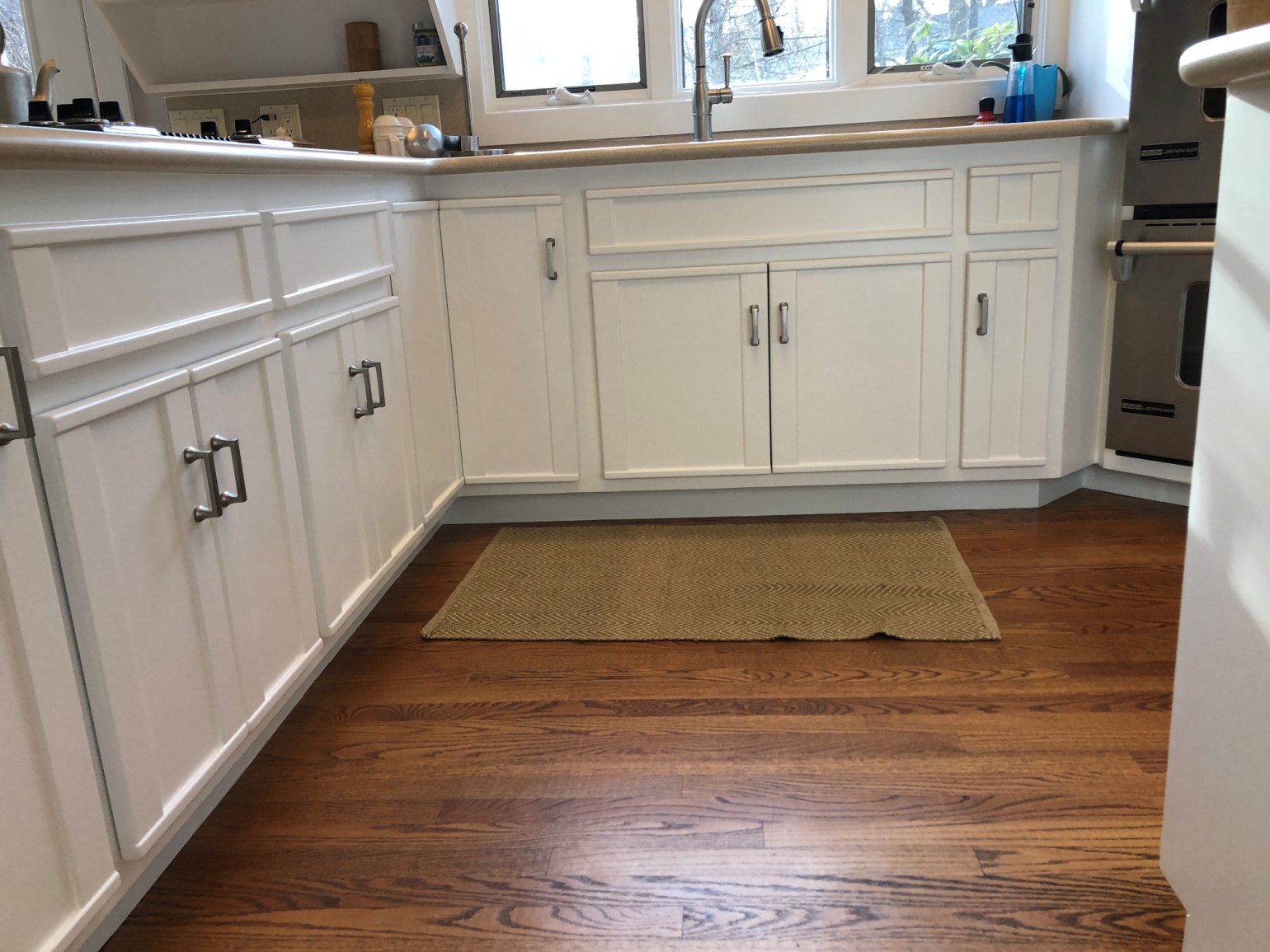 DON'T INCLUDE PAINTING INSIDE THE CABINET.CABINETS: COLOR   SAME LIKE WITE                                                       DOORS         31Unit STYLE     OAK-WOOD FOR SMOOTH                                       DRAWERS       11 Unit                                                                COMPLETE JOB IN 3 WEEKS                             We use only the highest quality materials.   ” Thank you so much for trusting me . I do my best, taking care of your house as if it were mine. I take pleasure and love my job. “                                                                             Wellington B.  Bovenschulte                                                                                    Master Painter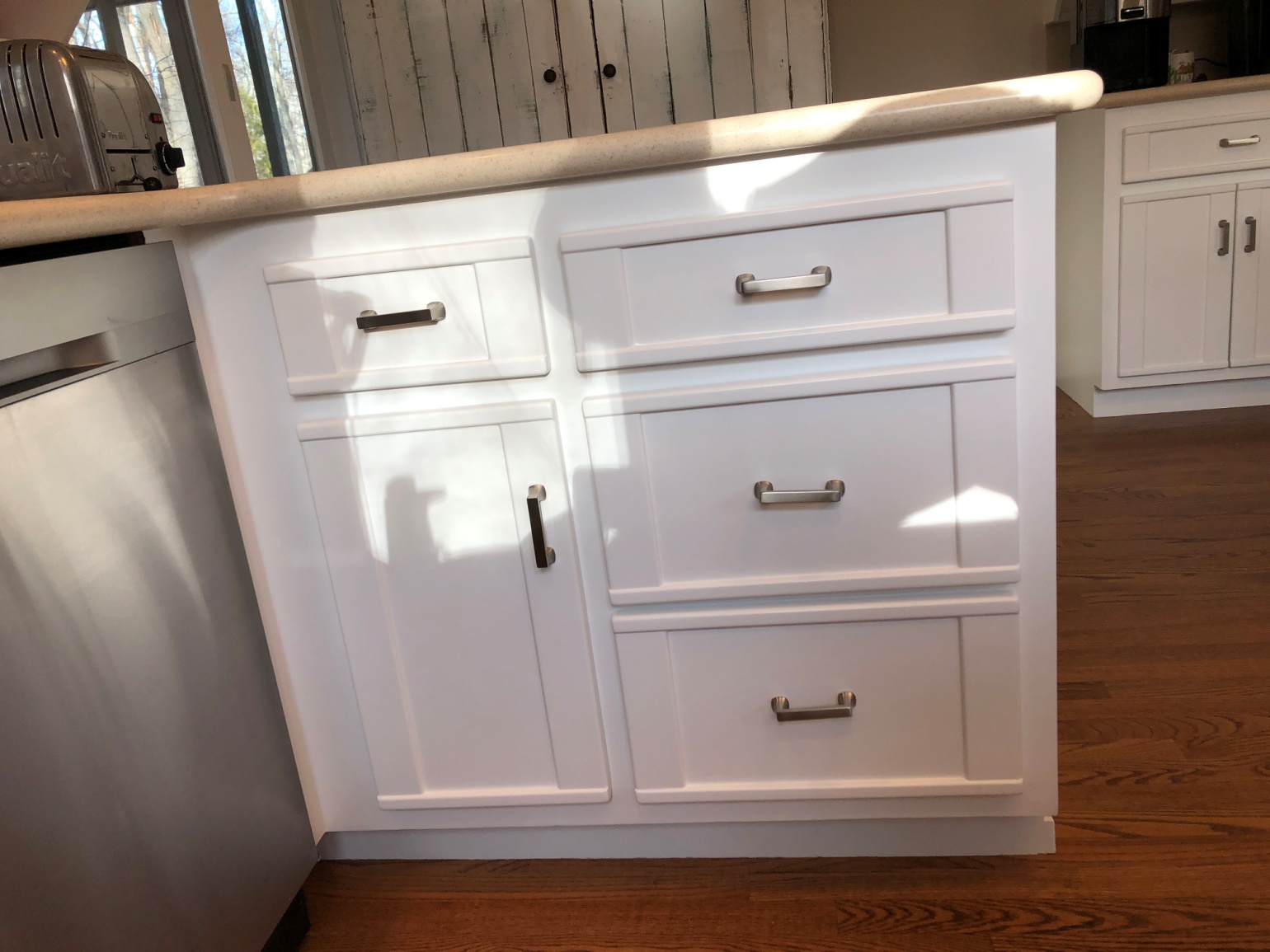 DON'T INCLUDE PAINTING INSIDE THE CABINET.CABINETS: COLOR   SAME LIKE WITE                                                       DOORS         31Unit STYLE     OAK-WOOD FOR SMOOTH                                       DRAWERS       11 Unit                                                                COMPLETE JOB IN 3 WEEKS                             We use only the highest quality materials.   ” Thank you so much for trusting me . I do my best, taking care of your house as if it were mine. I take pleasure and love my job. “                                                                             Wellington B.  Bovenschulte                                                                                    Master Painter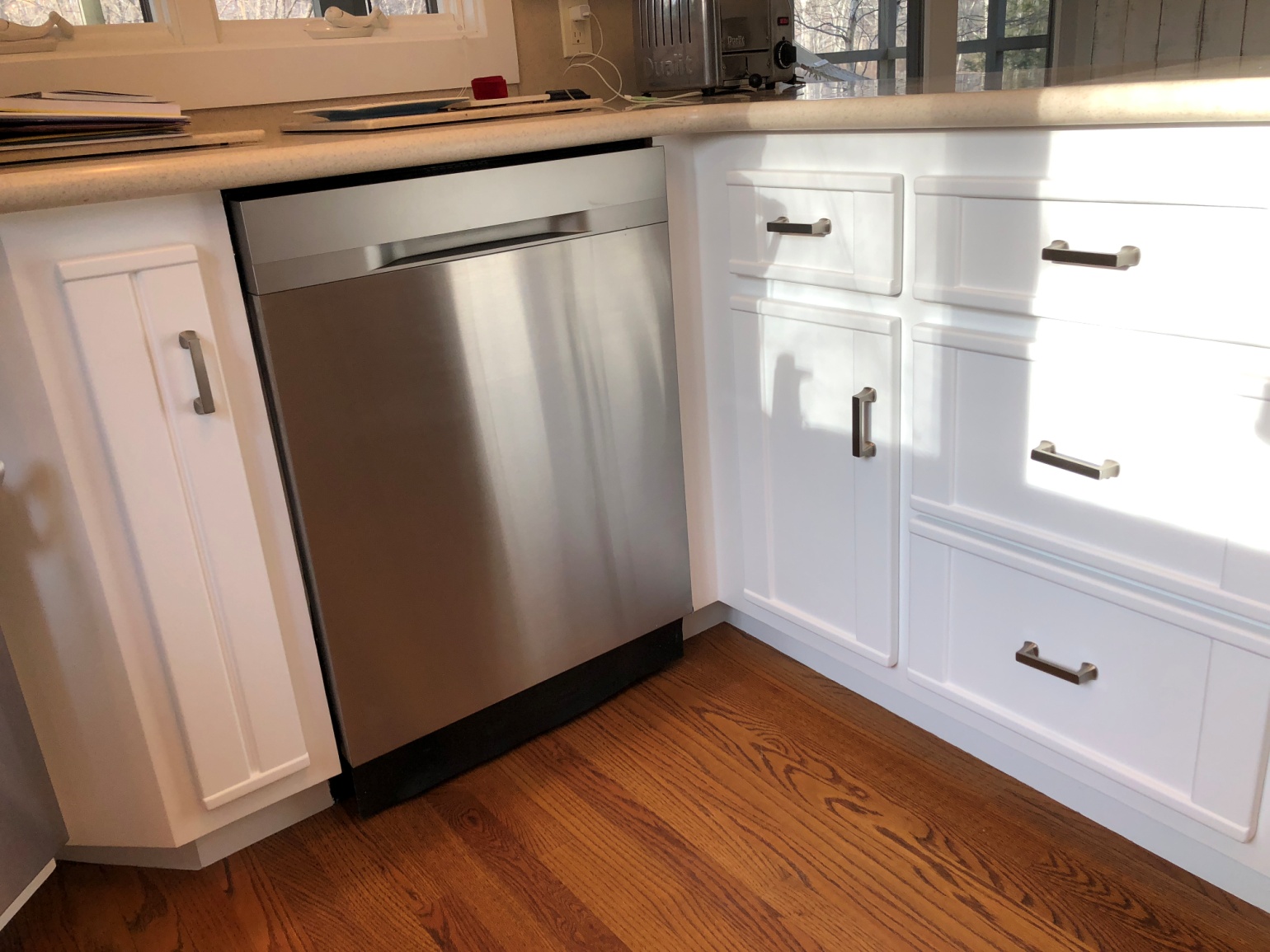 DON'T INCLUDE PAINTING INSIDE THE CABINET.CABINETS: COLOR   SAME LIKE WITE                                                       DOORS         31Unit STYLE     OAK-WOOD FOR SMOOTH                                       DRAWERS       11 Unit                                                                COMPLETE JOB IN 3 WEEKS                             We use only the highest quality materials.   ” Thank you so much for trusting me . I do my best, taking care of your house as if it were mine. I take pleasure and love my job. “                                                                             Wellington B.  Bovenschulte                                                                                    Master Painter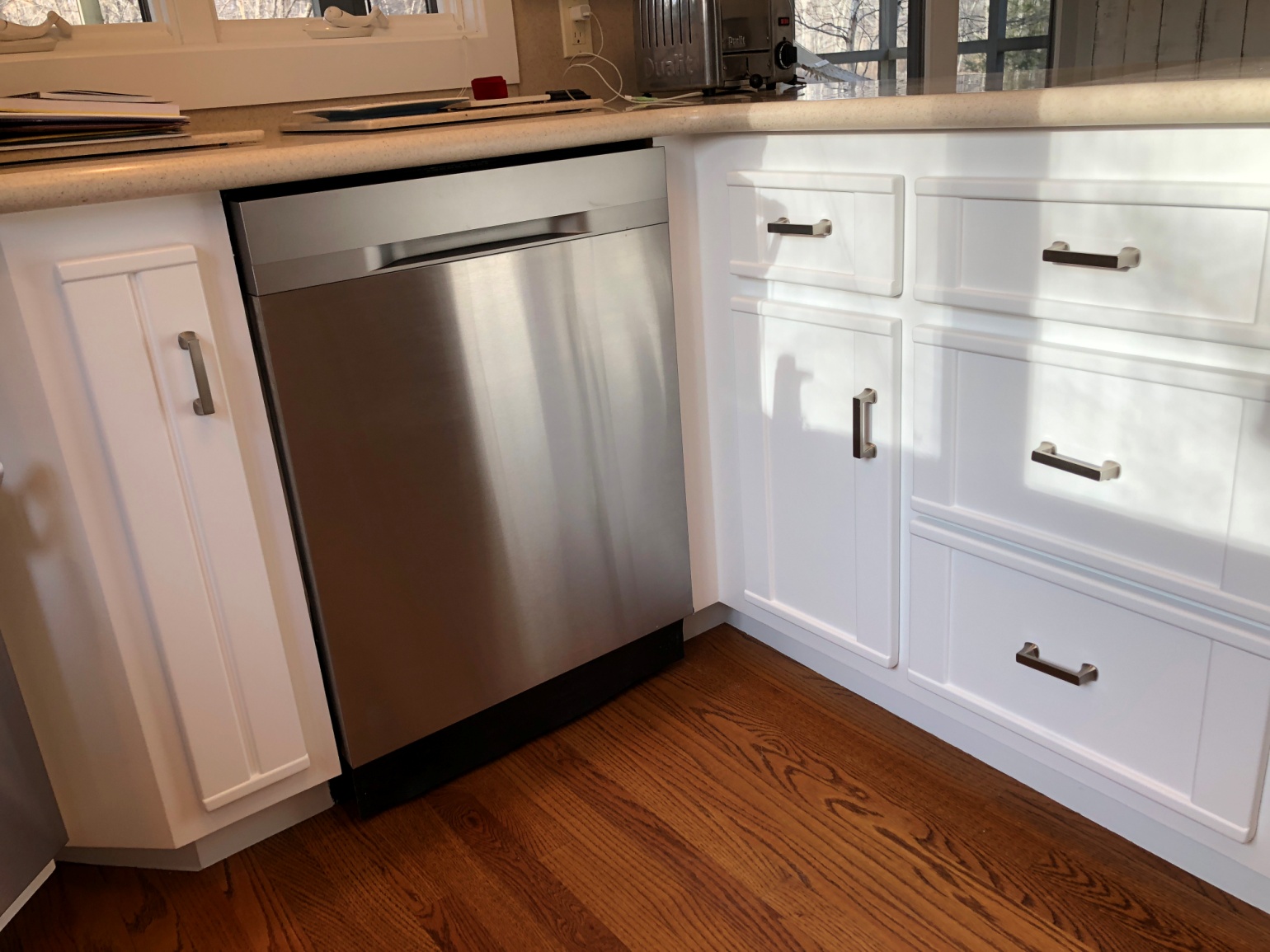 DON'T INCLUDE PAINTING INSIDE THE CABINET.CABINETS: COLOR   SAME LIKE WITE                                                       DOORS         31Unit STYLE     OAK-WOOD FOR SMOOTH                                       DRAWERS       11 Unit                                                                COMPLETE JOB IN 3 WEEKS                             We use only the highest quality materials.   ” Thank you so much for trusting me . I do my best, taking care of your house as if it were mine. I take pleasure and love my job. “                                                                             Wellington B.  Bovenschulte                                                                                    Master PainterTHANK YOU!                                                        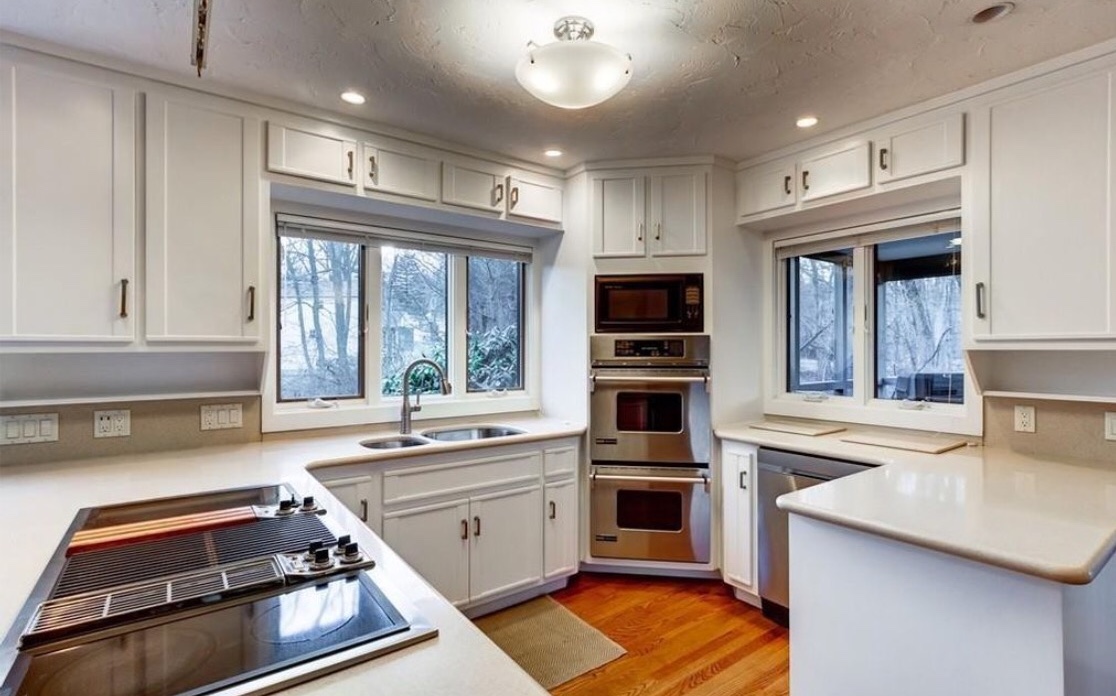 DON'T INCLUDE PAINTING INSIDE THE CABINET.CABINETS: COLOR   SAME LIKE WITE                                                       DOORS         31Unit STYLE     OAK-WOOD FOR SMOOTH                                       DRAWERS       11 Unit                                                                COMPLETE JOB IN 3 WEEKS                             We use only the highest quality materials.   ” Thank you so much for trusting me . I do my best, taking care of your house as if it were mine. I take pleasure and love my job. “                                                                             Wellington B.  Bovenschulte                                                                                    Master PainterTHANK YOU!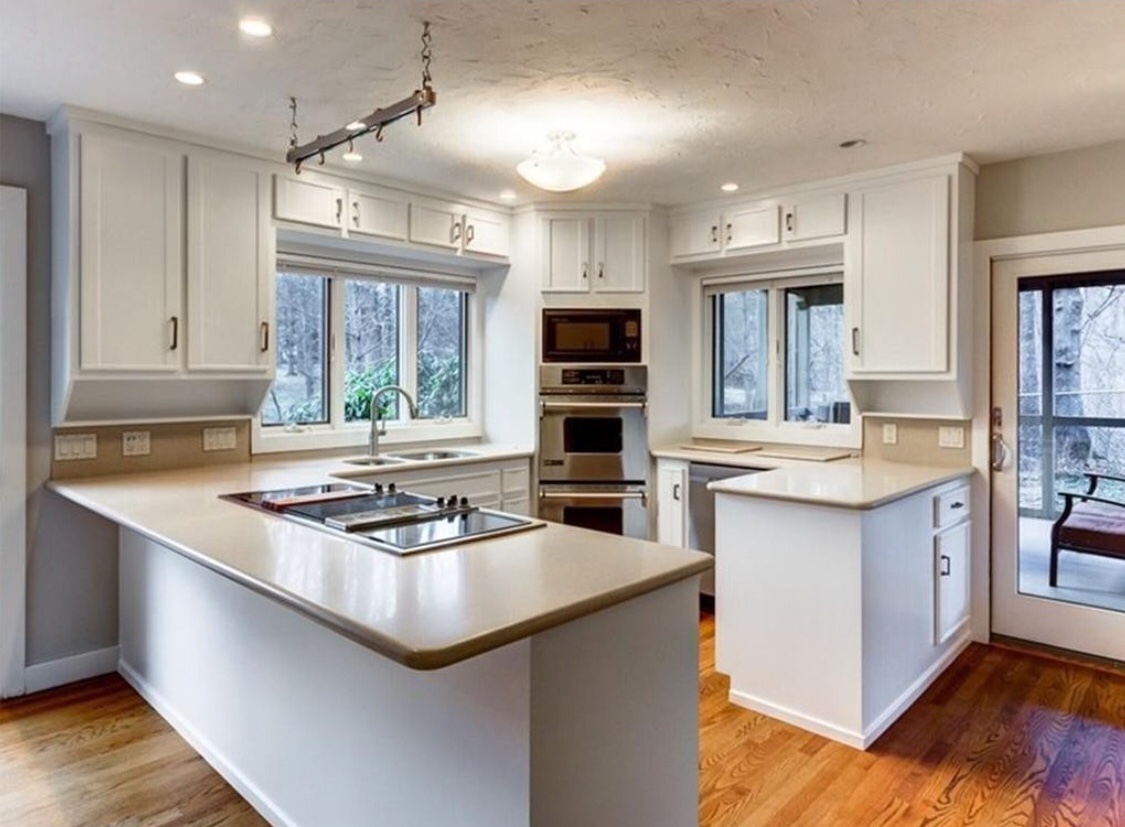 DON'T INCLUDE PAINTING INSIDE THE CABINET.CABINETS: COLOR   SAME LIKE WITE                                                       DOORS         31Unit STYLE     OAK-WOOD FOR SMOOTH                                       DRAWERS       11 Unit                                                                COMPLETE JOB IN 3 WEEKS                             We use only the highest quality materials.   ” Thank you so much for trusting me . I do my best, taking care of your house as if it were mine. I take pleasure and love my job. “                                                                             Wellington B.  Bovenschulte                                                                                    Master PainterTHANK YOU!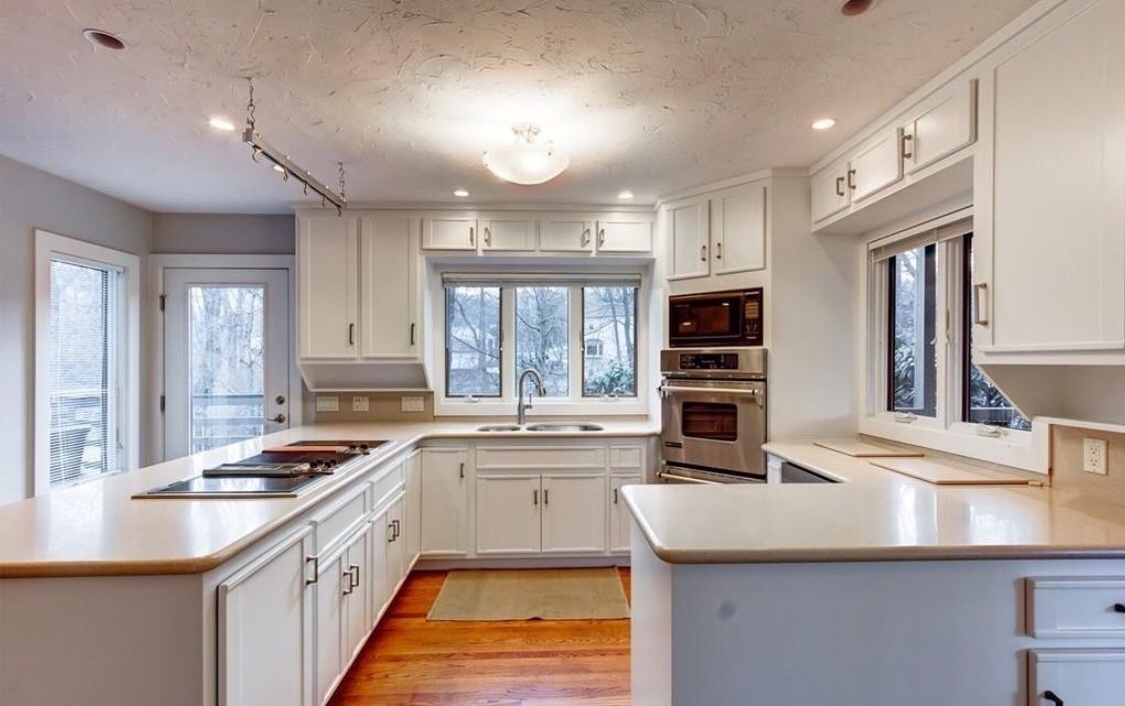 DON'T INCLUDE PAINTING INSIDE THE CABINET.CABINETS: COLOR   SAME LIKE WITE                                                       DOORS         31Unit STYLE     OAK-WOOD FOR SMOOTH                                       DRAWERS       11 Unit                                                                COMPLETE JOB IN 3 WEEKS                             We use only the highest quality materials.   ” Thank you so much for trusting me . I do my best, taking care of your house as if it were mine. I take pleasure and love my job. “                                                                             Wellington B.  Bovenschulte                                                                                    Master PainterTHANK YOU!